МИНИСТЕРСТВОМИНИСТЕРСТВОМИНИСТЕРСТВОМИНИСТЕРСТВОМИНИСТЕРСТВОМИНИСТЕРСТВОМИНИСТЕРСТВОМИНИСТЕРСТВОМИНИСТЕРСТВОМИНИСТЕРСТВОМИНИСТЕРСТВОМИНИСТЕРСТВОМИНИСТЕРСТВОМИНИСТЕРСТВОМИНИСТЕРСТВОМИНИСТЕРСТВОМИНИСТЕРСТВОМИНИСТЕРСТВОМИНИСТЕРСТВОМИНИСТЕРСТВОМИНИСТЕРСТВОМИНИСТЕРСТВОМИНИСТЕРСТВОКОНКУРЕНТНОЙ ПОЛИТИКИКОНКУРЕНТНОЙ ПОЛИТИКИКОНКУРЕНТНОЙ ПОЛИТИКИКОНКУРЕНТНОЙ ПОЛИТИКИКОНКУРЕНТНОЙ ПОЛИТИКИКОНКУРЕНТНОЙ ПОЛИТИКИКОНКУРЕНТНОЙ ПОЛИТИКИКОНКУРЕНТНОЙ ПОЛИТИКИКОНКУРЕНТНОЙ ПОЛИТИКИКОНКУРЕНТНОЙ ПОЛИТИКИКОНКУРЕНТНОЙ ПОЛИТИКИКОНКУРЕНТНОЙ ПОЛИТИКИКОНКУРЕНТНОЙ ПОЛИТИКИКОНКУРЕНТНОЙ ПОЛИТИКИКОНКУРЕНТНОЙ ПОЛИТИКИКОНКУРЕНТНОЙ ПОЛИТИКИКОНКУРЕНТНОЙ ПОЛИТИКИКОНКУРЕНТНОЙ ПОЛИТИКИКОНКУРЕНТНОЙ ПОЛИТИКИКОНКУРЕНТНОЙ ПОЛИТИКИКОНКУРЕНТНОЙ ПОЛИТИКИКОНКУРЕНТНОЙ ПОЛИТИКИКОНКУРЕНТНОЙ ПОЛИТИКИКАЛУЖСКОЙ ОБЛАСТИКАЛУЖСКОЙ ОБЛАСТИКАЛУЖСКОЙ ОБЛАСТИКАЛУЖСКОЙ ОБЛАСТИКАЛУЖСКОЙ ОБЛАСТИКАЛУЖСКОЙ ОБЛАСТИКАЛУЖСКОЙ ОБЛАСТИКАЛУЖСКОЙ ОБЛАСТИКАЛУЖСКОЙ ОБЛАСТИКАЛУЖСКОЙ ОБЛАСТИКАЛУЖСКОЙ ОБЛАСТИКАЛУЖСКОЙ ОБЛАСТИКАЛУЖСКОЙ ОБЛАСТИКАЛУЖСКОЙ ОБЛАСТИКАЛУЖСКОЙ ОБЛАСТИКАЛУЖСКОЙ ОБЛАСТИКАЛУЖСКОЙ ОБЛАСТИКАЛУЖСКОЙ ОБЛАСТИКАЛУЖСКОЙ ОБЛАСТИКАЛУЖСКОЙ ОБЛАСТИКАЛУЖСКОЙ ОБЛАСТИКАЛУЖСКОЙ ОБЛАСТИКАЛУЖСКОЙ ОБЛАСТИП Р И К А ЗП Р И К А ЗП Р И К А ЗП Р И К А ЗП Р И К А ЗП Р И К А ЗП Р И К А ЗП Р И К А ЗП Р И К А ЗП Р И К А ЗП Р И К А ЗП Р И К А ЗП Р И К А ЗП Р И К А ЗП Р И К А ЗП Р И К А ЗП Р И К А ЗП Р И К А ЗП Р И К А ЗП Р И К А ЗП Р И К А ЗП Р И К А ЗП Р И К А Зототот16 декабря 2019 г.16 декабря 2019 г.16 декабря 2019 г.16 декабря 2019 г.16 декабря 2019 г.16 декабря 2019 г.16 декабря 2019 г.16 декабря 2019 г.№391-РК391-РК391-РКО внесении изменений в приказ министерства конкурентной политики Калужской области от 19.12.2018 № 533-РК «Об установлении тарифов на тепловую энергию (мощность) и на теплоноситель для общества с ограниченной ответственностью «Тепловодоканал»        на 2019-2023 годы»О внесении изменений в приказ министерства конкурентной политики Калужской области от 19.12.2018 № 533-РК «Об установлении тарифов на тепловую энергию (мощность) и на теплоноситель для общества с ограниченной ответственностью «Тепловодоканал»        на 2019-2023 годы»О внесении изменений в приказ министерства конкурентной политики Калужской области от 19.12.2018 № 533-РК «Об установлении тарифов на тепловую энергию (мощность) и на теплоноситель для общества с ограниченной ответственностью «Тепловодоканал»        на 2019-2023 годы»О внесении изменений в приказ министерства конкурентной политики Калужской области от 19.12.2018 № 533-РК «Об установлении тарифов на тепловую энергию (мощность) и на теплоноситель для общества с ограниченной ответственностью «Тепловодоканал»        на 2019-2023 годы»О внесении изменений в приказ министерства конкурентной политики Калужской области от 19.12.2018 № 533-РК «Об установлении тарифов на тепловую энергию (мощность) и на теплоноситель для общества с ограниченной ответственностью «Тепловодоканал»        на 2019-2023 годы»О внесении изменений в приказ министерства конкурентной политики Калужской области от 19.12.2018 № 533-РК «Об установлении тарифов на тепловую энергию (мощность) и на теплоноситель для общества с ограниченной ответственностью «Тепловодоканал»        на 2019-2023 годы»О внесении изменений в приказ министерства конкурентной политики Калужской области от 19.12.2018 № 533-РК «Об установлении тарифов на тепловую энергию (мощность) и на теплоноситель для общества с ограниченной ответственностью «Тепловодоканал»        на 2019-2023 годы»О внесении изменений в приказ министерства конкурентной политики Калужской области от 19.12.2018 № 533-РК «Об установлении тарифов на тепловую энергию (мощность) и на теплоноситель для общества с ограниченной ответственностью «Тепловодоканал»        на 2019-2023 годы»О внесении изменений в приказ министерства конкурентной политики Калужской области от 19.12.2018 № 533-РК «Об установлении тарифов на тепловую энергию (мощность) и на теплоноситель для общества с ограниченной ответственностью «Тепловодоканал»        на 2019-2023 годы»О внесении изменений в приказ министерства конкурентной политики Калужской области от 19.12.2018 № 533-РК «Об установлении тарифов на тепловую энергию (мощность) и на теплоноситель для общества с ограниченной ответственностью «Тепловодоканал»        на 2019-2023 годы»О внесении изменений в приказ министерства конкурентной политики Калужской области от 19.12.2018 № 533-РК «Об установлении тарифов на тепловую энергию (мощность) и на теплоноситель для общества с ограниченной ответственностью «Тепловодоканал»        на 2019-2023 годы»О внесении изменений в приказ министерства конкурентной политики Калужской области от 19.12.2018 № 533-РК «Об установлении тарифов на тепловую энергию (мощность) и на теплоноситель для общества с ограниченной ответственностью «Тепловодоканал»        на 2019-2023 годы»О внесении изменений в приказ министерства конкурентной политики Калужской области от 19.12.2018 № 533-РК «Об установлении тарифов на тепловую энергию (мощность) и на теплоноситель для общества с ограниченной ответственностью «Тепловодоканал»        на 2019-2023 годы»О внесении изменений в приказ министерства конкурентной политики Калужской области от 19.12.2018 № 533-РК «Об установлении тарифов на тепловую энергию (мощность) и на теплоноситель для общества с ограниченной ответственностью «Тепловодоканал»        на 2019-2023 годы»О внесении изменений в приказ министерства конкурентной политики Калужской области от 19.12.2018 № 533-РК «Об установлении тарифов на тепловую энергию (мощность) и на теплоноситель для общества с ограниченной ответственностью «Тепловодоканал»        на 2019-2023 годы»О внесении изменений в приказ министерства конкурентной политики Калужской области от 19.12.2018 № 533-РК «Об установлении тарифов на тепловую энергию (мощность) и на теплоноситель для общества с ограниченной ответственностью «Тепловодоканал»        на 2019-2023 годы»О внесении изменений в приказ министерства конкурентной политики Калужской области от 19.12.2018 № 533-РК «Об установлении тарифов на тепловую энергию (мощность) и на теплоноситель для общества с ограниченной ответственностью «Тепловодоканал»        на 2019-2023 годы»О внесении изменений в приказ министерства конкурентной политики Калужской области от 19.12.2018 № 533-РК «Об установлении тарифов на тепловую энергию (мощность) и на теплоноситель для общества с ограниченной ответственностью «Тепловодоканал»        на 2019-2023 годы»О внесении изменений в приказ министерства конкурентной политики Калужской области от 19.12.2018 № 533-РК «Об установлении тарифов на тепловую энергию (мощность) и на теплоноситель для общества с ограниченной ответственностью «Тепловодоканал»        на 2019-2023 годы»	В соответствии с Федеральным законом «О теплоснабжении», постановлением Правительства Российской Федерации от 22.10.2012 № 1075 «О ценообразовании в сфере теплоснабжения» (в ред. постановлений Правительства РФ от 12.08.2013 № 688, от 07.10.2013 № 886, от 20.02.2014 № 128, от 26.03.2014 № 230, от 03.06.2014 № 510, от 01.07.2014 № 603, от 05.09.2014 № 901, от 02.10.2014 № 1011, от 20.11.2014 № 1228, от 03.12.2014 № 1305, от 13.02.2015 № 120, от 21.04.2015 № 380, от 11.09.2015 № 968, от 03.10.2015 № 1055, от 24.12.2015 № 1419, от 31.12.2015 № 1530, от 29.06.2016 № 603, от 28.10.2016 № 1098, от 22.11.2016 № 1224, от 24.01.2017 № 54, от 15.04.2017 № 449, от 19.04.2017 № 468, от 05.05.2017 № 534, от 25.08.2017 № 997, от 17.11.2017 № 1390, от 13.01.2018 № 7, от 08.02.2018 № 126, от 05.07.2018 № 787, от 08.10.2018 № 1206, от 19.10.2018 № 1246, от 24.01.2019 № 31, от 25.01.2019 № 43, от 28.02.2019 № 209, от 26.04.2019 № 519), приказами Федеральной службы по тарифам от 13.06.2013 № 760-э «Об утверждении Методических указаний по расчёту регулируемых цен (тарифов) в сфере теплоснабжения» (в ред. приказа ФСТ России от 27.05.2015 № 1080-э, приказов ФАС России от 04.07.2016 № 888/16, от 30.06.2017 № 868/17, от 04.10.2017 № 1292/17, от 18.07.2018 № 1005/18), от 07.06.2013 № 163 «Об утверждении Регламента открытия дел об установлении регулируемых цен (тарифов) и отмене регулирования тарифов в сфере теплоснабжения» (в ред. приказа ФАС России от 29.08.2019 № 1153/19), постановлением Правительства Калужской области от 04.04.2007 № 88 «О министерстве конкурентной политики Калужской области» (в ред. постановлений Правительства Калужской области от 07.06.2007 № 145, от 06.09.2007 № 214, от 09.11.2007 № 285, от 22.04.2008 № 171, от 09.09.2010 № 355, от 17.01.2011 № 12, от 24.01.2012 № 20, от 02.05.2012 № 221, от 05.06.2012 № 278, от 17.12.2012 № 627, от 01.03.2013 № 112, от 02.08.2013 № 403, от 26.02.2014 № 128, от 26.03.2014 № 196, от 01.02.2016 № 62, от 18.05.2016 № 294, от 16.11.2016 № 617, от 18.01.2017 № 26, от 29.03.2017 № 173, от 26.07.2017 № 425, от 31.10.2017 № 623, от 06.12.2017 № 714, от 18.12.2017 № 748, от 05.02.2018 № 81, от 30.08.2018 № 523, от 05.10.2018 № 611, от 07.12.2018 № 742, от 25.12.2018 № 805, от 07.05.2019 № 288, от 11.07.2019 № 432, от 08.11.2019 № 705), на основании протокола заседания комиссии по тарифам и ценам министерства конкурентной политики Калужской области от 16.12.2019 ПРИКАЗЫВАЮ:	В соответствии с Федеральным законом «О теплоснабжении», постановлением Правительства Российской Федерации от 22.10.2012 № 1075 «О ценообразовании в сфере теплоснабжения» (в ред. постановлений Правительства РФ от 12.08.2013 № 688, от 07.10.2013 № 886, от 20.02.2014 № 128, от 26.03.2014 № 230, от 03.06.2014 № 510, от 01.07.2014 № 603, от 05.09.2014 № 901, от 02.10.2014 № 1011, от 20.11.2014 № 1228, от 03.12.2014 № 1305, от 13.02.2015 № 120, от 21.04.2015 № 380, от 11.09.2015 № 968, от 03.10.2015 № 1055, от 24.12.2015 № 1419, от 31.12.2015 № 1530, от 29.06.2016 № 603, от 28.10.2016 № 1098, от 22.11.2016 № 1224, от 24.01.2017 № 54, от 15.04.2017 № 449, от 19.04.2017 № 468, от 05.05.2017 № 534, от 25.08.2017 № 997, от 17.11.2017 № 1390, от 13.01.2018 № 7, от 08.02.2018 № 126, от 05.07.2018 № 787, от 08.10.2018 № 1206, от 19.10.2018 № 1246, от 24.01.2019 № 31, от 25.01.2019 № 43, от 28.02.2019 № 209, от 26.04.2019 № 519), приказами Федеральной службы по тарифам от 13.06.2013 № 760-э «Об утверждении Методических указаний по расчёту регулируемых цен (тарифов) в сфере теплоснабжения» (в ред. приказа ФСТ России от 27.05.2015 № 1080-э, приказов ФАС России от 04.07.2016 № 888/16, от 30.06.2017 № 868/17, от 04.10.2017 № 1292/17, от 18.07.2018 № 1005/18), от 07.06.2013 № 163 «Об утверждении Регламента открытия дел об установлении регулируемых цен (тарифов) и отмене регулирования тарифов в сфере теплоснабжения» (в ред. приказа ФАС России от 29.08.2019 № 1153/19), постановлением Правительства Калужской области от 04.04.2007 № 88 «О министерстве конкурентной политики Калужской области» (в ред. постановлений Правительства Калужской области от 07.06.2007 № 145, от 06.09.2007 № 214, от 09.11.2007 № 285, от 22.04.2008 № 171, от 09.09.2010 № 355, от 17.01.2011 № 12, от 24.01.2012 № 20, от 02.05.2012 № 221, от 05.06.2012 № 278, от 17.12.2012 № 627, от 01.03.2013 № 112, от 02.08.2013 № 403, от 26.02.2014 № 128, от 26.03.2014 № 196, от 01.02.2016 № 62, от 18.05.2016 № 294, от 16.11.2016 № 617, от 18.01.2017 № 26, от 29.03.2017 № 173, от 26.07.2017 № 425, от 31.10.2017 № 623, от 06.12.2017 № 714, от 18.12.2017 № 748, от 05.02.2018 № 81, от 30.08.2018 № 523, от 05.10.2018 № 611, от 07.12.2018 № 742, от 25.12.2018 № 805, от 07.05.2019 № 288, от 11.07.2019 № 432, от 08.11.2019 № 705), на основании протокола заседания комиссии по тарифам и ценам министерства конкурентной политики Калужской области от 16.12.2019 ПРИКАЗЫВАЮ:	В соответствии с Федеральным законом «О теплоснабжении», постановлением Правительства Российской Федерации от 22.10.2012 № 1075 «О ценообразовании в сфере теплоснабжения» (в ред. постановлений Правительства РФ от 12.08.2013 № 688, от 07.10.2013 № 886, от 20.02.2014 № 128, от 26.03.2014 № 230, от 03.06.2014 № 510, от 01.07.2014 № 603, от 05.09.2014 № 901, от 02.10.2014 № 1011, от 20.11.2014 № 1228, от 03.12.2014 № 1305, от 13.02.2015 № 120, от 21.04.2015 № 380, от 11.09.2015 № 968, от 03.10.2015 № 1055, от 24.12.2015 № 1419, от 31.12.2015 № 1530, от 29.06.2016 № 603, от 28.10.2016 № 1098, от 22.11.2016 № 1224, от 24.01.2017 № 54, от 15.04.2017 № 449, от 19.04.2017 № 468, от 05.05.2017 № 534, от 25.08.2017 № 997, от 17.11.2017 № 1390, от 13.01.2018 № 7, от 08.02.2018 № 126, от 05.07.2018 № 787, от 08.10.2018 № 1206, от 19.10.2018 № 1246, от 24.01.2019 № 31, от 25.01.2019 № 43, от 28.02.2019 № 209, от 26.04.2019 № 519), приказами Федеральной службы по тарифам от 13.06.2013 № 760-э «Об утверждении Методических указаний по расчёту регулируемых цен (тарифов) в сфере теплоснабжения» (в ред. приказа ФСТ России от 27.05.2015 № 1080-э, приказов ФАС России от 04.07.2016 № 888/16, от 30.06.2017 № 868/17, от 04.10.2017 № 1292/17, от 18.07.2018 № 1005/18), от 07.06.2013 № 163 «Об утверждении Регламента открытия дел об установлении регулируемых цен (тарифов) и отмене регулирования тарифов в сфере теплоснабжения» (в ред. приказа ФАС России от 29.08.2019 № 1153/19), постановлением Правительства Калужской области от 04.04.2007 № 88 «О министерстве конкурентной политики Калужской области» (в ред. постановлений Правительства Калужской области от 07.06.2007 № 145, от 06.09.2007 № 214, от 09.11.2007 № 285, от 22.04.2008 № 171, от 09.09.2010 № 355, от 17.01.2011 № 12, от 24.01.2012 № 20, от 02.05.2012 № 221, от 05.06.2012 № 278, от 17.12.2012 № 627, от 01.03.2013 № 112, от 02.08.2013 № 403, от 26.02.2014 № 128, от 26.03.2014 № 196, от 01.02.2016 № 62, от 18.05.2016 № 294, от 16.11.2016 № 617, от 18.01.2017 № 26, от 29.03.2017 № 173, от 26.07.2017 № 425, от 31.10.2017 № 623, от 06.12.2017 № 714, от 18.12.2017 № 748, от 05.02.2018 № 81, от 30.08.2018 № 523, от 05.10.2018 № 611, от 07.12.2018 № 742, от 25.12.2018 № 805, от 07.05.2019 № 288, от 11.07.2019 № 432, от 08.11.2019 № 705), на основании протокола заседания комиссии по тарифам и ценам министерства конкурентной политики Калужской области от 16.12.2019 ПРИКАЗЫВАЮ:	В соответствии с Федеральным законом «О теплоснабжении», постановлением Правительства Российской Федерации от 22.10.2012 № 1075 «О ценообразовании в сфере теплоснабжения» (в ред. постановлений Правительства РФ от 12.08.2013 № 688, от 07.10.2013 № 886, от 20.02.2014 № 128, от 26.03.2014 № 230, от 03.06.2014 № 510, от 01.07.2014 № 603, от 05.09.2014 № 901, от 02.10.2014 № 1011, от 20.11.2014 № 1228, от 03.12.2014 № 1305, от 13.02.2015 № 120, от 21.04.2015 № 380, от 11.09.2015 № 968, от 03.10.2015 № 1055, от 24.12.2015 № 1419, от 31.12.2015 № 1530, от 29.06.2016 № 603, от 28.10.2016 № 1098, от 22.11.2016 № 1224, от 24.01.2017 № 54, от 15.04.2017 № 449, от 19.04.2017 № 468, от 05.05.2017 № 534, от 25.08.2017 № 997, от 17.11.2017 № 1390, от 13.01.2018 № 7, от 08.02.2018 № 126, от 05.07.2018 № 787, от 08.10.2018 № 1206, от 19.10.2018 № 1246, от 24.01.2019 № 31, от 25.01.2019 № 43, от 28.02.2019 № 209, от 26.04.2019 № 519), приказами Федеральной службы по тарифам от 13.06.2013 № 760-э «Об утверждении Методических указаний по расчёту регулируемых цен (тарифов) в сфере теплоснабжения» (в ред. приказа ФСТ России от 27.05.2015 № 1080-э, приказов ФАС России от 04.07.2016 № 888/16, от 30.06.2017 № 868/17, от 04.10.2017 № 1292/17, от 18.07.2018 № 1005/18), от 07.06.2013 № 163 «Об утверждении Регламента открытия дел об установлении регулируемых цен (тарифов) и отмене регулирования тарифов в сфере теплоснабжения» (в ред. приказа ФАС России от 29.08.2019 № 1153/19), постановлением Правительства Калужской области от 04.04.2007 № 88 «О министерстве конкурентной политики Калужской области» (в ред. постановлений Правительства Калужской области от 07.06.2007 № 145, от 06.09.2007 № 214, от 09.11.2007 № 285, от 22.04.2008 № 171, от 09.09.2010 № 355, от 17.01.2011 № 12, от 24.01.2012 № 20, от 02.05.2012 № 221, от 05.06.2012 № 278, от 17.12.2012 № 627, от 01.03.2013 № 112, от 02.08.2013 № 403, от 26.02.2014 № 128, от 26.03.2014 № 196, от 01.02.2016 № 62, от 18.05.2016 № 294, от 16.11.2016 № 617, от 18.01.2017 № 26, от 29.03.2017 № 173, от 26.07.2017 № 425, от 31.10.2017 № 623, от 06.12.2017 № 714, от 18.12.2017 № 748, от 05.02.2018 № 81, от 30.08.2018 № 523, от 05.10.2018 № 611, от 07.12.2018 № 742, от 25.12.2018 № 805, от 07.05.2019 № 288, от 11.07.2019 № 432, от 08.11.2019 № 705), на основании протокола заседания комиссии по тарифам и ценам министерства конкурентной политики Калужской области от 16.12.2019 ПРИКАЗЫВАЮ:	В соответствии с Федеральным законом «О теплоснабжении», постановлением Правительства Российской Федерации от 22.10.2012 № 1075 «О ценообразовании в сфере теплоснабжения» (в ред. постановлений Правительства РФ от 12.08.2013 № 688, от 07.10.2013 № 886, от 20.02.2014 № 128, от 26.03.2014 № 230, от 03.06.2014 № 510, от 01.07.2014 № 603, от 05.09.2014 № 901, от 02.10.2014 № 1011, от 20.11.2014 № 1228, от 03.12.2014 № 1305, от 13.02.2015 № 120, от 21.04.2015 № 380, от 11.09.2015 № 968, от 03.10.2015 № 1055, от 24.12.2015 № 1419, от 31.12.2015 № 1530, от 29.06.2016 № 603, от 28.10.2016 № 1098, от 22.11.2016 № 1224, от 24.01.2017 № 54, от 15.04.2017 № 449, от 19.04.2017 № 468, от 05.05.2017 № 534, от 25.08.2017 № 997, от 17.11.2017 № 1390, от 13.01.2018 № 7, от 08.02.2018 № 126, от 05.07.2018 № 787, от 08.10.2018 № 1206, от 19.10.2018 № 1246, от 24.01.2019 № 31, от 25.01.2019 № 43, от 28.02.2019 № 209, от 26.04.2019 № 519), приказами Федеральной службы по тарифам от 13.06.2013 № 760-э «Об утверждении Методических указаний по расчёту регулируемых цен (тарифов) в сфере теплоснабжения» (в ред. приказа ФСТ России от 27.05.2015 № 1080-э, приказов ФАС России от 04.07.2016 № 888/16, от 30.06.2017 № 868/17, от 04.10.2017 № 1292/17, от 18.07.2018 № 1005/18), от 07.06.2013 № 163 «Об утверждении Регламента открытия дел об установлении регулируемых цен (тарифов) и отмене регулирования тарифов в сфере теплоснабжения» (в ред. приказа ФАС России от 29.08.2019 № 1153/19), постановлением Правительства Калужской области от 04.04.2007 № 88 «О министерстве конкурентной политики Калужской области» (в ред. постановлений Правительства Калужской области от 07.06.2007 № 145, от 06.09.2007 № 214, от 09.11.2007 № 285, от 22.04.2008 № 171, от 09.09.2010 № 355, от 17.01.2011 № 12, от 24.01.2012 № 20, от 02.05.2012 № 221, от 05.06.2012 № 278, от 17.12.2012 № 627, от 01.03.2013 № 112, от 02.08.2013 № 403, от 26.02.2014 № 128, от 26.03.2014 № 196, от 01.02.2016 № 62, от 18.05.2016 № 294, от 16.11.2016 № 617, от 18.01.2017 № 26, от 29.03.2017 № 173, от 26.07.2017 № 425, от 31.10.2017 № 623, от 06.12.2017 № 714, от 18.12.2017 № 748, от 05.02.2018 № 81, от 30.08.2018 № 523, от 05.10.2018 № 611, от 07.12.2018 № 742, от 25.12.2018 № 805, от 07.05.2019 № 288, от 11.07.2019 № 432, от 08.11.2019 № 705), на основании протокола заседания комиссии по тарифам и ценам министерства конкурентной политики Калужской области от 16.12.2019 ПРИКАЗЫВАЮ:	В соответствии с Федеральным законом «О теплоснабжении», постановлением Правительства Российской Федерации от 22.10.2012 № 1075 «О ценообразовании в сфере теплоснабжения» (в ред. постановлений Правительства РФ от 12.08.2013 № 688, от 07.10.2013 № 886, от 20.02.2014 № 128, от 26.03.2014 № 230, от 03.06.2014 № 510, от 01.07.2014 № 603, от 05.09.2014 № 901, от 02.10.2014 № 1011, от 20.11.2014 № 1228, от 03.12.2014 № 1305, от 13.02.2015 № 120, от 21.04.2015 № 380, от 11.09.2015 № 968, от 03.10.2015 № 1055, от 24.12.2015 № 1419, от 31.12.2015 № 1530, от 29.06.2016 № 603, от 28.10.2016 № 1098, от 22.11.2016 № 1224, от 24.01.2017 № 54, от 15.04.2017 № 449, от 19.04.2017 № 468, от 05.05.2017 № 534, от 25.08.2017 № 997, от 17.11.2017 № 1390, от 13.01.2018 № 7, от 08.02.2018 № 126, от 05.07.2018 № 787, от 08.10.2018 № 1206, от 19.10.2018 № 1246, от 24.01.2019 № 31, от 25.01.2019 № 43, от 28.02.2019 № 209, от 26.04.2019 № 519), приказами Федеральной службы по тарифам от 13.06.2013 № 760-э «Об утверждении Методических указаний по расчёту регулируемых цен (тарифов) в сфере теплоснабжения» (в ред. приказа ФСТ России от 27.05.2015 № 1080-э, приказов ФАС России от 04.07.2016 № 888/16, от 30.06.2017 № 868/17, от 04.10.2017 № 1292/17, от 18.07.2018 № 1005/18), от 07.06.2013 № 163 «Об утверждении Регламента открытия дел об установлении регулируемых цен (тарифов) и отмене регулирования тарифов в сфере теплоснабжения» (в ред. приказа ФАС России от 29.08.2019 № 1153/19), постановлением Правительства Калужской области от 04.04.2007 № 88 «О министерстве конкурентной политики Калужской области» (в ред. постановлений Правительства Калужской области от 07.06.2007 № 145, от 06.09.2007 № 214, от 09.11.2007 № 285, от 22.04.2008 № 171, от 09.09.2010 № 355, от 17.01.2011 № 12, от 24.01.2012 № 20, от 02.05.2012 № 221, от 05.06.2012 № 278, от 17.12.2012 № 627, от 01.03.2013 № 112, от 02.08.2013 № 403, от 26.02.2014 № 128, от 26.03.2014 № 196, от 01.02.2016 № 62, от 18.05.2016 № 294, от 16.11.2016 № 617, от 18.01.2017 № 26, от 29.03.2017 № 173, от 26.07.2017 № 425, от 31.10.2017 № 623, от 06.12.2017 № 714, от 18.12.2017 № 748, от 05.02.2018 № 81, от 30.08.2018 № 523, от 05.10.2018 № 611, от 07.12.2018 № 742, от 25.12.2018 № 805, от 07.05.2019 № 288, от 11.07.2019 № 432, от 08.11.2019 № 705), на основании протокола заседания комиссии по тарифам и ценам министерства конкурентной политики Калужской области от 16.12.2019 ПРИКАЗЫВАЮ:	В соответствии с Федеральным законом «О теплоснабжении», постановлением Правительства Российской Федерации от 22.10.2012 № 1075 «О ценообразовании в сфере теплоснабжения» (в ред. постановлений Правительства РФ от 12.08.2013 № 688, от 07.10.2013 № 886, от 20.02.2014 № 128, от 26.03.2014 № 230, от 03.06.2014 № 510, от 01.07.2014 № 603, от 05.09.2014 № 901, от 02.10.2014 № 1011, от 20.11.2014 № 1228, от 03.12.2014 № 1305, от 13.02.2015 № 120, от 21.04.2015 № 380, от 11.09.2015 № 968, от 03.10.2015 № 1055, от 24.12.2015 № 1419, от 31.12.2015 № 1530, от 29.06.2016 № 603, от 28.10.2016 № 1098, от 22.11.2016 № 1224, от 24.01.2017 № 54, от 15.04.2017 № 449, от 19.04.2017 № 468, от 05.05.2017 № 534, от 25.08.2017 № 997, от 17.11.2017 № 1390, от 13.01.2018 № 7, от 08.02.2018 № 126, от 05.07.2018 № 787, от 08.10.2018 № 1206, от 19.10.2018 № 1246, от 24.01.2019 № 31, от 25.01.2019 № 43, от 28.02.2019 № 209, от 26.04.2019 № 519), приказами Федеральной службы по тарифам от 13.06.2013 № 760-э «Об утверждении Методических указаний по расчёту регулируемых цен (тарифов) в сфере теплоснабжения» (в ред. приказа ФСТ России от 27.05.2015 № 1080-э, приказов ФАС России от 04.07.2016 № 888/16, от 30.06.2017 № 868/17, от 04.10.2017 № 1292/17, от 18.07.2018 № 1005/18), от 07.06.2013 № 163 «Об утверждении Регламента открытия дел об установлении регулируемых цен (тарифов) и отмене регулирования тарифов в сфере теплоснабжения» (в ред. приказа ФАС России от 29.08.2019 № 1153/19), постановлением Правительства Калужской области от 04.04.2007 № 88 «О министерстве конкурентной политики Калужской области» (в ред. постановлений Правительства Калужской области от 07.06.2007 № 145, от 06.09.2007 № 214, от 09.11.2007 № 285, от 22.04.2008 № 171, от 09.09.2010 № 355, от 17.01.2011 № 12, от 24.01.2012 № 20, от 02.05.2012 № 221, от 05.06.2012 № 278, от 17.12.2012 № 627, от 01.03.2013 № 112, от 02.08.2013 № 403, от 26.02.2014 № 128, от 26.03.2014 № 196, от 01.02.2016 № 62, от 18.05.2016 № 294, от 16.11.2016 № 617, от 18.01.2017 № 26, от 29.03.2017 № 173, от 26.07.2017 № 425, от 31.10.2017 № 623, от 06.12.2017 № 714, от 18.12.2017 № 748, от 05.02.2018 № 81, от 30.08.2018 № 523, от 05.10.2018 № 611, от 07.12.2018 № 742, от 25.12.2018 № 805, от 07.05.2019 № 288, от 11.07.2019 № 432, от 08.11.2019 № 705), на основании протокола заседания комиссии по тарифам и ценам министерства конкурентной политики Калужской области от 16.12.2019 ПРИКАЗЫВАЮ:	В соответствии с Федеральным законом «О теплоснабжении», постановлением Правительства Российской Федерации от 22.10.2012 № 1075 «О ценообразовании в сфере теплоснабжения» (в ред. постановлений Правительства РФ от 12.08.2013 № 688, от 07.10.2013 № 886, от 20.02.2014 № 128, от 26.03.2014 № 230, от 03.06.2014 № 510, от 01.07.2014 № 603, от 05.09.2014 № 901, от 02.10.2014 № 1011, от 20.11.2014 № 1228, от 03.12.2014 № 1305, от 13.02.2015 № 120, от 21.04.2015 № 380, от 11.09.2015 № 968, от 03.10.2015 № 1055, от 24.12.2015 № 1419, от 31.12.2015 № 1530, от 29.06.2016 № 603, от 28.10.2016 № 1098, от 22.11.2016 № 1224, от 24.01.2017 № 54, от 15.04.2017 № 449, от 19.04.2017 № 468, от 05.05.2017 № 534, от 25.08.2017 № 997, от 17.11.2017 № 1390, от 13.01.2018 № 7, от 08.02.2018 № 126, от 05.07.2018 № 787, от 08.10.2018 № 1206, от 19.10.2018 № 1246, от 24.01.2019 № 31, от 25.01.2019 № 43, от 28.02.2019 № 209, от 26.04.2019 № 519), приказами Федеральной службы по тарифам от 13.06.2013 № 760-э «Об утверждении Методических указаний по расчёту регулируемых цен (тарифов) в сфере теплоснабжения» (в ред. приказа ФСТ России от 27.05.2015 № 1080-э, приказов ФАС России от 04.07.2016 № 888/16, от 30.06.2017 № 868/17, от 04.10.2017 № 1292/17, от 18.07.2018 № 1005/18), от 07.06.2013 № 163 «Об утверждении Регламента открытия дел об установлении регулируемых цен (тарифов) и отмене регулирования тарифов в сфере теплоснабжения» (в ред. приказа ФАС России от 29.08.2019 № 1153/19), постановлением Правительства Калужской области от 04.04.2007 № 88 «О министерстве конкурентной политики Калужской области» (в ред. постановлений Правительства Калужской области от 07.06.2007 № 145, от 06.09.2007 № 214, от 09.11.2007 № 285, от 22.04.2008 № 171, от 09.09.2010 № 355, от 17.01.2011 № 12, от 24.01.2012 № 20, от 02.05.2012 № 221, от 05.06.2012 № 278, от 17.12.2012 № 627, от 01.03.2013 № 112, от 02.08.2013 № 403, от 26.02.2014 № 128, от 26.03.2014 № 196, от 01.02.2016 № 62, от 18.05.2016 № 294, от 16.11.2016 № 617, от 18.01.2017 № 26, от 29.03.2017 № 173, от 26.07.2017 № 425, от 31.10.2017 № 623, от 06.12.2017 № 714, от 18.12.2017 № 748, от 05.02.2018 № 81, от 30.08.2018 № 523, от 05.10.2018 № 611, от 07.12.2018 № 742, от 25.12.2018 № 805, от 07.05.2019 № 288, от 11.07.2019 № 432, от 08.11.2019 № 705), на основании протокола заседания комиссии по тарифам и ценам министерства конкурентной политики Калужской области от 16.12.2019 ПРИКАЗЫВАЮ:	В соответствии с Федеральным законом «О теплоснабжении», постановлением Правительства Российской Федерации от 22.10.2012 № 1075 «О ценообразовании в сфере теплоснабжения» (в ред. постановлений Правительства РФ от 12.08.2013 № 688, от 07.10.2013 № 886, от 20.02.2014 № 128, от 26.03.2014 № 230, от 03.06.2014 № 510, от 01.07.2014 № 603, от 05.09.2014 № 901, от 02.10.2014 № 1011, от 20.11.2014 № 1228, от 03.12.2014 № 1305, от 13.02.2015 № 120, от 21.04.2015 № 380, от 11.09.2015 № 968, от 03.10.2015 № 1055, от 24.12.2015 № 1419, от 31.12.2015 № 1530, от 29.06.2016 № 603, от 28.10.2016 № 1098, от 22.11.2016 № 1224, от 24.01.2017 № 54, от 15.04.2017 № 449, от 19.04.2017 № 468, от 05.05.2017 № 534, от 25.08.2017 № 997, от 17.11.2017 № 1390, от 13.01.2018 № 7, от 08.02.2018 № 126, от 05.07.2018 № 787, от 08.10.2018 № 1206, от 19.10.2018 № 1246, от 24.01.2019 № 31, от 25.01.2019 № 43, от 28.02.2019 № 209, от 26.04.2019 № 519), приказами Федеральной службы по тарифам от 13.06.2013 № 760-э «Об утверждении Методических указаний по расчёту регулируемых цен (тарифов) в сфере теплоснабжения» (в ред. приказа ФСТ России от 27.05.2015 № 1080-э, приказов ФАС России от 04.07.2016 № 888/16, от 30.06.2017 № 868/17, от 04.10.2017 № 1292/17, от 18.07.2018 № 1005/18), от 07.06.2013 № 163 «Об утверждении Регламента открытия дел об установлении регулируемых цен (тарифов) и отмене регулирования тарифов в сфере теплоснабжения» (в ред. приказа ФАС России от 29.08.2019 № 1153/19), постановлением Правительства Калужской области от 04.04.2007 № 88 «О министерстве конкурентной политики Калужской области» (в ред. постановлений Правительства Калужской области от 07.06.2007 № 145, от 06.09.2007 № 214, от 09.11.2007 № 285, от 22.04.2008 № 171, от 09.09.2010 № 355, от 17.01.2011 № 12, от 24.01.2012 № 20, от 02.05.2012 № 221, от 05.06.2012 № 278, от 17.12.2012 № 627, от 01.03.2013 № 112, от 02.08.2013 № 403, от 26.02.2014 № 128, от 26.03.2014 № 196, от 01.02.2016 № 62, от 18.05.2016 № 294, от 16.11.2016 № 617, от 18.01.2017 № 26, от 29.03.2017 № 173, от 26.07.2017 № 425, от 31.10.2017 № 623, от 06.12.2017 № 714, от 18.12.2017 № 748, от 05.02.2018 № 81, от 30.08.2018 № 523, от 05.10.2018 № 611, от 07.12.2018 № 742, от 25.12.2018 № 805, от 07.05.2019 № 288, от 11.07.2019 № 432, от 08.11.2019 № 705), на основании протокола заседания комиссии по тарифам и ценам министерства конкурентной политики Калужской области от 16.12.2019 ПРИКАЗЫВАЮ:	В соответствии с Федеральным законом «О теплоснабжении», постановлением Правительства Российской Федерации от 22.10.2012 № 1075 «О ценообразовании в сфере теплоснабжения» (в ред. постановлений Правительства РФ от 12.08.2013 № 688, от 07.10.2013 № 886, от 20.02.2014 № 128, от 26.03.2014 № 230, от 03.06.2014 № 510, от 01.07.2014 № 603, от 05.09.2014 № 901, от 02.10.2014 № 1011, от 20.11.2014 № 1228, от 03.12.2014 № 1305, от 13.02.2015 № 120, от 21.04.2015 № 380, от 11.09.2015 № 968, от 03.10.2015 № 1055, от 24.12.2015 № 1419, от 31.12.2015 № 1530, от 29.06.2016 № 603, от 28.10.2016 № 1098, от 22.11.2016 № 1224, от 24.01.2017 № 54, от 15.04.2017 № 449, от 19.04.2017 № 468, от 05.05.2017 № 534, от 25.08.2017 № 997, от 17.11.2017 № 1390, от 13.01.2018 № 7, от 08.02.2018 № 126, от 05.07.2018 № 787, от 08.10.2018 № 1206, от 19.10.2018 № 1246, от 24.01.2019 № 31, от 25.01.2019 № 43, от 28.02.2019 № 209, от 26.04.2019 № 519), приказами Федеральной службы по тарифам от 13.06.2013 № 760-э «Об утверждении Методических указаний по расчёту регулируемых цен (тарифов) в сфере теплоснабжения» (в ред. приказа ФСТ России от 27.05.2015 № 1080-э, приказов ФАС России от 04.07.2016 № 888/16, от 30.06.2017 № 868/17, от 04.10.2017 № 1292/17, от 18.07.2018 № 1005/18), от 07.06.2013 № 163 «Об утверждении Регламента открытия дел об установлении регулируемых цен (тарифов) и отмене регулирования тарифов в сфере теплоснабжения» (в ред. приказа ФАС России от 29.08.2019 № 1153/19), постановлением Правительства Калужской области от 04.04.2007 № 88 «О министерстве конкурентной политики Калужской области» (в ред. постановлений Правительства Калужской области от 07.06.2007 № 145, от 06.09.2007 № 214, от 09.11.2007 № 285, от 22.04.2008 № 171, от 09.09.2010 № 355, от 17.01.2011 № 12, от 24.01.2012 № 20, от 02.05.2012 № 221, от 05.06.2012 № 278, от 17.12.2012 № 627, от 01.03.2013 № 112, от 02.08.2013 № 403, от 26.02.2014 № 128, от 26.03.2014 № 196, от 01.02.2016 № 62, от 18.05.2016 № 294, от 16.11.2016 № 617, от 18.01.2017 № 26, от 29.03.2017 № 173, от 26.07.2017 № 425, от 31.10.2017 № 623, от 06.12.2017 № 714, от 18.12.2017 № 748, от 05.02.2018 № 81, от 30.08.2018 № 523, от 05.10.2018 № 611, от 07.12.2018 № 742, от 25.12.2018 № 805, от 07.05.2019 № 288, от 11.07.2019 № 432, от 08.11.2019 № 705), на основании протокола заседания комиссии по тарифам и ценам министерства конкурентной политики Калужской области от 16.12.2019 ПРИКАЗЫВАЮ:	В соответствии с Федеральным законом «О теплоснабжении», постановлением Правительства Российской Федерации от 22.10.2012 № 1075 «О ценообразовании в сфере теплоснабжения» (в ред. постановлений Правительства РФ от 12.08.2013 № 688, от 07.10.2013 № 886, от 20.02.2014 № 128, от 26.03.2014 № 230, от 03.06.2014 № 510, от 01.07.2014 № 603, от 05.09.2014 № 901, от 02.10.2014 № 1011, от 20.11.2014 № 1228, от 03.12.2014 № 1305, от 13.02.2015 № 120, от 21.04.2015 № 380, от 11.09.2015 № 968, от 03.10.2015 № 1055, от 24.12.2015 № 1419, от 31.12.2015 № 1530, от 29.06.2016 № 603, от 28.10.2016 № 1098, от 22.11.2016 № 1224, от 24.01.2017 № 54, от 15.04.2017 № 449, от 19.04.2017 № 468, от 05.05.2017 № 534, от 25.08.2017 № 997, от 17.11.2017 № 1390, от 13.01.2018 № 7, от 08.02.2018 № 126, от 05.07.2018 № 787, от 08.10.2018 № 1206, от 19.10.2018 № 1246, от 24.01.2019 № 31, от 25.01.2019 № 43, от 28.02.2019 № 209, от 26.04.2019 № 519), приказами Федеральной службы по тарифам от 13.06.2013 № 760-э «Об утверждении Методических указаний по расчёту регулируемых цен (тарифов) в сфере теплоснабжения» (в ред. приказа ФСТ России от 27.05.2015 № 1080-э, приказов ФАС России от 04.07.2016 № 888/16, от 30.06.2017 № 868/17, от 04.10.2017 № 1292/17, от 18.07.2018 № 1005/18), от 07.06.2013 № 163 «Об утверждении Регламента открытия дел об установлении регулируемых цен (тарифов) и отмене регулирования тарифов в сфере теплоснабжения» (в ред. приказа ФАС России от 29.08.2019 № 1153/19), постановлением Правительства Калужской области от 04.04.2007 № 88 «О министерстве конкурентной политики Калужской области» (в ред. постановлений Правительства Калужской области от 07.06.2007 № 145, от 06.09.2007 № 214, от 09.11.2007 № 285, от 22.04.2008 № 171, от 09.09.2010 № 355, от 17.01.2011 № 12, от 24.01.2012 № 20, от 02.05.2012 № 221, от 05.06.2012 № 278, от 17.12.2012 № 627, от 01.03.2013 № 112, от 02.08.2013 № 403, от 26.02.2014 № 128, от 26.03.2014 № 196, от 01.02.2016 № 62, от 18.05.2016 № 294, от 16.11.2016 № 617, от 18.01.2017 № 26, от 29.03.2017 № 173, от 26.07.2017 № 425, от 31.10.2017 № 623, от 06.12.2017 № 714, от 18.12.2017 № 748, от 05.02.2018 № 81, от 30.08.2018 № 523, от 05.10.2018 № 611, от 07.12.2018 № 742, от 25.12.2018 № 805, от 07.05.2019 № 288, от 11.07.2019 № 432, от 08.11.2019 № 705), на основании протокола заседания комиссии по тарифам и ценам министерства конкурентной политики Калужской области от 16.12.2019 ПРИКАЗЫВАЮ:	В соответствии с Федеральным законом «О теплоснабжении», постановлением Правительства Российской Федерации от 22.10.2012 № 1075 «О ценообразовании в сфере теплоснабжения» (в ред. постановлений Правительства РФ от 12.08.2013 № 688, от 07.10.2013 № 886, от 20.02.2014 № 128, от 26.03.2014 № 230, от 03.06.2014 № 510, от 01.07.2014 № 603, от 05.09.2014 № 901, от 02.10.2014 № 1011, от 20.11.2014 № 1228, от 03.12.2014 № 1305, от 13.02.2015 № 120, от 21.04.2015 № 380, от 11.09.2015 № 968, от 03.10.2015 № 1055, от 24.12.2015 № 1419, от 31.12.2015 № 1530, от 29.06.2016 № 603, от 28.10.2016 № 1098, от 22.11.2016 № 1224, от 24.01.2017 № 54, от 15.04.2017 № 449, от 19.04.2017 № 468, от 05.05.2017 № 534, от 25.08.2017 № 997, от 17.11.2017 № 1390, от 13.01.2018 № 7, от 08.02.2018 № 126, от 05.07.2018 № 787, от 08.10.2018 № 1206, от 19.10.2018 № 1246, от 24.01.2019 № 31, от 25.01.2019 № 43, от 28.02.2019 № 209, от 26.04.2019 № 519), приказами Федеральной службы по тарифам от 13.06.2013 № 760-э «Об утверждении Методических указаний по расчёту регулируемых цен (тарифов) в сфере теплоснабжения» (в ред. приказа ФСТ России от 27.05.2015 № 1080-э, приказов ФАС России от 04.07.2016 № 888/16, от 30.06.2017 № 868/17, от 04.10.2017 № 1292/17, от 18.07.2018 № 1005/18), от 07.06.2013 № 163 «Об утверждении Регламента открытия дел об установлении регулируемых цен (тарифов) и отмене регулирования тарифов в сфере теплоснабжения» (в ред. приказа ФАС России от 29.08.2019 № 1153/19), постановлением Правительства Калужской области от 04.04.2007 № 88 «О министерстве конкурентной политики Калужской области» (в ред. постановлений Правительства Калужской области от 07.06.2007 № 145, от 06.09.2007 № 214, от 09.11.2007 № 285, от 22.04.2008 № 171, от 09.09.2010 № 355, от 17.01.2011 № 12, от 24.01.2012 № 20, от 02.05.2012 № 221, от 05.06.2012 № 278, от 17.12.2012 № 627, от 01.03.2013 № 112, от 02.08.2013 № 403, от 26.02.2014 № 128, от 26.03.2014 № 196, от 01.02.2016 № 62, от 18.05.2016 № 294, от 16.11.2016 № 617, от 18.01.2017 № 26, от 29.03.2017 № 173, от 26.07.2017 № 425, от 31.10.2017 № 623, от 06.12.2017 № 714, от 18.12.2017 № 748, от 05.02.2018 № 81, от 30.08.2018 № 523, от 05.10.2018 № 611, от 07.12.2018 № 742, от 25.12.2018 № 805, от 07.05.2019 № 288, от 11.07.2019 № 432, от 08.11.2019 № 705), на основании протокола заседания комиссии по тарифам и ценам министерства конкурентной политики Калужской области от 16.12.2019 ПРИКАЗЫВАЮ:	В соответствии с Федеральным законом «О теплоснабжении», постановлением Правительства Российской Федерации от 22.10.2012 № 1075 «О ценообразовании в сфере теплоснабжения» (в ред. постановлений Правительства РФ от 12.08.2013 № 688, от 07.10.2013 № 886, от 20.02.2014 № 128, от 26.03.2014 № 230, от 03.06.2014 № 510, от 01.07.2014 № 603, от 05.09.2014 № 901, от 02.10.2014 № 1011, от 20.11.2014 № 1228, от 03.12.2014 № 1305, от 13.02.2015 № 120, от 21.04.2015 № 380, от 11.09.2015 № 968, от 03.10.2015 № 1055, от 24.12.2015 № 1419, от 31.12.2015 № 1530, от 29.06.2016 № 603, от 28.10.2016 № 1098, от 22.11.2016 № 1224, от 24.01.2017 № 54, от 15.04.2017 № 449, от 19.04.2017 № 468, от 05.05.2017 № 534, от 25.08.2017 № 997, от 17.11.2017 № 1390, от 13.01.2018 № 7, от 08.02.2018 № 126, от 05.07.2018 № 787, от 08.10.2018 № 1206, от 19.10.2018 № 1246, от 24.01.2019 № 31, от 25.01.2019 № 43, от 28.02.2019 № 209, от 26.04.2019 № 519), приказами Федеральной службы по тарифам от 13.06.2013 № 760-э «Об утверждении Методических указаний по расчёту регулируемых цен (тарифов) в сфере теплоснабжения» (в ред. приказа ФСТ России от 27.05.2015 № 1080-э, приказов ФАС России от 04.07.2016 № 888/16, от 30.06.2017 № 868/17, от 04.10.2017 № 1292/17, от 18.07.2018 № 1005/18), от 07.06.2013 № 163 «Об утверждении Регламента открытия дел об установлении регулируемых цен (тарифов) и отмене регулирования тарифов в сфере теплоснабжения» (в ред. приказа ФАС России от 29.08.2019 № 1153/19), постановлением Правительства Калужской области от 04.04.2007 № 88 «О министерстве конкурентной политики Калужской области» (в ред. постановлений Правительства Калужской области от 07.06.2007 № 145, от 06.09.2007 № 214, от 09.11.2007 № 285, от 22.04.2008 № 171, от 09.09.2010 № 355, от 17.01.2011 № 12, от 24.01.2012 № 20, от 02.05.2012 № 221, от 05.06.2012 № 278, от 17.12.2012 № 627, от 01.03.2013 № 112, от 02.08.2013 № 403, от 26.02.2014 № 128, от 26.03.2014 № 196, от 01.02.2016 № 62, от 18.05.2016 № 294, от 16.11.2016 № 617, от 18.01.2017 № 26, от 29.03.2017 № 173, от 26.07.2017 № 425, от 31.10.2017 № 623, от 06.12.2017 № 714, от 18.12.2017 № 748, от 05.02.2018 № 81, от 30.08.2018 № 523, от 05.10.2018 № 611, от 07.12.2018 № 742, от 25.12.2018 № 805, от 07.05.2019 № 288, от 11.07.2019 № 432, от 08.11.2019 № 705), на основании протокола заседания комиссии по тарифам и ценам министерства конкурентной политики Калужской области от 16.12.2019 ПРИКАЗЫВАЮ:	В соответствии с Федеральным законом «О теплоснабжении», постановлением Правительства Российской Федерации от 22.10.2012 № 1075 «О ценообразовании в сфере теплоснабжения» (в ред. постановлений Правительства РФ от 12.08.2013 № 688, от 07.10.2013 № 886, от 20.02.2014 № 128, от 26.03.2014 № 230, от 03.06.2014 № 510, от 01.07.2014 № 603, от 05.09.2014 № 901, от 02.10.2014 № 1011, от 20.11.2014 № 1228, от 03.12.2014 № 1305, от 13.02.2015 № 120, от 21.04.2015 № 380, от 11.09.2015 № 968, от 03.10.2015 № 1055, от 24.12.2015 № 1419, от 31.12.2015 № 1530, от 29.06.2016 № 603, от 28.10.2016 № 1098, от 22.11.2016 № 1224, от 24.01.2017 № 54, от 15.04.2017 № 449, от 19.04.2017 № 468, от 05.05.2017 № 534, от 25.08.2017 № 997, от 17.11.2017 № 1390, от 13.01.2018 № 7, от 08.02.2018 № 126, от 05.07.2018 № 787, от 08.10.2018 № 1206, от 19.10.2018 № 1246, от 24.01.2019 № 31, от 25.01.2019 № 43, от 28.02.2019 № 209, от 26.04.2019 № 519), приказами Федеральной службы по тарифам от 13.06.2013 № 760-э «Об утверждении Методических указаний по расчёту регулируемых цен (тарифов) в сфере теплоснабжения» (в ред. приказа ФСТ России от 27.05.2015 № 1080-э, приказов ФАС России от 04.07.2016 № 888/16, от 30.06.2017 № 868/17, от 04.10.2017 № 1292/17, от 18.07.2018 № 1005/18), от 07.06.2013 № 163 «Об утверждении Регламента открытия дел об установлении регулируемых цен (тарифов) и отмене регулирования тарифов в сфере теплоснабжения» (в ред. приказа ФАС России от 29.08.2019 № 1153/19), постановлением Правительства Калужской области от 04.04.2007 № 88 «О министерстве конкурентной политики Калужской области» (в ред. постановлений Правительства Калужской области от 07.06.2007 № 145, от 06.09.2007 № 214, от 09.11.2007 № 285, от 22.04.2008 № 171, от 09.09.2010 № 355, от 17.01.2011 № 12, от 24.01.2012 № 20, от 02.05.2012 № 221, от 05.06.2012 № 278, от 17.12.2012 № 627, от 01.03.2013 № 112, от 02.08.2013 № 403, от 26.02.2014 № 128, от 26.03.2014 № 196, от 01.02.2016 № 62, от 18.05.2016 № 294, от 16.11.2016 № 617, от 18.01.2017 № 26, от 29.03.2017 № 173, от 26.07.2017 № 425, от 31.10.2017 № 623, от 06.12.2017 № 714, от 18.12.2017 № 748, от 05.02.2018 № 81, от 30.08.2018 № 523, от 05.10.2018 № 611, от 07.12.2018 № 742, от 25.12.2018 № 805, от 07.05.2019 № 288, от 11.07.2019 № 432, от 08.11.2019 № 705), на основании протокола заседания комиссии по тарифам и ценам министерства конкурентной политики Калужской области от 16.12.2019 ПРИКАЗЫВАЮ:	В соответствии с Федеральным законом «О теплоснабжении», постановлением Правительства Российской Федерации от 22.10.2012 № 1075 «О ценообразовании в сфере теплоснабжения» (в ред. постановлений Правительства РФ от 12.08.2013 № 688, от 07.10.2013 № 886, от 20.02.2014 № 128, от 26.03.2014 № 230, от 03.06.2014 № 510, от 01.07.2014 № 603, от 05.09.2014 № 901, от 02.10.2014 № 1011, от 20.11.2014 № 1228, от 03.12.2014 № 1305, от 13.02.2015 № 120, от 21.04.2015 № 380, от 11.09.2015 № 968, от 03.10.2015 № 1055, от 24.12.2015 № 1419, от 31.12.2015 № 1530, от 29.06.2016 № 603, от 28.10.2016 № 1098, от 22.11.2016 № 1224, от 24.01.2017 № 54, от 15.04.2017 № 449, от 19.04.2017 № 468, от 05.05.2017 № 534, от 25.08.2017 № 997, от 17.11.2017 № 1390, от 13.01.2018 № 7, от 08.02.2018 № 126, от 05.07.2018 № 787, от 08.10.2018 № 1206, от 19.10.2018 № 1246, от 24.01.2019 № 31, от 25.01.2019 № 43, от 28.02.2019 № 209, от 26.04.2019 № 519), приказами Федеральной службы по тарифам от 13.06.2013 № 760-э «Об утверждении Методических указаний по расчёту регулируемых цен (тарифов) в сфере теплоснабжения» (в ред. приказа ФСТ России от 27.05.2015 № 1080-э, приказов ФАС России от 04.07.2016 № 888/16, от 30.06.2017 № 868/17, от 04.10.2017 № 1292/17, от 18.07.2018 № 1005/18), от 07.06.2013 № 163 «Об утверждении Регламента открытия дел об установлении регулируемых цен (тарифов) и отмене регулирования тарифов в сфере теплоснабжения» (в ред. приказа ФАС России от 29.08.2019 № 1153/19), постановлением Правительства Калужской области от 04.04.2007 № 88 «О министерстве конкурентной политики Калужской области» (в ред. постановлений Правительства Калужской области от 07.06.2007 № 145, от 06.09.2007 № 214, от 09.11.2007 № 285, от 22.04.2008 № 171, от 09.09.2010 № 355, от 17.01.2011 № 12, от 24.01.2012 № 20, от 02.05.2012 № 221, от 05.06.2012 № 278, от 17.12.2012 № 627, от 01.03.2013 № 112, от 02.08.2013 № 403, от 26.02.2014 № 128, от 26.03.2014 № 196, от 01.02.2016 № 62, от 18.05.2016 № 294, от 16.11.2016 № 617, от 18.01.2017 № 26, от 29.03.2017 № 173, от 26.07.2017 № 425, от 31.10.2017 № 623, от 06.12.2017 № 714, от 18.12.2017 № 748, от 05.02.2018 № 81, от 30.08.2018 № 523, от 05.10.2018 № 611, от 07.12.2018 № 742, от 25.12.2018 № 805, от 07.05.2019 № 288, от 11.07.2019 № 432, от 08.11.2019 № 705), на основании протокола заседания комиссии по тарифам и ценам министерства конкурентной политики Калужской области от 16.12.2019 ПРИКАЗЫВАЮ:	В соответствии с Федеральным законом «О теплоснабжении», постановлением Правительства Российской Федерации от 22.10.2012 № 1075 «О ценообразовании в сфере теплоснабжения» (в ред. постановлений Правительства РФ от 12.08.2013 № 688, от 07.10.2013 № 886, от 20.02.2014 № 128, от 26.03.2014 № 230, от 03.06.2014 № 510, от 01.07.2014 № 603, от 05.09.2014 № 901, от 02.10.2014 № 1011, от 20.11.2014 № 1228, от 03.12.2014 № 1305, от 13.02.2015 № 120, от 21.04.2015 № 380, от 11.09.2015 № 968, от 03.10.2015 № 1055, от 24.12.2015 № 1419, от 31.12.2015 № 1530, от 29.06.2016 № 603, от 28.10.2016 № 1098, от 22.11.2016 № 1224, от 24.01.2017 № 54, от 15.04.2017 № 449, от 19.04.2017 № 468, от 05.05.2017 № 534, от 25.08.2017 № 997, от 17.11.2017 № 1390, от 13.01.2018 № 7, от 08.02.2018 № 126, от 05.07.2018 № 787, от 08.10.2018 № 1206, от 19.10.2018 № 1246, от 24.01.2019 № 31, от 25.01.2019 № 43, от 28.02.2019 № 209, от 26.04.2019 № 519), приказами Федеральной службы по тарифам от 13.06.2013 № 760-э «Об утверждении Методических указаний по расчёту регулируемых цен (тарифов) в сфере теплоснабжения» (в ред. приказа ФСТ России от 27.05.2015 № 1080-э, приказов ФАС России от 04.07.2016 № 888/16, от 30.06.2017 № 868/17, от 04.10.2017 № 1292/17, от 18.07.2018 № 1005/18), от 07.06.2013 № 163 «Об утверждении Регламента открытия дел об установлении регулируемых цен (тарифов) и отмене регулирования тарифов в сфере теплоснабжения» (в ред. приказа ФАС России от 29.08.2019 № 1153/19), постановлением Правительства Калужской области от 04.04.2007 № 88 «О министерстве конкурентной политики Калужской области» (в ред. постановлений Правительства Калужской области от 07.06.2007 № 145, от 06.09.2007 № 214, от 09.11.2007 № 285, от 22.04.2008 № 171, от 09.09.2010 № 355, от 17.01.2011 № 12, от 24.01.2012 № 20, от 02.05.2012 № 221, от 05.06.2012 № 278, от 17.12.2012 № 627, от 01.03.2013 № 112, от 02.08.2013 № 403, от 26.02.2014 № 128, от 26.03.2014 № 196, от 01.02.2016 № 62, от 18.05.2016 № 294, от 16.11.2016 № 617, от 18.01.2017 № 26, от 29.03.2017 № 173, от 26.07.2017 № 425, от 31.10.2017 № 623, от 06.12.2017 № 714, от 18.12.2017 № 748, от 05.02.2018 № 81, от 30.08.2018 № 523, от 05.10.2018 № 611, от 07.12.2018 № 742, от 25.12.2018 № 805, от 07.05.2019 № 288, от 11.07.2019 № 432, от 08.11.2019 № 705), на основании протокола заседания комиссии по тарифам и ценам министерства конкурентной политики Калужской области от 16.12.2019 ПРИКАЗЫВАЮ:	В соответствии с Федеральным законом «О теплоснабжении», постановлением Правительства Российской Федерации от 22.10.2012 № 1075 «О ценообразовании в сфере теплоснабжения» (в ред. постановлений Правительства РФ от 12.08.2013 № 688, от 07.10.2013 № 886, от 20.02.2014 № 128, от 26.03.2014 № 230, от 03.06.2014 № 510, от 01.07.2014 № 603, от 05.09.2014 № 901, от 02.10.2014 № 1011, от 20.11.2014 № 1228, от 03.12.2014 № 1305, от 13.02.2015 № 120, от 21.04.2015 № 380, от 11.09.2015 № 968, от 03.10.2015 № 1055, от 24.12.2015 № 1419, от 31.12.2015 № 1530, от 29.06.2016 № 603, от 28.10.2016 № 1098, от 22.11.2016 № 1224, от 24.01.2017 № 54, от 15.04.2017 № 449, от 19.04.2017 № 468, от 05.05.2017 № 534, от 25.08.2017 № 997, от 17.11.2017 № 1390, от 13.01.2018 № 7, от 08.02.2018 № 126, от 05.07.2018 № 787, от 08.10.2018 № 1206, от 19.10.2018 № 1246, от 24.01.2019 № 31, от 25.01.2019 № 43, от 28.02.2019 № 209, от 26.04.2019 № 519), приказами Федеральной службы по тарифам от 13.06.2013 № 760-э «Об утверждении Методических указаний по расчёту регулируемых цен (тарифов) в сфере теплоснабжения» (в ред. приказа ФСТ России от 27.05.2015 № 1080-э, приказов ФАС России от 04.07.2016 № 888/16, от 30.06.2017 № 868/17, от 04.10.2017 № 1292/17, от 18.07.2018 № 1005/18), от 07.06.2013 № 163 «Об утверждении Регламента открытия дел об установлении регулируемых цен (тарифов) и отмене регулирования тарифов в сфере теплоснабжения» (в ред. приказа ФАС России от 29.08.2019 № 1153/19), постановлением Правительства Калужской области от 04.04.2007 № 88 «О министерстве конкурентной политики Калужской области» (в ред. постановлений Правительства Калужской области от 07.06.2007 № 145, от 06.09.2007 № 214, от 09.11.2007 № 285, от 22.04.2008 № 171, от 09.09.2010 № 355, от 17.01.2011 № 12, от 24.01.2012 № 20, от 02.05.2012 № 221, от 05.06.2012 № 278, от 17.12.2012 № 627, от 01.03.2013 № 112, от 02.08.2013 № 403, от 26.02.2014 № 128, от 26.03.2014 № 196, от 01.02.2016 № 62, от 18.05.2016 № 294, от 16.11.2016 № 617, от 18.01.2017 № 26, от 29.03.2017 № 173, от 26.07.2017 № 425, от 31.10.2017 № 623, от 06.12.2017 № 714, от 18.12.2017 № 748, от 05.02.2018 № 81, от 30.08.2018 № 523, от 05.10.2018 № 611, от 07.12.2018 № 742, от 25.12.2018 № 805, от 07.05.2019 № 288, от 11.07.2019 № 432, от 08.11.2019 № 705), на основании протокола заседания комиссии по тарифам и ценам министерства конкурентной политики Калужской области от 16.12.2019 ПРИКАЗЫВАЮ:	В соответствии с Федеральным законом «О теплоснабжении», постановлением Правительства Российской Федерации от 22.10.2012 № 1075 «О ценообразовании в сфере теплоснабжения» (в ред. постановлений Правительства РФ от 12.08.2013 № 688, от 07.10.2013 № 886, от 20.02.2014 № 128, от 26.03.2014 № 230, от 03.06.2014 № 510, от 01.07.2014 № 603, от 05.09.2014 № 901, от 02.10.2014 № 1011, от 20.11.2014 № 1228, от 03.12.2014 № 1305, от 13.02.2015 № 120, от 21.04.2015 № 380, от 11.09.2015 № 968, от 03.10.2015 № 1055, от 24.12.2015 № 1419, от 31.12.2015 № 1530, от 29.06.2016 № 603, от 28.10.2016 № 1098, от 22.11.2016 № 1224, от 24.01.2017 № 54, от 15.04.2017 № 449, от 19.04.2017 № 468, от 05.05.2017 № 534, от 25.08.2017 № 997, от 17.11.2017 № 1390, от 13.01.2018 № 7, от 08.02.2018 № 126, от 05.07.2018 № 787, от 08.10.2018 № 1206, от 19.10.2018 № 1246, от 24.01.2019 № 31, от 25.01.2019 № 43, от 28.02.2019 № 209, от 26.04.2019 № 519), приказами Федеральной службы по тарифам от 13.06.2013 № 760-э «Об утверждении Методических указаний по расчёту регулируемых цен (тарифов) в сфере теплоснабжения» (в ред. приказа ФСТ России от 27.05.2015 № 1080-э, приказов ФАС России от 04.07.2016 № 888/16, от 30.06.2017 № 868/17, от 04.10.2017 № 1292/17, от 18.07.2018 № 1005/18), от 07.06.2013 № 163 «Об утверждении Регламента открытия дел об установлении регулируемых цен (тарифов) и отмене регулирования тарифов в сфере теплоснабжения» (в ред. приказа ФАС России от 29.08.2019 № 1153/19), постановлением Правительства Калужской области от 04.04.2007 № 88 «О министерстве конкурентной политики Калужской области» (в ред. постановлений Правительства Калужской области от 07.06.2007 № 145, от 06.09.2007 № 214, от 09.11.2007 № 285, от 22.04.2008 № 171, от 09.09.2010 № 355, от 17.01.2011 № 12, от 24.01.2012 № 20, от 02.05.2012 № 221, от 05.06.2012 № 278, от 17.12.2012 № 627, от 01.03.2013 № 112, от 02.08.2013 № 403, от 26.02.2014 № 128, от 26.03.2014 № 196, от 01.02.2016 № 62, от 18.05.2016 № 294, от 16.11.2016 № 617, от 18.01.2017 № 26, от 29.03.2017 № 173, от 26.07.2017 № 425, от 31.10.2017 № 623, от 06.12.2017 № 714, от 18.12.2017 № 748, от 05.02.2018 № 81, от 30.08.2018 № 523, от 05.10.2018 № 611, от 07.12.2018 № 742, от 25.12.2018 № 805, от 07.05.2019 № 288, от 11.07.2019 № 432, от 08.11.2019 № 705), на основании протокола заседания комиссии по тарифам и ценам министерства конкурентной политики Калужской области от 16.12.2019 ПРИКАЗЫВАЮ:	В соответствии с Федеральным законом «О теплоснабжении», постановлением Правительства Российской Федерации от 22.10.2012 № 1075 «О ценообразовании в сфере теплоснабжения» (в ред. постановлений Правительства РФ от 12.08.2013 № 688, от 07.10.2013 № 886, от 20.02.2014 № 128, от 26.03.2014 № 230, от 03.06.2014 № 510, от 01.07.2014 № 603, от 05.09.2014 № 901, от 02.10.2014 № 1011, от 20.11.2014 № 1228, от 03.12.2014 № 1305, от 13.02.2015 № 120, от 21.04.2015 № 380, от 11.09.2015 № 968, от 03.10.2015 № 1055, от 24.12.2015 № 1419, от 31.12.2015 № 1530, от 29.06.2016 № 603, от 28.10.2016 № 1098, от 22.11.2016 № 1224, от 24.01.2017 № 54, от 15.04.2017 № 449, от 19.04.2017 № 468, от 05.05.2017 № 534, от 25.08.2017 № 997, от 17.11.2017 № 1390, от 13.01.2018 № 7, от 08.02.2018 № 126, от 05.07.2018 № 787, от 08.10.2018 № 1206, от 19.10.2018 № 1246, от 24.01.2019 № 31, от 25.01.2019 № 43, от 28.02.2019 № 209, от 26.04.2019 № 519), приказами Федеральной службы по тарифам от 13.06.2013 № 760-э «Об утверждении Методических указаний по расчёту регулируемых цен (тарифов) в сфере теплоснабжения» (в ред. приказа ФСТ России от 27.05.2015 № 1080-э, приказов ФАС России от 04.07.2016 № 888/16, от 30.06.2017 № 868/17, от 04.10.2017 № 1292/17, от 18.07.2018 № 1005/18), от 07.06.2013 № 163 «Об утверждении Регламента открытия дел об установлении регулируемых цен (тарифов) и отмене регулирования тарифов в сфере теплоснабжения» (в ред. приказа ФАС России от 29.08.2019 № 1153/19), постановлением Правительства Калужской области от 04.04.2007 № 88 «О министерстве конкурентной политики Калужской области» (в ред. постановлений Правительства Калужской области от 07.06.2007 № 145, от 06.09.2007 № 214, от 09.11.2007 № 285, от 22.04.2008 № 171, от 09.09.2010 № 355, от 17.01.2011 № 12, от 24.01.2012 № 20, от 02.05.2012 № 221, от 05.06.2012 № 278, от 17.12.2012 № 627, от 01.03.2013 № 112, от 02.08.2013 № 403, от 26.02.2014 № 128, от 26.03.2014 № 196, от 01.02.2016 № 62, от 18.05.2016 № 294, от 16.11.2016 № 617, от 18.01.2017 № 26, от 29.03.2017 № 173, от 26.07.2017 № 425, от 31.10.2017 № 623, от 06.12.2017 № 714, от 18.12.2017 № 748, от 05.02.2018 № 81, от 30.08.2018 № 523, от 05.10.2018 № 611, от 07.12.2018 № 742, от 25.12.2018 № 805, от 07.05.2019 № 288, от 11.07.2019 № 432, от 08.11.2019 № 705), на основании протокола заседания комиссии по тарифам и ценам министерства конкурентной политики Калужской области от 16.12.2019 ПРИКАЗЫВАЮ:	В соответствии с Федеральным законом «О теплоснабжении», постановлением Правительства Российской Федерации от 22.10.2012 № 1075 «О ценообразовании в сфере теплоснабжения» (в ред. постановлений Правительства РФ от 12.08.2013 № 688, от 07.10.2013 № 886, от 20.02.2014 № 128, от 26.03.2014 № 230, от 03.06.2014 № 510, от 01.07.2014 № 603, от 05.09.2014 № 901, от 02.10.2014 № 1011, от 20.11.2014 № 1228, от 03.12.2014 № 1305, от 13.02.2015 № 120, от 21.04.2015 № 380, от 11.09.2015 № 968, от 03.10.2015 № 1055, от 24.12.2015 № 1419, от 31.12.2015 № 1530, от 29.06.2016 № 603, от 28.10.2016 № 1098, от 22.11.2016 № 1224, от 24.01.2017 № 54, от 15.04.2017 № 449, от 19.04.2017 № 468, от 05.05.2017 № 534, от 25.08.2017 № 997, от 17.11.2017 № 1390, от 13.01.2018 № 7, от 08.02.2018 № 126, от 05.07.2018 № 787, от 08.10.2018 № 1206, от 19.10.2018 № 1246, от 24.01.2019 № 31, от 25.01.2019 № 43, от 28.02.2019 № 209, от 26.04.2019 № 519), приказами Федеральной службы по тарифам от 13.06.2013 № 760-э «Об утверждении Методических указаний по расчёту регулируемых цен (тарифов) в сфере теплоснабжения» (в ред. приказа ФСТ России от 27.05.2015 № 1080-э, приказов ФАС России от 04.07.2016 № 888/16, от 30.06.2017 № 868/17, от 04.10.2017 № 1292/17, от 18.07.2018 № 1005/18), от 07.06.2013 № 163 «Об утверждении Регламента открытия дел об установлении регулируемых цен (тарифов) и отмене регулирования тарифов в сфере теплоснабжения» (в ред. приказа ФАС России от 29.08.2019 № 1153/19), постановлением Правительства Калужской области от 04.04.2007 № 88 «О министерстве конкурентной политики Калужской области» (в ред. постановлений Правительства Калужской области от 07.06.2007 № 145, от 06.09.2007 № 214, от 09.11.2007 № 285, от 22.04.2008 № 171, от 09.09.2010 № 355, от 17.01.2011 № 12, от 24.01.2012 № 20, от 02.05.2012 № 221, от 05.06.2012 № 278, от 17.12.2012 № 627, от 01.03.2013 № 112, от 02.08.2013 № 403, от 26.02.2014 № 128, от 26.03.2014 № 196, от 01.02.2016 № 62, от 18.05.2016 № 294, от 16.11.2016 № 617, от 18.01.2017 № 26, от 29.03.2017 № 173, от 26.07.2017 № 425, от 31.10.2017 № 623, от 06.12.2017 № 714, от 18.12.2017 № 748, от 05.02.2018 № 81, от 30.08.2018 № 523, от 05.10.2018 № 611, от 07.12.2018 № 742, от 25.12.2018 № 805, от 07.05.2019 № 288, от 11.07.2019 № 432, от 08.11.2019 № 705), на основании протокола заседания комиссии по тарифам и ценам министерства конкурентной политики Калужской области от 16.12.2019 ПРИКАЗЫВАЮ:	В соответствии с Федеральным законом «О теплоснабжении», постановлением Правительства Российской Федерации от 22.10.2012 № 1075 «О ценообразовании в сфере теплоснабжения» (в ред. постановлений Правительства РФ от 12.08.2013 № 688, от 07.10.2013 № 886, от 20.02.2014 № 128, от 26.03.2014 № 230, от 03.06.2014 № 510, от 01.07.2014 № 603, от 05.09.2014 № 901, от 02.10.2014 № 1011, от 20.11.2014 № 1228, от 03.12.2014 № 1305, от 13.02.2015 № 120, от 21.04.2015 № 380, от 11.09.2015 № 968, от 03.10.2015 № 1055, от 24.12.2015 № 1419, от 31.12.2015 № 1530, от 29.06.2016 № 603, от 28.10.2016 № 1098, от 22.11.2016 № 1224, от 24.01.2017 № 54, от 15.04.2017 № 449, от 19.04.2017 № 468, от 05.05.2017 № 534, от 25.08.2017 № 997, от 17.11.2017 № 1390, от 13.01.2018 № 7, от 08.02.2018 № 126, от 05.07.2018 № 787, от 08.10.2018 № 1206, от 19.10.2018 № 1246, от 24.01.2019 № 31, от 25.01.2019 № 43, от 28.02.2019 № 209, от 26.04.2019 № 519), приказами Федеральной службы по тарифам от 13.06.2013 № 760-э «Об утверждении Методических указаний по расчёту регулируемых цен (тарифов) в сфере теплоснабжения» (в ред. приказа ФСТ России от 27.05.2015 № 1080-э, приказов ФАС России от 04.07.2016 № 888/16, от 30.06.2017 № 868/17, от 04.10.2017 № 1292/17, от 18.07.2018 № 1005/18), от 07.06.2013 № 163 «Об утверждении Регламента открытия дел об установлении регулируемых цен (тарифов) и отмене регулирования тарифов в сфере теплоснабжения» (в ред. приказа ФАС России от 29.08.2019 № 1153/19), постановлением Правительства Калужской области от 04.04.2007 № 88 «О министерстве конкурентной политики Калужской области» (в ред. постановлений Правительства Калужской области от 07.06.2007 № 145, от 06.09.2007 № 214, от 09.11.2007 № 285, от 22.04.2008 № 171, от 09.09.2010 № 355, от 17.01.2011 № 12, от 24.01.2012 № 20, от 02.05.2012 № 221, от 05.06.2012 № 278, от 17.12.2012 № 627, от 01.03.2013 № 112, от 02.08.2013 № 403, от 26.02.2014 № 128, от 26.03.2014 № 196, от 01.02.2016 № 62, от 18.05.2016 № 294, от 16.11.2016 № 617, от 18.01.2017 № 26, от 29.03.2017 № 173, от 26.07.2017 № 425, от 31.10.2017 № 623, от 06.12.2017 № 714, от 18.12.2017 № 748, от 05.02.2018 № 81, от 30.08.2018 № 523, от 05.10.2018 № 611, от 07.12.2018 № 742, от 25.12.2018 № 805, от 07.05.2019 № 288, от 11.07.2019 № 432, от 08.11.2019 № 705), на основании протокола заседания комиссии по тарифам и ценам министерства конкурентной политики Калужской области от 16.12.2019 ПРИКАЗЫВАЮ:	В соответствии с Федеральным законом «О теплоснабжении», постановлением Правительства Российской Федерации от 22.10.2012 № 1075 «О ценообразовании в сфере теплоснабжения» (в ред. постановлений Правительства РФ от 12.08.2013 № 688, от 07.10.2013 № 886, от 20.02.2014 № 128, от 26.03.2014 № 230, от 03.06.2014 № 510, от 01.07.2014 № 603, от 05.09.2014 № 901, от 02.10.2014 № 1011, от 20.11.2014 № 1228, от 03.12.2014 № 1305, от 13.02.2015 № 120, от 21.04.2015 № 380, от 11.09.2015 № 968, от 03.10.2015 № 1055, от 24.12.2015 № 1419, от 31.12.2015 № 1530, от 29.06.2016 № 603, от 28.10.2016 № 1098, от 22.11.2016 № 1224, от 24.01.2017 № 54, от 15.04.2017 № 449, от 19.04.2017 № 468, от 05.05.2017 № 534, от 25.08.2017 № 997, от 17.11.2017 № 1390, от 13.01.2018 № 7, от 08.02.2018 № 126, от 05.07.2018 № 787, от 08.10.2018 № 1206, от 19.10.2018 № 1246, от 24.01.2019 № 31, от 25.01.2019 № 43, от 28.02.2019 № 209, от 26.04.2019 № 519), приказами Федеральной службы по тарифам от 13.06.2013 № 760-э «Об утверждении Методических указаний по расчёту регулируемых цен (тарифов) в сфере теплоснабжения» (в ред. приказа ФСТ России от 27.05.2015 № 1080-э, приказов ФАС России от 04.07.2016 № 888/16, от 30.06.2017 № 868/17, от 04.10.2017 № 1292/17, от 18.07.2018 № 1005/18), от 07.06.2013 № 163 «Об утверждении Регламента открытия дел об установлении регулируемых цен (тарифов) и отмене регулирования тарифов в сфере теплоснабжения» (в ред. приказа ФАС России от 29.08.2019 № 1153/19), постановлением Правительства Калужской области от 04.04.2007 № 88 «О министерстве конкурентной политики Калужской области» (в ред. постановлений Правительства Калужской области от 07.06.2007 № 145, от 06.09.2007 № 214, от 09.11.2007 № 285, от 22.04.2008 № 171, от 09.09.2010 № 355, от 17.01.2011 № 12, от 24.01.2012 № 20, от 02.05.2012 № 221, от 05.06.2012 № 278, от 17.12.2012 № 627, от 01.03.2013 № 112, от 02.08.2013 № 403, от 26.02.2014 № 128, от 26.03.2014 № 196, от 01.02.2016 № 62, от 18.05.2016 № 294, от 16.11.2016 № 617, от 18.01.2017 № 26, от 29.03.2017 № 173, от 26.07.2017 № 425, от 31.10.2017 № 623, от 06.12.2017 № 714, от 18.12.2017 № 748, от 05.02.2018 № 81, от 30.08.2018 № 523, от 05.10.2018 № 611, от 07.12.2018 № 742, от 25.12.2018 № 805, от 07.05.2019 № 288, от 11.07.2019 № 432, от 08.11.2019 № 705), на основании протокола заседания комиссии по тарифам и ценам министерства конкурентной политики Калужской области от 16.12.2019 ПРИКАЗЫВАЮ:	В соответствии с Федеральным законом «О теплоснабжении», постановлением Правительства Российской Федерации от 22.10.2012 № 1075 «О ценообразовании в сфере теплоснабжения» (в ред. постановлений Правительства РФ от 12.08.2013 № 688, от 07.10.2013 № 886, от 20.02.2014 № 128, от 26.03.2014 № 230, от 03.06.2014 № 510, от 01.07.2014 № 603, от 05.09.2014 № 901, от 02.10.2014 № 1011, от 20.11.2014 № 1228, от 03.12.2014 № 1305, от 13.02.2015 № 120, от 21.04.2015 № 380, от 11.09.2015 № 968, от 03.10.2015 № 1055, от 24.12.2015 № 1419, от 31.12.2015 № 1530, от 29.06.2016 № 603, от 28.10.2016 № 1098, от 22.11.2016 № 1224, от 24.01.2017 № 54, от 15.04.2017 № 449, от 19.04.2017 № 468, от 05.05.2017 № 534, от 25.08.2017 № 997, от 17.11.2017 № 1390, от 13.01.2018 № 7, от 08.02.2018 № 126, от 05.07.2018 № 787, от 08.10.2018 № 1206, от 19.10.2018 № 1246, от 24.01.2019 № 31, от 25.01.2019 № 43, от 28.02.2019 № 209, от 26.04.2019 № 519), приказами Федеральной службы по тарифам от 13.06.2013 № 760-э «Об утверждении Методических указаний по расчёту регулируемых цен (тарифов) в сфере теплоснабжения» (в ред. приказа ФСТ России от 27.05.2015 № 1080-э, приказов ФАС России от 04.07.2016 № 888/16, от 30.06.2017 № 868/17, от 04.10.2017 № 1292/17, от 18.07.2018 № 1005/18), от 07.06.2013 № 163 «Об утверждении Регламента открытия дел об установлении регулируемых цен (тарифов) и отмене регулирования тарифов в сфере теплоснабжения» (в ред. приказа ФАС России от 29.08.2019 № 1153/19), постановлением Правительства Калужской области от 04.04.2007 № 88 «О министерстве конкурентной политики Калужской области» (в ред. постановлений Правительства Калужской области от 07.06.2007 № 145, от 06.09.2007 № 214, от 09.11.2007 № 285, от 22.04.2008 № 171, от 09.09.2010 № 355, от 17.01.2011 № 12, от 24.01.2012 № 20, от 02.05.2012 № 221, от 05.06.2012 № 278, от 17.12.2012 № 627, от 01.03.2013 № 112, от 02.08.2013 № 403, от 26.02.2014 № 128, от 26.03.2014 № 196, от 01.02.2016 № 62, от 18.05.2016 № 294, от 16.11.2016 № 617, от 18.01.2017 № 26, от 29.03.2017 № 173, от 26.07.2017 № 425, от 31.10.2017 № 623, от 06.12.2017 № 714, от 18.12.2017 № 748, от 05.02.2018 № 81, от 30.08.2018 № 523, от 05.10.2018 № 611, от 07.12.2018 № 742, от 25.12.2018 № 805, от 07.05.2019 № 288, от 11.07.2019 № 432, от 08.11.2019 № 705), на основании протокола заседания комиссии по тарифам и ценам министерства конкурентной политики Калужской области от 16.12.2019 ПРИКАЗЫВАЮ:	В соответствии с Федеральным законом «О теплоснабжении», постановлением Правительства Российской Федерации от 22.10.2012 № 1075 «О ценообразовании в сфере теплоснабжения» (в ред. постановлений Правительства РФ от 12.08.2013 № 688, от 07.10.2013 № 886, от 20.02.2014 № 128, от 26.03.2014 № 230, от 03.06.2014 № 510, от 01.07.2014 № 603, от 05.09.2014 № 901, от 02.10.2014 № 1011, от 20.11.2014 № 1228, от 03.12.2014 № 1305, от 13.02.2015 № 120, от 21.04.2015 № 380, от 11.09.2015 № 968, от 03.10.2015 № 1055, от 24.12.2015 № 1419, от 31.12.2015 № 1530, от 29.06.2016 № 603, от 28.10.2016 № 1098, от 22.11.2016 № 1224, от 24.01.2017 № 54, от 15.04.2017 № 449, от 19.04.2017 № 468, от 05.05.2017 № 534, от 25.08.2017 № 997, от 17.11.2017 № 1390, от 13.01.2018 № 7, от 08.02.2018 № 126, от 05.07.2018 № 787, от 08.10.2018 № 1206, от 19.10.2018 № 1246, от 24.01.2019 № 31, от 25.01.2019 № 43, от 28.02.2019 № 209, от 26.04.2019 № 519), приказами Федеральной службы по тарифам от 13.06.2013 № 760-э «Об утверждении Методических указаний по расчёту регулируемых цен (тарифов) в сфере теплоснабжения» (в ред. приказа ФСТ России от 27.05.2015 № 1080-э, приказов ФАС России от 04.07.2016 № 888/16, от 30.06.2017 № 868/17, от 04.10.2017 № 1292/17, от 18.07.2018 № 1005/18), от 07.06.2013 № 163 «Об утверждении Регламента открытия дел об установлении регулируемых цен (тарифов) и отмене регулирования тарифов в сфере теплоснабжения» (в ред. приказа ФАС России от 29.08.2019 № 1153/19), постановлением Правительства Калужской области от 04.04.2007 № 88 «О министерстве конкурентной политики Калужской области» (в ред. постановлений Правительства Калужской области от 07.06.2007 № 145, от 06.09.2007 № 214, от 09.11.2007 № 285, от 22.04.2008 № 171, от 09.09.2010 № 355, от 17.01.2011 № 12, от 24.01.2012 № 20, от 02.05.2012 № 221, от 05.06.2012 № 278, от 17.12.2012 № 627, от 01.03.2013 № 112, от 02.08.2013 № 403, от 26.02.2014 № 128, от 26.03.2014 № 196, от 01.02.2016 № 62, от 18.05.2016 № 294, от 16.11.2016 № 617, от 18.01.2017 № 26, от 29.03.2017 № 173, от 26.07.2017 № 425, от 31.10.2017 № 623, от 06.12.2017 № 714, от 18.12.2017 № 748, от 05.02.2018 № 81, от 30.08.2018 № 523, от 05.10.2018 № 611, от 07.12.2018 № 742, от 25.12.2018 № 805, от 07.05.2019 № 288, от 11.07.2019 № 432, от 08.11.2019 № 705), на основании протокола заседания комиссии по тарифам и ценам министерства конкурентной политики Калужской области от 16.12.2019 ПРИКАЗЫВАЮ:	В соответствии с Федеральным законом «О теплоснабжении», постановлением Правительства Российской Федерации от 22.10.2012 № 1075 «О ценообразовании в сфере теплоснабжения» (в ред. постановлений Правительства РФ от 12.08.2013 № 688, от 07.10.2013 № 886, от 20.02.2014 № 128, от 26.03.2014 № 230, от 03.06.2014 № 510, от 01.07.2014 № 603, от 05.09.2014 № 901, от 02.10.2014 № 1011, от 20.11.2014 № 1228, от 03.12.2014 № 1305, от 13.02.2015 № 120, от 21.04.2015 № 380, от 11.09.2015 № 968, от 03.10.2015 № 1055, от 24.12.2015 № 1419, от 31.12.2015 № 1530, от 29.06.2016 № 603, от 28.10.2016 № 1098, от 22.11.2016 № 1224, от 24.01.2017 № 54, от 15.04.2017 № 449, от 19.04.2017 № 468, от 05.05.2017 № 534, от 25.08.2017 № 997, от 17.11.2017 № 1390, от 13.01.2018 № 7, от 08.02.2018 № 126, от 05.07.2018 № 787, от 08.10.2018 № 1206, от 19.10.2018 № 1246, от 24.01.2019 № 31, от 25.01.2019 № 43, от 28.02.2019 № 209, от 26.04.2019 № 519), приказами Федеральной службы по тарифам от 13.06.2013 № 760-э «Об утверждении Методических указаний по расчёту регулируемых цен (тарифов) в сфере теплоснабжения» (в ред. приказа ФСТ России от 27.05.2015 № 1080-э, приказов ФАС России от 04.07.2016 № 888/16, от 30.06.2017 № 868/17, от 04.10.2017 № 1292/17, от 18.07.2018 № 1005/18), от 07.06.2013 № 163 «Об утверждении Регламента открытия дел об установлении регулируемых цен (тарифов) и отмене регулирования тарифов в сфере теплоснабжения» (в ред. приказа ФАС России от 29.08.2019 № 1153/19), постановлением Правительства Калужской области от 04.04.2007 № 88 «О министерстве конкурентной политики Калужской области» (в ред. постановлений Правительства Калужской области от 07.06.2007 № 145, от 06.09.2007 № 214, от 09.11.2007 № 285, от 22.04.2008 № 171, от 09.09.2010 № 355, от 17.01.2011 № 12, от 24.01.2012 № 20, от 02.05.2012 № 221, от 05.06.2012 № 278, от 17.12.2012 № 627, от 01.03.2013 № 112, от 02.08.2013 № 403, от 26.02.2014 № 128, от 26.03.2014 № 196, от 01.02.2016 № 62, от 18.05.2016 № 294, от 16.11.2016 № 617, от 18.01.2017 № 26, от 29.03.2017 № 173, от 26.07.2017 № 425, от 31.10.2017 № 623, от 06.12.2017 № 714, от 18.12.2017 № 748, от 05.02.2018 № 81, от 30.08.2018 № 523, от 05.10.2018 № 611, от 07.12.2018 № 742, от 25.12.2018 № 805, от 07.05.2019 № 288, от 11.07.2019 № 432, от 08.11.2019 № 705), на основании протокола заседания комиссии по тарифам и ценам министерства конкурентной политики Калужской области от 16.12.2019 ПРИКАЗЫВАЮ:	В соответствии с Федеральным законом «О теплоснабжении», постановлением Правительства Российской Федерации от 22.10.2012 № 1075 «О ценообразовании в сфере теплоснабжения» (в ред. постановлений Правительства РФ от 12.08.2013 № 688, от 07.10.2013 № 886, от 20.02.2014 № 128, от 26.03.2014 № 230, от 03.06.2014 № 510, от 01.07.2014 № 603, от 05.09.2014 № 901, от 02.10.2014 № 1011, от 20.11.2014 № 1228, от 03.12.2014 № 1305, от 13.02.2015 № 120, от 21.04.2015 № 380, от 11.09.2015 № 968, от 03.10.2015 № 1055, от 24.12.2015 № 1419, от 31.12.2015 № 1530, от 29.06.2016 № 603, от 28.10.2016 № 1098, от 22.11.2016 № 1224, от 24.01.2017 № 54, от 15.04.2017 № 449, от 19.04.2017 № 468, от 05.05.2017 № 534, от 25.08.2017 № 997, от 17.11.2017 № 1390, от 13.01.2018 № 7, от 08.02.2018 № 126, от 05.07.2018 № 787, от 08.10.2018 № 1206, от 19.10.2018 № 1246, от 24.01.2019 № 31, от 25.01.2019 № 43, от 28.02.2019 № 209, от 26.04.2019 № 519), приказами Федеральной службы по тарифам от 13.06.2013 № 760-э «Об утверждении Методических указаний по расчёту регулируемых цен (тарифов) в сфере теплоснабжения» (в ред. приказа ФСТ России от 27.05.2015 № 1080-э, приказов ФАС России от 04.07.2016 № 888/16, от 30.06.2017 № 868/17, от 04.10.2017 № 1292/17, от 18.07.2018 № 1005/18), от 07.06.2013 № 163 «Об утверждении Регламента открытия дел об установлении регулируемых цен (тарифов) и отмене регулирования тарифов в сфере теплоснабжения» (в ред. приказа ФАС России от 29.08.2019 № 1153/19), постановлением Правительства Калужской области от 04.04.2007 № 88 «О министерстве конкурентной политики Калужской области» (в ред. постановлений Правительства Калужской области от 07.06.2007 № 145, от 06.09.2007 № 214, от 09.11.2007 № 285, от 22.04.2008 № 171, от 09.09.2010 № 355, от 17.01.2011 № 12, от 24.01.2012 № 20, от 02.05.2012 № 221, от 05.06.2012 № 278, от 17.12.2012 № 627, от 01.03.2013 № 112, от 02.08.2013 № 403, от 26.02.2014 № 128, от 26.03.2014 № 196, от 01.02.2016 № 62, от 18.05.2016 № 294, от 16.11.2016 № 617, от 18.01.2017 № 26, от 29.03.2017 № 173, от 26.07.2017 № 425, от 31.10.2017 № 623, от 06.12.2017 № 714, от 18.12.2017 № 748, от 05.02.2018 № 81, от 30.08.2018 № 523, от 05.10.2018 № 611, от 07.12.2018 № 742, от 25.12.2018 № 805, от 07.05.2019 № 288, от 11.07.2019 № 432, от 08.11.2019 № 705), на основании протокола заседания комиссии по тарифам и ценам министерства конкурентной политики Калужской области от 16.12.2019 ПРИКАЗЫВАЮ:	В соответствии с Федеральным законом «О теплоснабжении», постановлением Правительства Российской Федерации от 22.10.2012 № 1075 «О ценообразовании в сфере теплоснабжения» (в ред. постановлений Правительства РФ от 12.08.2013 № 688, от 07.10.2013 № 886, от 20.02.2014 № 128, от 26.03.2014 № 230, от 03.06.2014 № 510, от 01.07.2014 № 603, от 05.09.2014 № 901, от 02.10.2014 № 1011, от 20.11.2014 № 1228, от 03.12.2014 № 1305, от 13.02.2015 № 120, от 21.04.2015 № 380, от 11.09.2015 № 968, от 03.10.2015 № 1055, от 24.12.2015 № 1419, от 31.12.2015 № 1530, от 29.06.2016 № 603, от 28.10.2016 № 1098, от 22.11.2016 № 1224, от 24.01.2017 № 54, от 15.04.2017 № 449, от 19.04.2017 № 468, от 05.05.2017 № 534, от 25.08.2017 № 997, от 17.11.2017 № 1390, от 13.01.2018 № 7, от 08.02.2018 № 126, от 05.07.2018 № 787, от 08.10.2018 № 1206, от 19.10.2018 № 1246, от 24.01.2019 № 31, от 25.01.2019 № 43, от 28.02.2019 № 209, от 26.04.2019 № 519), приказами Федеральной службы по тарифам от 13.06.2013 № 760-э «Об утверждении Методических указаний по расчёту регулируемых цен (тарифов) в сфере теплоснабжения» (в ред. приказа ФСТ России от 27.05.2015 № 1080-э, приказов ФАС России от 04.07.2016 № 888/16, от 30.06.2017 № 868/17, от 04.10.2017 № 1292/17, от 18.07.2018 № 1005/18), от 07.06.2013 № 163 «Об утверждении Регламента открытия дел об установлении регулируемых цен (тарифов) и отмене регулирования тарифов в сфере теплоснабжения» (в ред. приказа ФАС России от 29.08.2019 № 1153/19), постановлением Правительства Калужской области от 04.04.2007 № 88 «О министерстве конкурентной политики Калужской области» (в ред. постановлений Правительства Калужской области от 07.06.2007 № 145, от 06.09.2007 № 214, от 09.11.2007 № 285, от 22.04.2008 № 171, от 09.09.2010 № 355, от 17.01.2011 № 12, от 24.01.2012 № 20, от 02.05.2012 № 221, от 05.06.2012 № 278, от 17.12.2012 № 627, от 01.03.2013 № 112, от 02.08.2013 № 403, от 26.02.2014 № 128, от 26.03.2014 № 196, от 01.02.2016 № 62, от 18.05.2016 № 294, от 16.11.2016 № 617, от 18.01.2017 № 26, от 29.03.2017 № 173, от 26.07.2017 № 425, от 31.10.2017 № 623, от 06.12.2017 № 714, от 18.12.2017 № 748, от 05.02.2018 № 81, от 30.08.2018 № 523, от 05.10.2018 № 611, от 07.12.2018 № 742, от 25.12.2018 № 805, от 07.05.2019 № 288, от 11.07.2019 № 432, от 08.11.2019 № 705), на основании протокола заседания комиссии по тарифам и ценам министерства конкурентной политики Калужской области от 16.12.2019 ПРИКАЗЫВАЮ:	В соответствии с Федеральным законом «О теплоснабжении», постановлением Правительства Российской Федерации от 22.10.2012 № 1075 «О ценообразовании в сфере теплоснабжения» (в ред. постановлений Правительства РФ от 12.08.2013 № 688, от 07.10.2013 № 886, от 20.02.2014 № 128, от 26.03.2014 № 230, от 03.06.2014 № 510, от 01.07.2014 № 603, от 05.09.2014 № 901, от 02.10.2014 № 1011, от 20.11.2014 № 1228, от 03.12.2014 № 1305, от 13.02.2015 № 120, от 21.04.2015 № 380, от 11.09.2015 № 968, от 03.10.2015 № 1055, от 24.12.2015 № 1419, от 31.12.2015 № 1530, от 29.06.2016 № 603, от 28.10.2016 № 1098, от 22.11.2016 № 1224, от 24.01.2017 № 54, от 15.04.2017 № 449, от 19.04.2017 № 468, от 05.05.2017 № 534, от 25.08.2017 № 997, от 17.11.2017 № 1390, от 13.01.2018 № 7, от 08.02.2018 № 126, от 05.07.2018 № 787, от 08.10.2018 № 1206, от 19.10.2018 № 1246, от 24.01.2019 № 31, от 25.01.2019 № 43, от 28.02.2019 № 209, от 26.04.2019 № 519), приказами Федеральной службы по тарифам от 13.06.2013 № 760-э «Об утверждении Методических указаний по расчёту регулируемых цен (тарифов) в сфере теплоснабжения» (в ред. приказа ФСТ России от 27.05.2015 № 1080-э, приказов ФАС России от 04.07.2016 № 888/16, от 30.06.2017 № 868/17, от 04.10.2017 № 1292/17, от 18.07.2018 № 1005/18), от 07.06.2013 № 163 «Об утверждении Регламента открытия дел об установлении регулируемых цен (тарифов) и отмене регулирования тарифов в сфере теплоснабжения» (в ред. приказа ФАС России от 29.08.2019 № 1153/19), постановлением Правительства Калужской области от 04.04.2007 № 88 «О министерстве конкурентной политики Калужской области» (в ред. постановлений Правительства Калужской области от 07.06.2007 № 145, от 06.09.2007 № 214, от 09.11.2007 № 285, от 22.04.2008 № 171, от 09.09.2010 № 355, от 17.01.2011 № 12, от 24.01.2012 № 20, от 02.05.2012 № 221, от 05.06.2012 № 278, от 17.12.2012 № 627, от 01.03.2013 № 112, от 02.08.2013 № 403, от 26.02.2014 № 128, от 26.03.2014 № 196, от 01.02.2016 № 62, от 18.05.2016 № 294, от 16.11.2016 № 617, от 18.01.2017 № 26, от 29.03.2017 № 173, от 26.07.2017 № 425, от 31.10.2017 № 623, от 06.12.2017 № 714, от 18.12.2017 № 748, от 05.02.2018 № 81, от 30.08.2018 № 523, от 05.10.2018 № 611, от 07.12.2018 № 742, от 25.12.2018 № 805, от 07.05.2019 № 288, от 11.07.2019 № 432, от 08.11.2019 № 705), на основании протокола заседания комиссии по тарифам и ценам министерства конкурентной политики Калужской области от 16.12.2019 ПРИКАЗЫВАЮ:	В соответствии с Федеральным законом «О теплоснабжении», постановлением Правительства Российской Федерации от 22.10.2012 № 1075 «О ценообразовании в сфере теплоснабжения» (в ред. постановлений Правительства РФ от 12.08.2013 № 688, от 07.10.2013 № 886, от 20.02.2014 № 128, от 26.03.2014 № 230, от 03.06.2014 № 510, от 01.07.2014 № 603, от 05.09.2014 № 901, от 02.10.2014 № 1011, от 20.11.2014 № 1228, от 03.12.2014 № 1305, от 13.02.2015 № 120, от 21.04.2015 № 380, от 11.09.2015 № 968, от 03.10.2015 № 1055, от 24.12.2015 № 1419, от 31.12.2015 № 1530, от 29.06.2016 № 603, от 28.10.2016 № 1098, от 22.11.2016 № 1224, от 24.01.2017 № 54, от 15.04.2017 № 449, от 19.04.2017 № 468, от 05.05.2017 № 534, от 25.08.2017 № 997, от 17.11.2017 № 1390, от 13.01.2018 № 7, от 08.02.2018 № 126, от 05.07.2018 № 787, от 08.10.2018 № 1206, от 19.10.2018 № 1246, от 24.01.2019 № 31, от 25.01.2019 № 43, от 28.02.2019 № 209, от 26.04.2019 № 519), приказами Федеральной службы по тарифам от 13.06.2013 № 760-э «Об утверждении Методических указаний по расчёту регулируемых цен (тарифов) в сфере теплоснабжения» (в ред. приказа ФСТ России от 27.05.2015 № 1080-э, приказов ФАС России от 04.07.2016 № 888/16, от 30.06.2017 № 868/17, от 04.10.2017 № 1292/17, от 18.07.2018 № 1005/18), от 07.06.2013 № 163 «Об утверждении Регламента открытия дел об установлении регулируемых цен (тарифов) и отмене регулирования тарифов в сфере теплоснабжения» (в ред. приказа ФАС России от 29.08.2019 № 1153/19), постановлением Правительства Калужской области от 04.04.2007 № 88 «О министерстве конкурентной политики Калужской области» (в ред. постановлений Правительства Калужской области от 07.06.2007 № 145, от 06.09.2007 № 214, от 09.11.2007 № 285, от 22.04.2008 № 171, от 09.09.2010 № 355, от 17.01.2011 № 12, от 24.01.2012 № 20, от 02.05.2012 № 221, от 05.06.2012 № 278, от 17.12.2012 № 627, от 01.03.2013 № 112, от 02.08.2013 № 403, от 26.02.2014 № 128, от 26.03.2014 № 196, от 01.02.2016 № 62, от 18.05.2016 № 294, от 16.11.2016 № 617, от 18.01.2017 № 26, от 29.03.2017 № 173, от 26.07.2017 № 425, от 31.10.2017 № 623, от 06.12.2017 № 714, от 18.12.2017 № 748, от 05.02.2018 № 81, от 30.08.2018 № 523, от 05.10.2018 № 611, от 07.12.2018 № 742, от 25.12.2018 № 805, от 07.05.2019 № 288, от 11.07.2019 № 432, от 08.11.2019 № 705), на основании протокола заседания комиссии по тарифам и ценам министерства конкурентной политики Калужской области от 16.12.2019 ПРИКАЗЫВАЮ:	В соответствии с Федеральным законом «О теплоснабжении», постановлением Правительства Российской Федерации от 22.10.2012 № 1075 «О ценообразовании в сфере теплоснабжения» (в ред. постановлений Правительства РФ от 12.08.2013 № 688, от 07.10.2013 № 886, от 20.02.2014 № 128, от 26.03.2014 № 230, от 03.06.2014 № 510, от 01.07.2014 № 603, от 05.09.2014 № 901, от 02.10.2014 № 1011, от 20.11.2014 № 1228, от 03.12.2014 № 1305, от 13.02.2015 № 120, от 21.04.2015 № 380, от 11.09.2015 № 968, от 03.10.2015 № 1055, от 24.12.2015 № 1419, от 31.12.2015 № 1530, от 29.06.2016 № 603, от 28.10.2016 № 1098, от 22.11.2016 № 1224, от 24.01.2017 № 54, от 15.04.2017 № 449, от 19.04.2017 № 468, от 05.05.2017 № 534, от 25.08.2017 № 997, от 17.11.2017 № 1390, от 13.01.2018 № 7, от 08.02.2018 № 126, от 05.07.2018 № 787, от 08.10.2018 № 1206, от 19.10.2018 № 1246, от 24.01.2019 № 31, от 25.01.2019 № 43, от 28.02.2019 № 209, от 26.04.2019 № 519), приказами Федеральной службы по тарифам от 13.06.2013 № 760-э «Об утверждении Методических указаний по расчёту регулируемых цен (тарифов) в сфере теплоснабжения» (в ред. приказа ФСТ России от 27.05.2015 № 1080-э, приказов ФАС России от 04.07.2016 № 888/16, от 30.06.2017 № 868/17, от 04.10.2017 № 1292/17, от 18.07.2018 № 1005/18), от 07.06.2013 № 163 «Об утверждении Регламента открытия дел об установлении регулируемых цен (тарифов) и отмене регулирования тарифов в сфере теплоснабжения» (в ред. приказа ФАС России от 29.08.2019 № 1153/19), постановлением Правительства Калужской области от 04.04.2007 № 88 «О министерстве конкурентной политики Калужской области» (в ред. постановлений Правительства Калужской области от 07.06.2007 № 145, от 06.09.2007 № 214, от 09.11.2007 № 285, от 22.04.2008 № 171, от 09.09.2010 № 355, от 17.01.2011 № 12, от 24.01.2012 № 20, от 02.05.2012 № 221, от 05.06.2012 № 278, от 17.12.2012 № 627, от 01.03.2013 № 112, от 02.08.2013 № 403, от 26.02.2014 № 128, от 26.03.2014 № 196, от 01.02.2016 № 62, от 18.05.2016 № 294, от 16.11.2016 № 617, от 18.01.2017 № 26, от 29.03.2017 № 173, от 26.07.2017 № 425, от 31.10.2017 № 623, от 06.12.2017 № 714, от 18.12.2017 № 748, от 05.02.2018 № 81, от 30.08.2018 № 523, от 05.10.2018 № 611, от 07.12.2018 № 742, от 25.12.2018 № 805, от 07.05.2019 № 288, от 11.07.2019 № 432, от 08.11.2019 № 705), на основании протокола заседания комиссии по тарифам и ценам министерства конкурентной политики Калужской области от 16.12.2019 ПРИКАЗЫВАЮ:	В соответствии с Федеральным законом «О теплоснабжении», постановлением Правительства Российской Федерации от 22.10.2012 № 1075 «О ценообразовании в сфере теплоснабжения» (в ред. постановлений Правительства РФ от 12.08.2013 № 688, от 07.10.2013 № 886, от 20.02.2014 № 128, от 26.03.2014 № 230, от 03.06.2014 № 510, от 01.07.2014 № 603, от 05.09.2014 № 901, от 02.10.2014 № 1011, от 20.11.2014 № 1228, от 03.12.2014 № 1305, от 13.02.2015 № 120, от 21.04.2015 № 380, от 11.09.2015 № 968, от 03.10.2015 № 1055, от 24.12.2015 № 1419, от 31.12.2015 № 1530, от 29.06.2016 № 603, от 28.10.2016 № 1098, от 22.11.2016 № 1224, от 24.01.2017 № 54, от 15.04.2017 № 449, от 19.04.2017 № 468, от 05.05.2017 № 534, от 25.08.2017 № 997, от 17.11.2017 № 1390, от 13.01.2018 № 7, от 08.02.2018 № 126, от 05.07.2018 № 787, от 08.10.2018 № 1206, от 19.10.2018 № 1246, от 24.01.2019 № 31, от 25.01.2019 № 43, от 28.02.2019 № 209, от 26.04.2019 № 519), приказами Федеральной службы по тарифам от 13.06.2013 № 760-э «Об утверждении Методических указаний по расчёту регулируемых цен (тарифов) в сфере теплоснабжения» (в ред. приказа ФСТ России от 27.05.2015 № 1080-э, приказов ФАС России от 04.07.2016 № 888/16, от 30.06.2017 № 868/17, от 04.10.2017 № 1292/17, от 18.07.2018 № 1005/18), от 07.06.2013 № 163 «Об утверждении Регламента открытия дел об установлении регулируемых цен (тарифов) и отмене регулирования тарифов в сфере теплоснабжения» (в ред. приказа ФАС России от 29.08.2019 № 1153/19), постановлением Правительства Калужской области от 04.04.2007 № 88 «О министерстве конкурентной политики Калужской области» (в ред. постановлений Правительства Калужской области от 07.06.2007 № 145, от 06.09.2007 № 214, от 09.11.2007 № 285, от 22.04.2008 № 171, от 09.09.2010 № 355, от 17.01.2011 № 12, от 24.01.2012 № 20, от 02.05.2012 № 221, от 05.06.2012 № 278, от 17.12.2012 № 627, от 01.03.2013 № 112, от 02.08.2013 № 403, от 26.02.2014 № 128, от 26.03.2014 № 196, от 01.02.2016 № 62, от 18.05.2016 № 294, от 16.11.2016 № 617, от 18.01.2017 № 26, от 29.03.2017 № 173, от 26.07.2017 № 425, от 31.10.2017 № 623, от 06.12.2017 № 714, от 18.12.2017 № 748, от 05.02.2018 № 81, от 30.08.2018 № 523, от 05.10.2018 № 611, от 07.12.2018 № 742, от 25.12.2018 № 805, от 07.05.2019 № 288, от 11.07.2019 № 432, от 08.11.2019 № 705), на основании протокола заседания комиссии по тарифам и ценам министерства конкурентной политики Калужской области от 16.12.2019 ПРИКАЗЫВАЮ:	В соответствии с Федеральным законом «О теплоснабжении», постановлением Правительства Российской Федерации от 22.10.2012 № 1075 «О ценообразовании в сфере теплоснабжения» (в ред. постановлений Правительства РФ от 12.08.2013 № 688, от 07.10.2013 № 886, от 20.02.2014 № 128, от 26.03.2014 № 230, от 03.06.2014 № 510, от 01.07.2014 № 603, от 05.09.2014 № 901, от 02.10.2014 № 1011, от 20.11.2014 № 1228, от 03.12.2014 № 1305, от 13.02.2015 № 120, от 21.04.2015 № 380, от 11.09.2015 № 968, от 03.10.2015 № 1055, от 24.12.2015 № 1419, от 31.12.2015 № 1530, от 29.06.2016 № 603, от 28.10.2016 № 1098, от 22.11.2016 № 1224, от 24.01.2017 № 54, от 15.04.2017 № 449, от 19.04.2017 № 468, от 05.05.2017 № 534, от 25.08.2017 № 997, от 17.11.2017 № 1390, от 13.01.2018 № 7, от 08.02.2018 № 126, от 05.07.2018 № 787, от 08.10.2018 № 1206, от 19.10.2018 № 1246, от 24.01.2019 № 31, от 25.01.2019 № 43, от 28.02.2019 № 209, от 26.04.2019 № 519), приказами Федеральной службы по тарифам от 13.06.2013 № 760-э «Об утверждении Методических указаний по расчёту регулируемых цен (тарифов) в сфере теплоснабжения» (в ред. приказа ФСТ России от 27.05.2015 № 1080-э, приказов ФАС России от 04.07.2016 № 888/16, от 30.06.2017 № 868/17, от 04.10.2017 № 1292/17, от 18.07.2018 № 1005/18), от 07.06.2013 № 163 «Об утверждении Регламента открытия дел об установлении регулируемых цен (тарифов) и отмене регулирования тарифов в сфере теплоснабжения» (в ред. приказа ФАС России от 29.08.2019 № 1153/19), постановлением Правительства Калужской области от 04.04.2007 № 88 «О министерстве конкурентной политики Калужской области» (в ред. постановлений Правительства Калужской области от 07.06.2007 № 145, от 06.09.2007 № 214, от 09.11.2007 № 285, от 22.04.2008 № 171, от 09.09.2010 № 355, от 17.01.2011 № 12, от 24.01.2012 № 20, от 02.05.2012 № 221, от 05.06.2012 № 278, от 17.12.2012 № 627, от 01.03.2013 № 112, от 02.08.2013 № 403, от 26.02.2014 № 128, от 26.03.2014 № 196, от 01.02.2016 № 62, от 18.05.2016 № 294, от 16.11.2016 № 617, от 18.01.2017 № 26, от 29.03.2017 № 173, от 26.07.2017 № 425, от 31.10.2017 № 623, от 06.12.2017 № 714, от 18.12.2017 № 748, от 05.02.2018 № 81, от 30.08.2018 № 523, от 05.10.2018 № 611, от 07.12.2018 № 742, от 25.12.2018 № 805, от 07.05.2019 № 288, от 11.07.2019 № 432, от 08.11.2019 № 705), на основании протокола заседания комиссии по тарифам и ценам министерства конкурентной политики Калужской области от 16.12.2019 ПРИКАЗЫВАЮ:	В соответствии с Федеральным законом «О теплоснабжении», постановлением Правительства Российской Федерации от 22.10.2012 № 1075 «О ценообразовании в сфере теплоснабжения» (в ред. постановлений Правительства РФ от 12.08.2013 № 688, от 07.10.2013 № 886, от 20.02.2014 № 128, от 26.03.2014 № 230, от 03.06.2014 № 510, от 01.07.2014 № 603, от 05.09.2014 № 901, от 02.10.2014 № 1011, от 20.11.2014 № 1228, от 03.12.2014 № 1305, от 13.02.2015 № 120, от 21.04.2015 № 380, от 11.09.2015 № 968, от 03.10.2015 № 1055, от 24.12.2015 № 1419, от 31.12.2015 № 1530, от 29.06.2016 № 603, от 28.10.2016 № 1098, от 22.11.2016 № 1224, от 24.01.2017 № 54, от 15.04.2017 № 449, от 19.04.2017 № 468, от 05.05.2017 № 534, от 25.08.2017 № 997, от 17.11.2017 № 1390, от 13.01.2018 № 7, от 08.02.2018 № 126, от 05.07.2018 № 787, от 08.10.2018 № 1206, от 19.10.2018 № 1246, от 24.01.2019 № 31, от 25.01.2019 № 43, от 28.02.2019 № 209, от 26.04.2019 № 519), приказами Федеральной службы по тарифам от 13.06.2013 № 760-э «Об утверждении Методических указаний по расчёту регулируемых цен (тарифов) в сфере теплоснабжения» (в ред. приказа ФСТ России от 27.05.2015 № 1080-э, приказов ФАС России от 04.07.2016 № 888/16, от 30.06.2017 № 868/17, от 04.10.2017 № 1292/17, от 18.07.2018 № 1005/18), от 07.06.2013 № 163 «Об утверждении Регламента открытия дел об установлении регулируемых цен (тарифов) и отмене регулирования тарифов в сфере теплоснабжения» (в ред. приказа ФАС России от 29.08.2019 № 1153/19), постановлением Правительства Калужской области от 04.04.2007 № 88 «О министерстве конкурентной политики Калужской области» (в ред. постановлений Правительства Калужской области от 07.06.2007 № 145, от 06.09.2007 № 214, от 09.11.2007 № 285, от 22.04.2008 № 171, от 09.09.2010 № 355, от 17.01.2011 № 12, от 24.01.2012 № 20, от 02.05.2012 № 221, от 05.06.2012 № 278, от 17.12.2012 № 627, от 01.03.2013 № 112, от 02.08.2013 № 403, от 26.02.2014 № 128, от 26.03.2014 № 196, от 01.02.2016 № 62, от 18.05.2016 № 294, от 16.11.2016 № 617, от 18.01.2017 № 26, от 29.03.2017 № 173, от 26.07.2017 № 425, от 31.10.2017 № 623, от 06.12.2017 № 714, от 18.12.2017 № 748, от 05.02.2018 № 81, от 30.08.2018 № 523, от 05.10.2018 № 611, от 07.12.2018 № 742, от 25.12.2018 № 805, от 07.05.2019 № 288, от 11.07.2019 № 432, от 08.11.2019 № 705), на основании протокола заседания комиссии по тарифам и ценам министерства конкурентной политики Калужской области от 16.12.2019 ПРИКАЗЫВАЮ:	В соответствии с Федеральным законом «О теплоснабжении», постановлением Правительства Российской Федерации от 22.10.2012 № 1075 «О ценообразовании в сфере теплоснабжения» (в ред. постановлений Правительства РФ от 12.08.2013 № 688, от 07.10.2013 № 886, от 20.02.2014 № 128, от 26.03.2014 № 230, от 03.06.2014 № 510, от 01.07.2014 № 603, от 05.09.2014 № 901, от 02.10.2014 № 1011, от 20.11.2014 № 1228, от 03.12.2014 № 1305, от 13.02.2015 № 120, от 21.04.2015 № 380, от 11.09.2015 № 968, от 03.10.2015 № 1055, от 24.12.2015 № 1419, от 31.12.2015 № 1530, от 29.06.2016 № 603, от 28.10.2016 № 1098, от 22.11.2016 № 1224, от 24.01.2017 № 54, от 15.04.2017 № 449, от 19.04.2017 № 468, от 05.05.2017 № 534, от 25.08.2017 № 997, от 17.11.2017 № 1390, от 13.01.2018 № 7, от 08.02.2018 № 126, от 05.07.2018 № 787, от 08.10.2018 № 1206, от 19.10.2018 № 1246, от 24.01.2019 № 31, от 25.01.2019 № 43, от 28.02.2019 № 209, от 26.04.2019 № 519), приказами Федеральной службы по тарифам от 13.06.2013 № 760-э «Об утверждении Методических указаний по расчёту регулируемых цен (тарифов) в сфере теплоснабжения» (в ред. приказа ФСТ России от 27.05.2015 № 1080-э, приказов ФАС России от 04.07.2016 № 888/16, от 30.06.2017 № 868/17, от 04.10.2017 № 1292/17, от 18.07.2018 № 1005/18), от 07.06.2013 № 163 «Об утверждении Регламента открытия дел об установлении регулируемых цен (тарифов) и отмене регулирования тарифов в сфере теплоснабжения» (в ред. приказа ФАС России от 29.08.2019 № 1153/19), постановлением Правительства Калужской области от 04.04.2007 № 88 «О министерстве конкурентной политики Калужской области» (в ред. постановлений Правительства Калужской области от 07.06.2007 № 145, от 06.09.2007 № 214, от 09.11.2007 № 285, от 22.04.2008 № 171, от 09.09.2010 № 355, от 17.01.2011 № 12, от 24.01.2012 № 20, от 02.05.2012 № 221, от 05.06.2012 № 278, от 17.12.2012 № 627, от 01.03.2013 № 112, от 02.08.2013 № 403, от 26.02.2014 № 128, от 26.03.2014 № 196, от 01.02.2016 № 62, от 18.05.2016 № 294, от 16.11.2016 № 617, от 18.01.2017 № 26, от 29.03.2017 № 173, от 26.07.2017 № 425, от 31.10.2017 № 623, от 06.12.2017 № 714, от 18.12.2017 № 748, от 05.02.2018 № 81, от 30.08.2018 № 523, от 05.10.2018 № 611, от 07.12.2018 № 742, от 25.12.2018 № 805, от 07.05.2019 № 288, от 11.07.2019 № 432, от 08.11.2019 № 705), на основании протокола заседания комиссии по тарифам и ценам министерства конкурентной политики Калужской области от 16.12.2019 ПРИКАЗЫВАЮ:	В соответствии с Федеральным законом «О теплоснабжении», постановлением Правительства Российской Федерации от 22.10.2012 № 1075 «О ценообразовании в сфере теплоснабжения» (в ред. постановлений Правительства РФ от 12.08.2013 № 688, от 07.10.2013 № 886, от 20.02.2014 № 128, от 26.03.2014 № 230, от 03.06.2014 № 510, от 01.07.2014 № 603, от 05.09.2014 № 901, от 02.10.2014 № 1011, от 20.11.2014 № 1228, от 03.12.2014 № 1305, от 13.02.2015 № 120, от 21.04.2015 № 380, от 11.09.2015 № 968, от 03.10.2015 № 1055, от 24.12.2015 № 1419, от 31.12.2015 № 1530, от 29.06.2016 № 603, от 28.10.2016 № 1098, от 22.11.2016 № 1224, от 24.01.2017 № 54, от 15.04.2017 № 449, от 19.04.2017 № 468, от 05.05.2017 № 534, от 25.08.2017 № 997, от 17.11.2017 № 1390, от 13.01.2018 № 7, от 08.02.2018 № 126, от 05.07.2018 № 787, от 08.10.2018 № 1206, от 19.10.2018 № 1246, от 24.01.2019 № 31, от 25.01.2019 № 43, от 28.02.2019 № 209, от 26.04.2019 № 519), приказами Федеральной службы по тарифам от 13.06.2013 № 760-э «Об утверждении Методических указаний по расчёту регулируемых цен (тарифов) в сфере теплоснабжения» (в ред. приказа ФСТ России от 27.05.2015 № 1080-э, приказов ФАС России от 04.07.2016 № 888/16, от 30.06.2017 № 868/17, от 04.10.2017 № 1292/17, от 18.07.2018 № 1005/18), от 07.06.2013 № 163 «Об утверждении Регламента открытия дел об установлении регулируемых цен (тарифов) и отмене регулирования тарифов в сфере теплоснабжения» (в ред. приказа ФАС России от 29.08.2019 № 1153/19), постановлением Правительства Калужской области от 04.04.2007 № 88 «О министерстве конкурентной политики Калужской области» (в ред. постановлений Правительства Калужской области от 07.06.2007 № 145, от 06.09.2007 № 214, от 09.11.2007 № 285, от 22.04.2008 № 171, от 09.09.2010 № 355, от 17.01.2011 № 12, от 24.01.2012 № 20, от 02.05.2012 № 221, от 05.06.2012 № 278, от 17.12.2012 № 627, от 01.03.2013 № 112, от 02.08.2013 № 403, от 26.02.2014 № 128, от 26.03.2014 № 196, от 01.02.2016 № 62, от 18.05.2016 № 294, от 16.11.2016 № 617, от 18.01.2017 № 26, от 29.03.2017 № 173, от 26.07.2017 № 425, от 31.10.2017 № 623, от 06.12.2017 № 714, от 18.12.2017 № 748, от 05.02.2018 № 81, от 30.08.2018 № 523, от 05.10.2018 № 611, от 07.12.2018 № 742, от 25.12.2018 № 805, от 07.05.2019 № 288, от 11.07.2019 № 432, от 08.11.2019 № 705), на основании протокола заседания комиссии по тарифам и ценам министерства конкурентной политики Калужской области от 16.12.2019 ПРИКАЗЫВАЮ:	В соответствии с Федеральным законом «О теплоснабжении», постановлением Правительства Российской Федерации от 22.10.2012 № 1075 «О ценообразовании в сфере теплоснабжения» (в ред. постановлений Правительства РФ от 12.08.2013 № 688, от 07.10.2013 № 886, от 20.02.2014 № 128, от 26.03.2014 № 230, от 03.06.2014 № 510, от 01.07.2014 № 603, от 05.09.2014 № 901, от 02.10.2014 № 1011, от 20.11.2014 № 1228, от 03.12.2014 № 1305, от 13.02.2015 № 120, от 21.04.2015 № 380, от 11.09.2015 № 968, от 03.10.2015 № 1055, от 24.12.2015 № 1419, от 31.12.2015 № 1530, от 29.06.2016 № 603, от 28.10.2016 № 1098, от 22.11.2016 № 1224, от 24.01.2017 № 54, от 15.04.2017 № 449, от 19.04.2017 № 468, от 05.05.2017 № 534, от 25.08.2017 № 997, от 17.11.2017 № 1390, от 13.01.2018 № 7, от 08.02.2018 № 126, от 05.07.2018 № 787, от 08.10.2018 № 1206, от 19.10.2018 № 1246, от 24.01.2019 № 31, от 25.01.2019 № 43, от 28.02.2019 № 209, от 26.04.2019 № 519), приказами Федеральной службы по тарифам от 13.06.2013 № 760-э «Об утверждении Методических указаний по расчёту регулируемых цен (тарифов) в сфере теплоснабжения» (в ред. приказа ФСТ России от 27.05.2015 № 1080-э, приказов ФАС России от 04.07.2016 № 888/16, от 30.06.2017 № 868/17, от 04.10.2017 № 1292/17, от 18.07.2018 № 1005/18), от 07.06.2013 № 163 «Об утверждении Регламента открытия дел об установлении регулируемых цен (тарифов) и отмене регулирования тарифов в сфере теплоснабжения» (в ред. приказа ФАС России от 29.08.2019 № 1153/19), постановлением Правительства Калужской области от 04.04.2007 № 88 «О министерстве конкурентной политики Калужской области» (в ред. постановлений Правительства Калужской области от 07.06.2007 № 145, от 06.09.2007 № 214, от 09.11.2007 № 285, от 22.04.2008 № 171, от 09.09.2010 № 355, от 17.01.2011 № 12, от 24.01.2012 № 20, от 02.05.2012 № 221, от 05.06.2012 № 278, от 17.12.2012 № 627, от 01.03.2013 № 112, от 02.08.2013 № 403, от 26.02.2014 № 128, от 26.03.2014 № 196, от 01.02.2016 № 62, от 18.05.2016 № 294, от 16.11.2016 № 617, от 18.01.2017 № 26, от 29.03.2017 № 173, от 26.07.2017 № 425, от 31.10.2017 № 623, от 06.12.2017 № 714, от 18.12.2017 № 748, от 05.02.2018 № 81, от 30.08.2018 № 523, от 05.10.2018 № 611, от 07.12.2018 № 742, от 25.12.2018 № 805, от 07.05.2019 № 288, от 11.07.2019 № 432, от 08.11.2019 № 705), на основании протокола заседания комиссии по тарифам и ценам министерства конкурентной политики Калужской области от 16.12.2019 ПРИКАЗЫВАЮ:	1. Внести изменения в приказ министерства конкурентной политики Калужской области от 19.12.2018 № 533-РК «Об установлении тарифов на тепловую энергию (мощность) и на теплоноситель для общества с ограниченной ответственностью «Тепловодоканал» на 2019-2023 годы» (далее – приказ), изложив приложения 
№ 1 – № 4 к приказу в новой редакции согласно приложению к настоящему приказу.	1. Внести изменения в приказ министерства конкурентной политики Калужской области от 19.12.2018 № 533-РК «Об установлении тарифов на тепловую энергию (мощность) и на теплоноситель для общества с ограниченной ответственностью «Тепловодоканал» на 2019-2023 годы» (далее – приказ), изложив приложения 
№ 1 – № 4 к приказу в новой редакции согласно приложению к настоящему приказу.	1. Внести изменения в приказ министерства конкурентной политики Калужской области от 19.12.2018 № 533-РК «Об установлении тарифов на тепловую энергию (мощность) и на теплоноситель для общества с ограниченной ответственностью «Тепловодоканал» на 2019-2023 годы» (далее – приказ), изложив приложения 
№ 1 – № 4 к приказу в новой редакции согласно приложению к настоящему приказу.	1. Внести изменения в приказ министерства конкурентной политики Калужской области от 19.12.2018 № 533-РК «Об установлении тарифов на тепловую энергию (мощность) и на теплоноситель для общества с ограниченной ответственностью «Тепловодоканал» на 2019-2023 годы» (далее – приказ), изложив приложения 
№ 1 – № 4 к приказу в новой редакции согласно приложению к настоящему приказу.	1. Внести изменения в приказ министерства конкурентной политики Калужской области от 19.12.2018 № 533-РК «Об установлении тарифов на тепловую энергию (мощность) и на теплоноситель для общества с ограниченной ответственностью «Тепловодоканал» на 2019-2023 годы» (далее – приказ), изложив приложения 
№ 1 – № 4 к приказу в новой редакции согласно приложению к настоящему приказу.	1. Внести изменения в приказ министерства конкурентной политики Калужской области от 19.12.2018 № 533-РК «Об установлении тарифов на тепловую энергию (мощность) и на теплоноситель для общества с ограниченной ответственностью «Тепловодоканал» на 2019-2023 годы» (далее – приказ), изложив приложения 
№ 1 – № 4 к приказу в новой редакции согласно приложению к настоящему приказу.	1. Внести изменения в приказ министерства конкурентной политики Калужской области от 19.12.2018 № 533-РК «Об установлении тарифов на тепловую энергию (мощность) и на теплоноситель для общества с ограниченной ответственностью «Тепловодоканал» на 2019-2023 годы» (далее – приказ), изложив приложения 
№ 1 – № 4 к приказу в новой редакции согласно приложению к настоящему приказу.	1. Внести изменения в приказ министерства конкурентной политики Калужской области от 19.12.2018 № 533-РК «Об установлении тарифов на тепловую энергию (мощность) и на теплоноситель для общества с ограниченной ответственностью «Тепловодоканал» на 2019-2023 годы» (далее – приказ), изложив приложения 
№ 1 – № 4 к приказу в новой редакции согласно приложению к настоящему приказу.	1. Внести изменения в приказ министерства конкурентной политики Калужской области от 19.12.2018 № 533-РК «Об установлении тарифов на тепловую энергию (мощность) и на теплоноситель для общества с ограниченной ответственностью «Тепловодоканал» на 2019-2023 годы» (далее – приказ), изложив приложения 
№ 1 – № 4 к приказу в новой редакции согласно приложению к настоящему приказу.	1. Внести изменения в приказ министерства конкурентной политики Калужской области от 19.12.2018 № 533-РК «Об установлении тарифов на тепловую энергию (мощность) и на теплоноситель для общества с ограниченной ответственностью «Тепловодоканал» на 2019-2023 годы» (далее – приказ), изложив приложения 
№ 1 – № 4 к приказу в новой редакции согласно приложению к настоящему приказу.	1. Внести изменения в приказ министерства конкурентной политики Калужской области от 19.12.2018 № 533-РК «Об установлении тарифов на тепловую энергию (мощность) и на теплоноситель для общества с ограниченной ответственностью «Тепловодоканал» на 2019-2023 годы» (далее – приказ), изложив приложения 
№ 1 – № 4 к приказу в новой редакции согласно приложению к настоящему приказу.	1. Внести изменения в приказ министерства конкурентной политики Калужской области от 19.12.2018 № 533-РК «Об установлении тарифов на тепловую энергию (мощность) и на теплоноситель для общества с ограниченной ответственностью «Тепловодоканал» на 2019-2023 годы» (далее – приказ), изложив приложения 
№ 1 – № 4 к приказу в новой редакции согласно приложению к настоящему приказу.	1. Внести изменения в приказ министерства конкурентной политики Калужской области от 19.12.2018 № 533-РК «Об установлении тарифов на тепловую энергию (мощность) и на теплоноситель для общества с ограниченной ответственностью «Тепловодоканал» на 2019-2023 годы» (далее – приказ), изложив приложения 
№ 1 – № 4 к приказу в новой редакции согласно приложению к настоящему приказу.	1. Внести изменения в приказ министерства конкурентной политики Калужской области от 19.12.2018 № 533-РК «Об установлении тарифов на тепловую энергию (мощность) и на теплоноситель для общества с ограниченной ответственностью «Тепловодоканал» на 2019-2023 годы» (далее – приказ), изложив приложения 
№ 1 – № 4 к приказу в новой редакции согласно приложению к настоящему приказу.	1. Внести изменения в приказ министерства конкурентной политики Калужской области от 19.12.2018 № 533-РК «Об установлении тарифов на тепловую энергию (мощность) и на теплоноситель для общества с ограниченной ответственностью «Тепловодоканал» на 2019-2023 годы» (далее – приказ), изложив приложения 
№ 1 – № 4 к приказу в новой редакции согласно приложению к настоящему приказу.	1. Внести изменения в приказ министерства конкурентной политики Калужской области от 19.12.2018 № 533-РК «Об установлении тарифов на тепловую энергию (мощность) и на теплоноситель для общества с ограниченной ответственностью «Тепловодоканал» на 2019-2023 годы» (далее – приказ), изложив приложения 
№ 1 – № 4 к приказу в новой редакции согласно приложению к настоящему приказу.	1. Внести изменения в приказ министерства конкурентной политики Калужской области от 19.12.2018 № 533-РК «Об установлении тарифов на тепловую энергию (мощность) и на теплоноситель для общества с ограниченной ответственностью «Тепловодоканал» на 2019-2023 годы» (далее – приказ), изложив приложения 
№ 1 – № 4 к приказу в новой редакции согласно приложению к настоящему приказу.	1. Внести изменения в приказ министерства конкурентной политики Калужской области от 19.12.2018 № 533-РК «Об установлении тарифов на тепловую энергию (мощность) и на теплоноситель для общества с ограниченной ответственностью «Тепловодоканал» на 2019-2023 годы» (далее – приказ), изложив приложения 
№ 1 – № 4 к приказу в новой редакции согласно приложению к настоящему приказу.	1. Внести изменения в приказ министерства конкурентной политики Калужской области от 19.12.2018 № 533-РК «Об установлении тарифов на тепловую энергию (мощность) и на теплоноситель для общества с ограниченной ответственностью «Тепловодоканал» на 2019-2023 годы» (далее – приказ), изложив приложения 
№ 1 – № 4 к приказу в новой редакции согласно приложению к настоящему приказу.	1. Внести изменения в приказ министерства конкурентной политики Калужской области от 19.12.2018 № 533-РК «Об установлении тарифов на тепловую энергию (мощность) и на теплоноситель для общества с ограниченной ответственностью «Тепловодоканал» на 2019-2023 годы» (далее – приказ), изложив приложения 
№ 1 – № 4 к приказу в новой редакции согласно приложению к настоящему приказу.	1. Внести изменения в приказ министерства конкурентной политики Калужской области от 19.12.2018 № 533-РК «Об установлении тарифов на тепловую энергию (мощность) и на теплоноситель для общества с ограниченной ответственностью «Тепловодоканал» на 2019-2023 годы» (далее – приказ), изложив приложения 
№ 1 – № 4 к приказу в новой редакции согласно приложению к настоящему приказу.	1. Внести изменения в приказ министерства конкурентной политики Калужской области от 19.12.2018 № 533-РК «Об установлении тарифов на тепловую энергию (мощность) и на теплоноситель для общества с ограниченной ответственностью «Тепловодоканал» на 2019-2023 годы» (далее – приказ), изложив приложения 
№ 1 – № 4 к приказу в новой редакции согласно приложению к настоящему приказу.	1. Внести изменения в приказ министерства конкурентной политики Калужской области от 19.12.2018 № 533-РК «Об установлении тарифов на тепловую энергию (мощность) и на теплоноситель для общества с ограниченной ответственностью «Тепловодоканал» на 2019-2023 годы» (далее – приказ), изложив приложения 
№ 1 – № 4 к приказу в новой редакции согласно приложению к настоящему приказу.	1. Внести изменения в приказ министерства конкурентной политики Калужской области от 19.12.2018 № 533-РК «Об установлении тарифов на тепловую энергию (мощность) и на теплоноситель для общества с ограниченной ответственностью «Тепловодоканал» на 2019-2023 годы» (далее – приказ), изложив приложения 
№ 1 – № 4 к приказу в новой редакции согласно приложению к настоящему приказу.	1. Внести изменения в приказ министерства конкурентной политики Калужской области от 19.12.2018 № 533-РК «Об установлении тарифов на тепловую энергию (мощность) и на теплоноситель для общества с ограниченной ответственностью «Тепловодоканал» на 2019-2023 годы» (далее – приказ), изложив приложения 
№ 1 – № 4 к приказу в новой редакции согласно приложению к настоящему приказу.	1. Внести изменения в приказ министерства конкурентной политики Калужской области от 19.12.2018 № 533-РК «Об установлении тарифов на тепловую энергию (мощность) и на теплоноситель для общества с ограниченной ответственностью «Тепловодоканал» на 2019-2023 годы» (далее – приказ), изложив приложения 
№ 1 – № 4 к приказу в новой редакции согласно приложению к настоящему приказу.	1. Внести изменения в приказ министерства конкурентной политики Калужской области от 19.12.2018 № 533-РК «Об установлении тарифов на тепловую энергию (мощность) и на теплоноситель для общества с ограниченной ответственностью «Тепловодоканал» на 2019-2023 годы» (далее – приказ), изложив приложения 
№ 1 – № 4 к приказу в новой редакции согласно приложению к настоящему приказу.	1. Внести изменения в приказ министерства конкурентной политики Калужской области от 19.12.2018 № 533-РК «Об установлении тарифов на тепловую энергию (мощность) и на теплоноситель для общества с ограниченной ответственностью «Тепловодоканал» на 2019-2023 годы» (далее – приказ), изложив приложения 
№ 1 – № 4 к приказу в новой редакции согласно приложению к настоящему приказу.	1. Внести изменения в приказ министерства конкурентной политики Калужской области от 19.12.2018 № 533-РК «Об установлении тарифов на тепловую энергию (мощность) и на теплоноситель для общества с ограниченной ответственностью «Тепловодоканал» на 2019-2023 годы» (далее – приказ), изложив приложения 
№ 1 – № 4 к приказу в новой редакции согласно приложению к настоящему приказу.	1. Внести изменения в приказ министерства конкурентной политики Калужской области от 19.12.2018 № 533-РК «Об установлении тарифов на тепловую энергию (мощность) и на теплоноситель для общества с ограниченной ответственностью «Тепловодоканал» на 2019-2023 годы» (далее – приказ), изложив приложения 
№ 1 – № 4 к приказу в новой редакции согласно приложению к настоящему приказу.	1. Внести изменения в приказ министерства конкурентной политики Калужской области от 19.12.2018 № 533-РК «Об установлении тарифов на тепловую энергию (мощность) и на теплоноситель для общества с ограниченной ответственностью «Тепловодоканал» на 2019-2023 годы» (далее – приказ), изложив приложения 
№ 1 – № 4 к приказу в новой редакции согласно приложению к настоящему приказу.	1. Внести изменения в приказ министерства конкурентной политики Калужской области от 19.12.2018 № 533-РК «Об установлении тарифов на тепловую энергию (мощность) и на теплоноситель для общества с ограниченной ответственностью «Тепловодоканал» на 2019-2023 годы» (далее – приказ), изложив приложения 
№ 1 – № 4 к приказу в новой редакции согласно приложению к настоящему приказу.	1. Внести изменения в приказ министерства конкурентной политики Калужской области от 19.12.2018 № 533-РК «Об установлении тарифов на тепловую энергию (мощность) и на теплоноситель для общества с ограниченной ответственностью «Тепловодоканал» на 2019-2023 годы» (далее – приказ), изложив приложения 
№ 1 – № 4 к приказу в новой редакции согласно приложению к настоящему приказу.	1. Внести изменения в приказ министерства конкурентной политики Калужской области от 19.12.2018 № 533-РК «Об установлении тарифов на тепловую энергию (мощность) и на теплоноситель для общества с ограниченной ответственностью «Тепловодоканал» на 2019-2023 годы» (далее – приказ), изложив приложения 
№ 1 – № 4 к приказу в новой редакции согласно приложению к настоящему приказу.	1. Внести изменения в приказ министерства конкурентной политики Калужской области от 19.12.2018 № 533-РК «Об установлении тарифов на тепловую энергию (мощность) и на теплоноситель для общества с ограниченной ответственностью «Тепловодоканал» на 2019-2023 годы» (далее – приказ), изложив приложения 
№ 1 – № 4 к приказу в новой редакции согласно приложению к настоящему приказу.	1. Внести изменения в приказ министерства конкурентной политики Калужской области от 19.12.2018 № 533-РК «Об установлении тарифов на тепловую энергию (мощность) и на теплоноситель для общества с ограниченной ответственностью «Тепловодоканал» на 2019-2023 годы» (далее – приказ), изложив приложения 
№ 1 – № 4 к приказу в новой редакции согласно приложению к настоящему приказу.	2. Настоящий приказ вступает в силу с 1 января 2020 года.	2. Настоящий приказ вступает в силу с 1 января 2020 года.	2. Настоящий приказ вступает в силу с 1 января 2020 года.	2. Настоящий приказ вступает в силу с 1 января 2020 года.	2. Настоящий приказ вступает в силу с 1 января 2020 года.	2. Настоящий приказ вступает в силу с 1 января 2020 года.	2. Настоящий приказ вступает в силу с 1 января 2020 года.	2. Настоящий приказ вступает в силу с 1 января 2020 года.	2. Настоящий приказ вступает в силу с 1 января 2020 года.	2. Настоящий приказ вступает в силу с 1 января 2020 года.	2. Настоящий приказ вступает в силу с 1 января 2020 года.	2. Настоящий приказ вступает в силу с 1 января 2020 года.	2. Настоящий приказ вступает в силу с 1 января 2020 года.	2. Настоящий приказ вступает в силу с 1 января 2020 года.	2. Настоящий приказ вступает в силу с 1 января 2020 года.	2. Настоящий приказ вступает в силу с 1 января 2020 года.	2. Настоящий приказ вступает в силу с 1 января 2020 года.	2. Настоящий приказ вступает в силу с 1 января 2020 года.	2. Настоящий приказ вступает в силу с 1 января 2020 года.	2. Настоящий приказ вступает в силу с 1 января 2020 года.	2. Настоящий приказ вступает в силу с 1 января 2020 года.	2. Настоящий приказ вступает в силу с 1 января 2020 года.	2. Настоящий приказ вступает в силу с 1 января 2020 года.	2. Настоящий приказ вступает в силу с 1 января 2020 года.	2. Настоящий приказ вступает в силу с 1 января 2020 года.	2. Настоящий приказ вступает в силу с 1 января 2020 года.	2. Настоящий приказ вступает в силу с 1 января 2020 года.	2. Настоящий приказ вступает в силу с 1 января 2020 года.	2. Настоящий приказ вступает в силу с 1 января 2020 года.	2. Настоящий приказ вступает в силу с 1 января 2020 года.	2. Настоящий приказ вступает в силу с 1 января 2020 года.МинистрМинистрМинистрМинистрМинистрМинистрМинистрМинистрМинистрМинистрМинистрМинистрМинистрМинистрМинистрМинистрМинистрМинистрМинистрМинистрМинистрН.В. ВладимировН.В. ВладимировН.В. ВладимировН.В. ВладимировН.В. ВладимировН.В. ВладимировН.В. ВладимировН.В. ВладимировН.В. ВладимировН.В. ВладимировН.В. ВладимировН.В. ВладимировН.В. ВладимировПриложениеПриложениеПриложениеПриложениеПриложениеПриложениеПриложениеПриложениеПриложениеПриложениеПриложениеПриложениеПриложениеПриложениеПриложениеПриложениеПриложениеПриложениеПриложениеПриложениеПриложениеПриложениеПриложениеПриложениеПриложениеПриложениеПриложениеПриложениеПриложениеПриложениеПриложениеПриложениеПриложениеПриложениеПриложениеПриложениеПриложениеПриложениек приказу министерствак приказу министерствак приказу министерствак приказу министерствак приказу министерствак приказу министерствак приказу министерствак приказу министерствак приказу министерствак приказу министерствак приказу министерствак приказу министерствак приказу министерствак приказу министерствак приказу министерствак приказу министерствак приказу министерствак приказу министерствак приказу министерствак приказу министерствак приказу министерствак приказу министерствак приказу министерствак приказу министерстваконкурентной политикиконкурентной политикиконкурентной политикиконкурентной политикиконкурентной политикиконкурентной политикиконкурентной политикиконкурентной политикиконкурентной политикиконкурентной политикиконкурентной политикиконкурентной политикиконкурентной политикиконкурентной политикиконкурентной политикиконкурентной политикиконкурентной политикиконкурентной политикиконкурентной политикиконкурентной политикиконкурентной политикиконкурентной политикиконкурентной политикиконкурентной политикиКалужской областиКалужской областиКалужской областиКалужской областиКалужской областиКалужской областиКалужской областиКалужской областиКалужской областиКалужской областиКалужской областиКалужской областиКалужской областиКалужской областиКалужской областиКалужской областиКалужской областиКалужской областиКалужской областиКалужской областиКалужской областиКалужской областиКалужской областиКалужской областиот 16.12.2019 № 391-РКот 16.12.2019 № 391-РКот 16.12.2019 № 391-РКот 16.12.2019 № 391-РКот 16.12.2019 № 391-РКот 16.12.2019 № 391-РКот 16.12.2019 № 391-РКот 16.12.2019 № 391-РКот 16.12.2019 № 391-РКот 16.12.2019 № 391-РКот 16.12.2019 № 391-РКот 16.12.2019 № 391-РКот 16.12.2019 № 391-РКот 16.12.2019 № 391-РКот 16.12.2019 № 391-РКот 16.12.2019 № 391-РКот 16.12.2019 № 391-РКот 16.12.2019 № 391-РКот 16.12.2019 № 391-РКот 16.12.2019 № 391-РКот 16.12.2019 № 391-РКот 16.12.2019 № 391-РКот 16.12.2019 № 391-РКот 16.12.2019 № 391-РКот 16.12.2019 № 391-РКот 16.12.2019 № 391-РКот 16.12.2019 № 391-РКот 16.12.2019 № 391-РКот 16.12.2019 № 391-РК«Приложение № 1к приказу министерстваконкурентной политики Калужской областиот 19.12.2018 № 533-РК«Приложение № 1к приказу министерстваконкурентной политики Калужской областиот 19.12.2018 № 533-РК«Приложение № 1к приказу министерстваконкурентной политики Калужской областиот 19.12.2018 № 533-РК«Приложение № 1к приказу министерстваконкурентной политики Калужской областиот 19.12.2018 № 533-РК«Приложение № 1к приказу министерстваконкурентной политики Калужской областиот 19.12.2018 № 533-РК«Приложение № 1к приказу министерстваконкурентной политики Калужской областиот 19.12.2018 № 533-РК«Приложение № 1к приказу министерстваконкурентной политики Калужской областиот 19.12.2018 № 533-РК«Приложение № 1к приказу министерстваконкурентной политики Калужской областиот 19.12.2018 № 533-РК«Приложение № 1к приказу министерстваконкурентной политики Калужской областиот 19.12.2018 № 533-РК«Приложение № 1к приказу министерстваконкурентной политики Калужской областиот 19.12.2018 № 533-РК«Приложение № 1к приказу министерстваконкурентной политики Калужской областиот 19.12.2018 № 533-РК«Приложение № 1к приказу министерстваконкурентной политики Калужской областиот 19.12.2018 № 533-РК«Приложение № 1к приказу министерстваконкурентной политики Калужской областиот 19.12.2018 № 533-РК«Приложение № 1к приказу министерстваконкурентной политики Калужской областиот 19.12.2018 № 533-РК«Приложение № 1к приказу министерстваконкурентной политики Калужской областиот 19.12.2018 № 533-РК«Приложение № 1к приказу министерстваконкурентной политики Калужской областиот 19.12.2018 № 533-РК«Приложение № 1к приказу министерстваконкурентной политики Калужской областиот 19.12.2018 № 533-РК«Приложение № 1к приказу министерстваконкурентной политики Калужской областиот 19.12.2018 № 533-РК«Приложение № 1к приказу министерстваконкурентной политики Калужской областиот 19.12.2018 № 533-РК«Приложение № 1к приказу министерстваконкурентной политики Калужской областиот 19.12.2018 № 533-РК«Приложение № 1к приказу министерстваконкурентной политики Калужской областиот 19.12.2018 № 533-РК«Приложение № 1к приказу министерстваконкурентной политики Калужской областиот 19.12.2018 № 533-РК«Приложение № 1к приказу министерстваконкурентной политики Калужской областиот 19.12.2018 № 533-РК«Приложение № 1к приказу министерстваконкурентной политики Калужской областиот 19.12.2018 № 533-РК«Приложение № 1к приказу министерстваконкурентной политики Калужской областиот 19.12.2018 № 533-РК«Приложение № 1к приказу министерстваконкурентной политики Калужской областиот 19.12.2018 № 533-РК«Приложение № 1к приказу министерстваконкурентной политики Калужской областиот 19.12.2018 № 533-РК«Приложение № 1к приказу министерстваконкурентной политики Калужской областиот 19.12.2018 № 533-РК«Приложение № 1к приказу министерстваконкурентной политики Калужской областиот 19.12.2018 № 533-РК«Приложение № 1к приказу министерстваконкурентной политики Калужской областиот 19.12.2018 № 533-РК«Приложение № 1к приказу министерстваконкурентной политики Калужской областиот 19.12.2018 № 533-РК«Приложение № 1к приказу министерстваконкурентной политики Калужской областиот 19.12.2018 № 533-РК«Приложение № 1к приказу министерстваконкурентной политики Калужской областиот 19.12.2018 № 533-РК«Приложение № 1к приказу министерстваконкурентной политики Калужской областиот 19.12.2018 № 533-РК«Приложение № 1к приказу министерстваконкурентной политики Калужской областиот 19.12.2018 № 533-РК«Приложение № 1к приказу министерстваконкурентной политики Калужской областиот 19.12.2018 № 533-РК«Приложение № 1к приказу министерстваконкурентной политики Калужской областиот 19.12.2018 № 533-РК«Приложение № 1к приказу министерстваконкурентной политики Калужской областиот 19.12.2018 № 533-РК«Приложение № 1к приказу министерстваконкурентной политики Калужской областиот 19.12.2018 № 533-РК«Приложение № 1к приказу министерстваконкурентной политики Калужской областиот 19.12.2018 № 533-РК«Приложение № 1к приказу министерстваконкурентной политики Калужской областиот 19.12.2018 № 533-РК«Приложение № 1к приказу министерстваконкурентной политики Калужской областиот 19.12.2018 № 533-РК«Приложение № 1к приказу министерстваконкурентной политики Калужской областиот 19.12.2018 № 533-РК«Приложение № 1к приказу министерстваконкурентной политики Калужской областиот 19.12.2018 № 533-РК«Приложение № 1к приказу министерстваконкурентной политики Калужской областиот 19.12.2018 № 533-РК«Приложение № 1к приказу министерстваконкурентной политики Калужской областиот 19.12.2018 № 533-РК«Приложение № 1к приказу министерстваконкурентной политики Калужской областиот 19.12.2018 № 533-РК«Приложение № 1к приказу министерстваконкурентной политики Калужской областиот 19.12.2018 № 533-РК«Приложение № 1к приказу министерстваконкурентной политики Калужской областиот 19.12.2018 № 533-РК«Приложение № 1к приказу министерстваконкурентной политики Калужской областиот 19.12.2018 № 533-РК«Приложение № 1к приказу министерстваконкурентной политики Калужской областиот 19.12.2018 № 533-РК«Приложение № 1к приказу министерстваконкурентной политики Калужской областиот 19.12.2018 № 533-РК«Приложение № 1к приказу министерстваконкурентной политики Калужской областиот 19.12.2018 № 533-РК«Приложение № 1к приказу министерстваконкурентной политики Калужской областиот 19.12.2018 № 533-РК«Приложение № 1к приказу министерстваконкурентной политики Калужской областиот 19.12.2018 № 533-РК«Приложение № 1к приказу министерстваконкурентной политики Калужской областиот 19.12.2018 № 533-РК«Приложение № 1к приказу министерстваконкурентной политики Калужской областиот 19.12.2018 № 533-РК«Приложение № 1к приказу министерстваконкурентной политики Калужской областиот 19.12.2018 № 533-РК«Приложение № 1к приказу министерстваконкурентной политики Калужской областиот 19.12.2018 № 533-РК«Приложение № 1к приказу министерстваконкурентной политики Калужской областиот 19.12.2018 № 533-РК«Приложение № 1к приказу министерстваконкурентной политики Калужской областиот 19.12.2018 № 533-РК«Приложение № 1к приказу министерстваконкурентной политики Калужской областиот 19.12.2018 № 533-РК«Приложение № 1к приказу министерстваконкурентной политики Калужской областиот 19.12.2018 № 533-РК«Приложение № 1к приказу министерстваконкурентной политики Калужской областиот 19.12.2018 № 533-РК«Приложение № 1к приказу министерстваконкурентной политики Калужской областиот 19.12.2018 № 533-РК«Приложение № 1к приказу министерстваконкурентной политики Калужской областиот 19.12.2018 № 533-РК«Приложение № 1к приказу министерстваконкурентной политики Калужской областиот 19.12.2018 № 533-РК«Приложение № 1к приказу министерстваконкурентной политики Калужской областиот 19.12.2018 № 533-РК«Приложение № 1к приказу министерстваконкурентной политики Калужской областиот 19.12.2018 № 533-РК«Приложение № 1к приказу министерстваконкурентной политики Калужской областиот 19.12.2018 № 533-РК«Приложение № 1к приказу министерстваконкурентной политики Калужской областиот 19.12.2018 № 533-РК«Приложение № 1к приказу министерстваконкурентной политики Калужской областиот 19.12.2018 № 533-РК«Приложение № 1к приказу министерстваконкурентной политики Калужской областиот 19.12.2018 № 533-РК«Приложение № 1к приказу министерстваконкурентной политики Калужской областиот 19.12.2018 № 533-РК«Приложение № 1к приказу министерстваконкурентной политики Калужской областиот 19.12.2018 № 533-РК«Приложение № 1к приказу министерстваконкурентной политики Калужской областиот 19.12.2018 № 533-РК«Приложение № 1к приказу министерстваконкурентной политики Калужской областиот 19.12.2018 № 533-РК«Приложение № 1к приказу министерстваконкурентной политики Калужской областиот 19.12.2018 № 533-РК«Приложение № 1к приказу министерстваконкурентной политики Калужской областиот 19.12.2018 № 533-РК«Приложение № 1к приказу министерстваконкурентной политики Калужской областиот 19.12.2018 № 533-РК«Приложение № 1к приказу министерстваконкурентной политики Калужской областиот 19.12.2018 № 533-РК«Приложение № 1к приказу министерстваконкурентной политики Калужской областиот 19.12.2018 № 533-РК«Приложение № 1к приказу министерстваконкурентной политики Калужской областиот 19.12.2018 № 533-РК«Приложение № 1к приказу министерстваконкурентной политики Калужской областиот 19.12.2018 № 533-РК«Приложение № 1к приказу министерстваконкурентной политики Калужской областиот 19.12.2018 № 533-РК«Приложение № 1к приказу министерстваконкурентной политики Калужской областиот 19.12.2018 № 533-РК«Приложение № 1к приказу министерстваконкурентной политики Калужской областиот 19.12.2018 № 533-РК«Приложение № 1к приказу министерстваконкурентной политики Калужской областиот 19.12.2018 № 533-РК«Приложение № 1к приказу министерстваконкурентной политики Калужской областиот 19.12.2018 № 533-РК«Приложение № 1к приказу министерстваконкурентной политики Калужской областиот 19.12.2018 № 533-РК«Приложение № 1к приказу министерстваконкурентной политики Калужской областиот 19.12.2018 № 533-РК«Приложение № 1к приказу министерстваконкурентной политики Калужской областиот 19.12.2018 № 533-РК«Приложение № 1к приказу министерстваконкурентной политики Калужской областиот 19.12.2018 № 533-РК«Приложение № 1к приказу министерстваконкурентной политики Калужской областиот 19.12.2018 № 533-РК«Приложение № 1к приказу министерстваконкурентной политики Калужской областиот 19.12.2018 № 533-РК«Приложение № 1к приказу министерстваконкурентной политики Калужской областиот 19.12.2018 № 533-РК«Приложение № 1к приказу министерстваконкурентной политики Калужской областиот 19.12.2018 № 533-РК«Приложение № 1к приказу министерстваконкурентной политики Калужской областиот 19.12.2018 № 533-РК«Приложение № 1к приказу министерстваконкурентной политики Калужской областиот 19.12.2018 № 533-РК«Приложение № 1к приказу министерстваконкурентной политики Калужской областиот 19.12.2018 № 533-РК«Приложение № 1к приказу министерстваконкурентной политики Калужской областиот 19.12.2018 № 533-РК«Приложение № 1к приказу министерстваконкурентной политики Калужской областиот 19.12.2018 № 533-РК«Приложение № 1к приказу министерстваконкурентной политики Калужской областиот 19.12.2018 № 533-РК«Приложение № 1к приказу министерстваконкурентной политики Калужской областиот 19.12.2018 № 533-РК«Приложение № 1к приказу министерстваконкурентной политики Калужской областиот 19.12.2018 № 533-РК«Приложение № 1к приказу министерстваконкурентной политики Калужской областиот 19.12.2018 № 533-РК«Приложение № 1к приказу министерстваконкурентной политики Калужской областиот 19.12.2018 № 533-РК«Приложение № 1к приказу министерстваконкурентной политики Калужской областиот 19.12.2018 № 533-РК«Приложение № 1к приказу министерстваконкурентной политики Калужской областиот 19.12.2018 № 533-РК«Приложение № 1к приказу министерстваконкурентной политики Калужской областиот 19.12.2018 № 533-РК«Приложение № 1к приказу министерстваконкурентной политики Калужской областиот 19.12.2018 № 533-РК«Приложение № 1к приказу министерстваконкурентной политики Калужской областиот 19.12.2018 № 533-РК«Приложение № 1к приказу министерстваконкурентной политики Калужской областиот 19.12.2018 № 533-РК«Приложение № 1к приказу министерстваконкурентной политики Калужской областиот 19.12.2018 № 533-РК«Приложение № 1к приказу министерстваконкурентной политики Калужской областиот 19.12.2018 № 533-РК«Приложение № 1к приказу министерстваконкурентной политики Калужской областиот 19.12.2018 № 533-РК«Приложение № 1к приказу министерстваконкурентной политики Калужской областиот 19.12.2018 № 533-РК«Приложение № 1к приказу министерстваконкурентной политики Калужской областиот 19.12.2018 № 533-РК«Приложение № 1к приказу министерстваконкурентной политики Калужской областиот 19.12.2018 № 533-РК«Приложение № 1к приказу министерстваконкурентной политики Калужской областиот 19.12.2018 № 533-РК«Приложение № 1к приказу министерстваконкурентной политики Калужской областиот 19.12.2018 № 533-РК«Приложение № 1к приказу министерстваконкурентной политики Калужской областиот 19.12.2018 № 533-РК«Приложение № 1к приказу министерстваконкурентной политики Калужской областиот 19.12.2018 № 533-РК«Приложение № 1к приказу министерстваконкурентной политики Калужской областиот 19.12.2018 № 533-РК«Приложение № 1к приказу министерстваконкурентной политики Калужской областиот 19.12.2018 № 533-РК«Приложение № 1к приказу министерстваконкурентной политики Калужской областиот 19.12.2018 № 533-РК«Приложение № 1к приказу министерстваконкурентной политики Калужской областиот 19.12.2018 № 533-РК«Приложение № 1к приказу министерстваконкурентной политики Калужской областиот 19.12.2018 № 533-РК«Приложение № 1к приказу министерстваконкурентной политики Калужской областиот 19.12.2018 № 533-РК«Приложение № 1к приказу министерстваконкурентной политики Калужской областиот 19.12.2018 № 533-РК«Приложение № 1к приказу министерстваконкурентной политики Калужской областиот 19.12.2018 № 533-РК«Приложение № 1к приказу министерстваконкурентной политики Калужской областиот 19.12.2018 № 533-РК«Приложение № 1к приказу министерстваконкурентной политики Калужской областиот 19.12.2018 № 533-РК«Приложение № 1к приказу министерстваконкурентной политики Калужской областиот 19.12.2018 № 533-РК«Приложение № 1к приказу министерстваконкурентной политики Калужской областиот 19.12.2018 № 533-РК«Приложение № 1к приказу министерстваконкурентной политики Калужской областиот 19.12.2018 № 533-РК«Приложение № 1к приказу министерстваконкурентной политики Калужской областиот 19.12.2018 № 533-РК«Приложение № 1к приказу министерстваконкурентной политики Калужской областиот 19.12.2018 № 533-РК«Приложение № 1к приказу министерстваконкурентной политики Калужской областиот 19.12.2018 № 533-РК«Приложение № 1к приказу министерстваконкурентной политики Калужской областиот 19.12.2018 № 533-РК«Приложение № 1к приказу министерстваконкурентной политики Калужской областиот 19.12.2018 № 533-РК«Приложение № 1к приказу министерстваконкурентной политики Калужской областиот 19.12.2018 № 533-РК«Приложение № 1к приказу министерстваконкурентной политики Калужской областиот 19.12.2018 № 533-РК«Приложение № 1к приказу министерстваконкурентной политики Калужской областиот 19.12.2018 № 533-РК«Приложение № 1к приказу министерстваконкурентной политики Калужской областиот 19.12.2018 № 533-РК«Приложение № 1к приказу министерстваконкурентной политики Калужской областиот 19.12.2018 № 533-РК«Приложение № 1к приказу министерстваконкурентной политики Калужской областиот 19.12.2018 № 533-РК«Приложение № 1к приказу министерстваконкурентной политики Калужской областиот 19.12.2018 № 533-РК«Приложение № 1к приказу министерстваконкурентной политики Калужской областиот 19.12.2018 № 533-РК«Приложение № 1к приказу министерстваконкурентной политики Калужской областиот 19.12.2018 № 533-РК«Приложение № 1к приказу министерстваконкурентной политики Калужской областиот 19.12.2018 № 533-РК«Приложение № 1к приказу министерстваконкурентной политики Калужской областиот 19.12.2018 № 533-РК«Приложение № 1к приказу министерстваконкурентной политики Калужской областиот 19.12.2018 № 533-РК«Приложение № 1к приказу министерстваконкурентной политики Калужской областиот 19.12.2018 № 533-РК«Приложение № 1к приказу министерстваконкурентной политики Калужской областиот 19.12.2018 № 533-РК«Приложение № 1к приказу министерстваконкурентной политики Калужской областиот 19.12.2018 № 533-РК«Приложение № 1к приказу министерстваконкурентной политики Калужской областиот 19.12.2018 № 533-РК«Приложение № 1к приказу министерстваконкурентной политики Калужской областиот 19.12.2018 № 533-РК«Приложение № 1к приказу министерстваконкурентной политики Калужской областиот 19.12.2018 № 533-РК«Приложение № 1к приказу министерстваконкурентной политики Калужской областиот 19.12.2018 № 533-РК«Приложение № 1к приказу министерстваконкурентной политики Калужской областиот 19.12.2018 № 533-РК«Приложение № 1к приказу министерстваконкурентной политики Калужской областиот 19.12.2018 № 533-РК«Приложение № 1к приказу министерстваконкурентной политики Калужской областиот 19.12.2018 № 533-РК«Приложение № 1к приказу министерстваконкурентной политики Калужской областиот 19.12.2018 № 533-РК«Приложение № 1к приказу министерстваконкурентной политики Калужской областиот 19.12.2018 № 533-РК«Приложение № 1к приказу министерстваконкурентной политики Калужской областиот 19.12.2018 № 533-РК«Приложение № 1к приказу министерстваконкурентной политики Калужской областиот 19.12.2018 № 533-РК«Приложение № 1к приказу министерстваконкурентной политики Калужской областиот 19.12.2018 № 533-РК«Приложение № 1к приказу министерстваконкурентной политики Калужской областиот 19.12.2018 № 533-РК«Приложение № 1к приказу министерстваконкурентной политики Калужской областиот 19.12.2018 № 533-РК«Приложение № 1к приказу министерстваконкурентной политики Калужской областиот 19.12.2018 № 533-РК«Приложение № 1к приказу министерстваконкурентной политики Калужской областиот 19.12.2018 № 533-РК«Приложение № 1к приказу министерстваконкурентной политики Калужской областиот 19.12.2018 № 533-РК«Приложение № 1к приказу министерстваконкурентной политики Калужской областиот 19.12.2018 № 533-РК«Приложение № 1к приказу министерстваконкурентной политики Калужской областиот 19.12.2018 № 533-РК«Приложение № 1к приказу министерстваконкурентной политики Калужской областиот 19.12.2018 № 533-РК«Приложение № 1к приказу министерстваконкурентной политики Калужской областиот 19.12.2018 № 533-РК«Приложение № 1к приказу министерстваконкурентной политики Калужской областиот 19.12.2018 № 533-РК«Приложение № 1к приказу министерстваконкурентной политики Калужской областиот 19.12.2018 № 533-РК«Приложение № 1к приказу министерстваконкурентной политики Калужской областиот 19.12.2018 № 533-РК«Приложение № 1к приказу министерстваконкурентной политики Калужской областиот 19.12.2018 № 533-РК«Приложение № 1к приказу министерстваконкурентной политики Калужской областиот 19.12.2018 № 533-РК«Приложение № 1к приказу министерстваконкурентной политики Калужской областиот 19.12.2018 № 533-РК«Приложение № 1к приказу министерстваконкурентной политики Калужской областиот 19.12.2018 № 533-РК«Приложение № 1к приказу министерстваконкурентной политики Калужской областиот 19.12.2018 № 533-РК«Приложение № 1к приказу министерстваконкурентной политики Калужской областиот 19.12.2018 № 533-РК«Приложение № 1к приказу министерстваконкурентной политики Калужской областиот 19.12.2018 № 533-РК«Приложение № 1к приказу министерстваконкурентной политики Калужской областиот 19.12.2018 № 533-РК«Приложение № 1к приказу министерстваконкурентной политики Калужской областиот 19.12.2018 № 533-РК«Приложение № 1к приказу министерстваконкурентной политики Калужской областиот 19.12.2018 № 533-РКТарифы на тепловую энергию (мощность), поставляемую потребителямТарифы на тепловую энергию (мощность), поставляемую потребителямТарифы на тепловую энергию (мощность), поставляемую потребителямТарифы на тепловую энергию (мощность), поставляемую потребителямТарифы на тепловую энергию (мощность), поставляемую потребителямТарифы на тепловую энергию (мощность), поставляемую потребителямТарифы на тепловую энергию (мощность), поставляемую потребителямТарифы на тепловую энергию (мощность), поставляемую потребителямТарифы на тепловую энергию (мощность), поставляемую потребителямТарифы на тепловую энергию (мощность), поставляемую потребителямТарифы на тепловую энергию (мощность), поставляемую потребителямТарифы на тепловую энергию (мощность), поставляемую потребителямТарифы на тепловую энергию (мощность), поставляемую потребителямТарифы на тепловую энергию (мощность), поставляемую потребителямТарифы на тепловую энергию (мощность), поставляемую потребителямТарифы на тепловую энергию (мощность), поставляемую потребителямТарифы на тепловую энергию (мощность), поставляемую потребителямТарифы на тепловую энергию (мощность), поставляемую потребителямТарифы на тепловую энергию (мощность), поставляемую потребителямТарифы на тепловую энергию (мощность), поставляемую потребителямТарифы на тепловую энергию (мощность), поставляемую потребителямТарифы на тепловую энергию (мощность), поставляемую потребителямТарифы на тепловую энергию (мощность), поставляемую потребителямТарифы на тепловую энергию (мощность), поставляемую потребителямТарифы на тепловую энергию (мощность), поставляемую потребителямТарифы на тепловую энергию (мощность), поставляемую потребителямТарифы на тепловую энергию (мощность), поставляемую потребителямТарифы на тепловую энергию (мощность), поставляемую потребителямТарифы на тепловую энергию (мощность), поставляемую потребителямТарифы на тепловую энергию (мощность), поставляемую потребителямТарифы на тепловую энергию (мощность), поставляемую потребителямТарифы на тепловую энергию (мощность), поставляемую потребителямТарифы на тепловую энергию (мощность), поставляемую потребителямТарифы на тепловую энергию (мощность), поставляемую потребителямТарифы на тепловую энергию (мощность), поставляемую потребителямТарифы на тепловую энергию (мощность), поставляемую потребителямТарифы на тепловую энергию (мощность), поставляемую потребителямТарифы на тепловую энергию (мощность), поставляемую потребителямТарифы на тепловую энергию (мощность), поставляемую потребителямТарифы на тепловую энергию (мощность), поставляемую потребителямТарифы на тепловую энергию (мощность), поставляемую потребителямТарифы на тепловую энергию (мощность), поставляемую потребителямТарифы на тепловую энергию (мощность), поставляемую потребителямТарифы на тепловую энергию (мощность), поставляемую потребителямТарифы на тепловую энергию (мощность), поставляемую потребителямТарифы на тепловую энергию (мощность), поставляемую потребителямТарифы на тепловую энергию (мощность), поставляемую потребителямТарифы на тепловую энергию (мощность), поставляемую потребителямТарифы на тепловую энергию (мощность), поставляемую потребителямНаименование регулируемой организацииНаименование регулируемой организацииНаименование регулируемой организацииВид тарифаВид тарифаВид тарифаВид тарифаВид тарифаВид тарифаГодГодГодГодГодГодГодГодВодаВодаВодаВодаВодаВодаОтборный пар давлениемОтборный пар давлениемОтборный пар давлениемОтборный пар давлениемОтборный пар давлениемОтборный пар давлениемОтборный пар давлениемОтборный пар давлениемОтборный пар давлениемОтборный пар давлениемОтборный пар давлениемОтборный пар давлениемОтборный пар давлениемОтборный пар давлениемОтборный пар давлениемОтборный пар давлениемОтборный пар давлениемОтборный пар давлениемОтборный пар давлениемОтборный пар давлениемОстрый и
редуцированный
парОстрый и
редуцированный
парОстрый и
редуцированный
парОстрый и
редуцированный
парОстрый и
редуцированный
парОстрый и
редуцированный
парНаименование регулируемой организацииНаименование регулируемой организацииНаименование регулируемой организацииВид тарифаВид тарифаВид тарифаВид тарифаВид тарифаВид тарифаГодГодГодГодГодГодГодГодВодаВодаВодаВодаВодаВодаот 1,2
до 2,5
кг/см²от 1,2
до 2,5
кг/см²от 1,2
до 2,5
кг/см²от 1,2
до 2,5
кг/см²от 1,2
до 2,5
кг/см²от 2,5
до 7,0
кг/см²от 2,5
до 7,0
кг/см²от 2,5
до 7,0
кг/см²от 2,5
до 7,0
кг/см²от 2,5
до 7,0
кг/см²от 7,0
до 13,0
кг/см²от 7,0
до 13,0
кг/см²от 7,0
до 13,0
кг/см²от 7,0
до 13,0
кг/см²от 7,0
до 13,0
кг/см²свыше
13,0
кг/см²свыше
13,0
кг/см²свыше
13,0
кг/см²свыше
13,0
кг/см²свыше
13,0
кг/см²Острый и
редуцированный
парОстрый и
редуцированный
парОстрый и
редуцированный
парОстрый и
редуцированный
парОстрый и
редуцированный
парОстрый и
редуцированный
парПо системе теплоснабжения котельной №1, расположенной на территории МО ГП «Поселок Воротынск»По системе теплоснабжения котельной №1, расположенной на территории МО ГП «Поселок Воротынск»По системе теплоснабжения котельной №1, расположенной на территории МО ГП «Поселок Воротынск»По системе теплоснабжения котельной №1, расположенной на территории МО ГП «Поселок Воротынск»По системе теплоснабжения котельной №1, расположенной на территории МО ГП «Поселок Воротынск»По системе теплоснабжения котельной №1, расположенной на территории МО ГП «Поселок Воротынск»По системе теплоснабжения котельной №1, расположенной на территории МО ГП «Поселок Воротынск»По системе теплоснабжения котельной №1, расположенной на территории МО ГП «Поселок Воротынск»По системе теплоснабжения котельной №1, расположенной на территории МО ГП «Поселок Воротынск»По системе теплоснабжения котельной №1, расположенной на территории МО ГП «Поселок Воротынск»По системе теплоснабжения котельной №1, расположенной на территории МО ГП «Поселок Воротынск»По системе теплоснабжения котельной №1, расположенной на территории МО ГП «Поселок Воротынск»По системе теплоснабжения котельной №1, расположенной на территории МО ГП «Поселок Воротынск»По системе теплоснабжения котельной №1, расположенной на территории МО ГП «Поселок Воротынск»По системе теплоснабжения котельной №1, расположенной на территории МО ГП «Поселок Воротынск»По системе теплоснабжения котельной №1, расположенной на территории МО ГП «Поселок Воротынск»По системе теплоснабжения котельной №1, расположенной на территории МО ГП «Поселок Воротынск»По системе теплоснабжения котельной №1, расположенной на территории МО ГП «Поселок Воротынск»По системе теплоснабжения котельной №1, расположенной на территории МО ГП «Поселок Воротынск»По системе теплоснабжения котельной №1, расположенной на территории МО ГП «Поселок Воротынск»По системе теплоснабжения котельной №1, расположенной на территории МО ГП «Поселок Воротынск»По системе теплоснабжения котельной №1, расположенной на территории МО ГП «Поселок Воротынск»По системе теплоснабжения котельной №1, расположенной на территории МО ГП «Поселок Воротынск»По системе теплоснабжения котельной №1, расположенной на территории МО ГП «Поселок Воротынск»По системе теплоснабжения котельной №1, расположенной на территории МО ГП «Поселок Воротынск»По системе теплоснабжения котельной №1, расположенной на территории МО ГП «Поселок Воротынск»По системе теплоснабжения котельной №1, расположенной на территории МО ГП «Поселок Воротынск»По системе теплоснабжения котельной №1, расположенной на территории МО ГП «Поселок Воротынск»По системе теплоснабжения котельной №1, расположенной на территории МО ГП «Поселок Воротынск»По системе теплоснабжения котельной №1, расположенной на территории МО ГП «Поселок Воротынск»По системе теплоснабжения котельной №1, расположенной на территории МО ГП «Поселок Воротынск»По системе теплоснабжения котельной №1, расположенной на территории МО ГП «Поселок Воротынск»По системе теплоснабжения котельной №1, расположенной на территории МО ГП «Поселок Воротынск»По системе теплоснабжения котельной №1, расположенной на территории МО ГП «Поселок Воротынск»По системе теплоснабжения котельной №1, расположенной на территории МО ГП «Поселок Воротынск»По системе теплоснабжения котельной №1, расположенной на территории МО ГП «Поселок Воротынск»По системе теплоснабжения котельной №1, расположенной на территории МО ГП «Поселок Воротынск»По системе теплоснабжения котельной №1, расположенной на территории МО ГП «Поселок Воротынск»По системе теплоснабжения котельной №1, расположенной на территории МО ГП «Поселок Воротынск»По системе теплоснабжения котельной №1, расположенной на территории МО ГП «Поселок Воротынск»По системе теплоснабжения котельной №1, расположенной на территории МО ГП «Поселок Воротынск»По системе теплоснабжения котельной №1, расположенной на территории МО ГП «Поселок Воротынск»По системе теплоснабжения котельной №1, расположенной на территории МО ГП «Поселок Воротынск»По системе теплоснабжения котельной №1, расположенной на территории МО ГП «Поселок Воротынск»По системе теплоснабжения котельной №1, расположенной на территории МО ГП «Поселок Воротынск»По системе теплоснабжения котельной №1, расположенной на территории МО ГП «Поселок Воротынск»По системе теплоснабжения котельной №1, расположенной на территории МО ГП «Поселок Воротынск»По системе теплоснабжения котельной №1, расположенной на территории МО ГП «Поселок Воротынск»По системе теплоснабжения котельной №1, расположенной на территории МО ГП «Поселок Воротынск»Общество с ограниченной ответственностью «Тепловодоканал»Общество с ограниченной ответственностью «Тепловодоканал»Общество с ограниченной ответственностью «Тепловодоканал»Для потребителей, в случае отсутствия дифференциации тарифов по схеме подключенияДля потребителей, в случае отсутствия дифференциации тарифов по схеме подключенияДля потребителей, в случае отсутствия дифференциации тарифов по схеме подключенияДля потребителей, в случае отсутствия дифференциации тарифов по схеме подключенияДля потребителей, в случае отсутствия дифференциации тарифов по схеме подключенияДля потребителей, в случае отсутствия дифференциации тарифов по схеме подключенияДля потребителей, в случае отсутствия дифференциации тарифов по схеме подключенияДля потребителей, в случае отсутствия дифференциации тарифов по схеме подключенияДля потребителей, в случае отсутствия дифференциации тарифов по схеме подключенияДля потребителей, в случае отсутствия дифференциации тарифов по схеме подключенияДля потребителей, в случае отсутствия дифференциации тарифов по схеме подключенияДля потребителей, в случае отсутствия дифференциации тарифов по схеме подключенияДля потребителей, в случае отсутствия дифференциации тарифов по схеме подключенияДля потребителей, в случае отсутствия дифференциации тарифов по схеме подключенияДля потребителей, в случае отсутствия дифференциации тарифов по схеме подключенияДля потребителей, в случае отсутствия дифференциации тарифов по схеме подключенияДля потребителей, в случае отсутствия дифференциации тарифов по схеме подключенияДля потребителей, в случае отсутствия дифференциации тарифов по схеме подключенияДля потребителей, в случае отсутствия дифференциации тарифов по схеме подключенияДля потребителей, в случае отсутствия дифференциации тарифов по схеме подключенияДля потребителей, в случае отсутствия дифференциации тарифов по схеме подключенияДля потребителей, в случае отсутствия дифференциации тарифов по схеме подключенияДля потребителей, в случае отсутствия дифференциации тарифов по схеме подключенияДля потребителей, в случае отсутствия дифференциации тарифов по схеме подключенияДля потребителей, в случае отсутствия дифференциации тарифов по схеме подключенияДля потребителей, в случае отсутствия дифференциации тарифов по схеме подключенияДля потребителей, в случае отсутствия дифференциации тарифов по схеме подключенияДля потребителей, в случае отсутствия дифференциации тарифов по схеме подключенияДля потребителей, в случае отсутствия дифференциации тарифов по схеме подключенияДля потребителей, в случае отсутствия дифференциации тарифов по схеме подключенияДля потребителей, в случае отсутствия дифференциации тарифов по схеме подключенияДля потребителей, в случае отсутствия дифференциации тарифов по схеме подключенияДля потребителей, в случае отсутствия дифференциации тарифов по схеме подключенияДля потребителей, в случае отсутствия дифференциации тарифов по схеме подключенияДля потребителей, в случае отсутствия дифференциации тарифов по схеме подключенияДля потребителей, в случае отсутствия дифференциации тарифов по схеме подключенияДля потребителей, в случае отсутствия дифференциации тарифов по схеме подключенияДля потребителей, в случае отсутствия дифференциации тарифов по схеме подключенияДля потребителей, в случае отсутствия дифференциации тарифов по схеме подключенияДля потребителей, в случае отсутствия дифференциации тарифов по схеме подключенияДля потребителей, в случае отсутствия дифференциации тарифов по схеме подключенияДля потребителей, в случае отсутствия дифференциации тарифов по схеме подключенияДля потребителей, в случае отсутствия дифференциации тарифов по схеме подключенияДля потребителей, в случае отсутствия дифференциации тарифов по схеме подключенияДля потребителей, в случае отсутствия дифференциации тарифов по схеме подключенияДля потребителей, в случае отсутствия дифференциации тарифов по схеме подключенияОбщество с ограниченной ответственностью «Тепловодоканал»Общество с ограниченной ответственностью «Тепловодоканал»Общество с ограниченной ответственностью «Тепловодоканал»одноставочный руб./Гкалодноставочный руб./Гкалодноставочный руб./Гкалодноставочный руб./Гкалодноставочный руб./Гкалодноставочный руб./Гкал01.01-30.06.201901.01-30.06.201901.01-30.06.201901.01-30.06.201901.01-30.06.201901.01-30.06.201901.01-30.06.201901.01-30.06.20191932,661932,661932,661932,661932,661932,66--------------------------Общество с ограниченной ответственностью «Тепловодоканал»Общество с ограниченной ответственностью «Тепловодоканал»Общество с ограниченной ответственностью «Тепловодоканал»одноставочный руб./Гкалодноставочный руб./Гкалодноставочный руб./Гкалодноставочный руб./Гкалодноставочный руб./Гкалодноставочный руб./Гкал01.07-31.12.201901.07-31.12.201901.07-31.12.201901.07-31.12.201901.07-31.12.201901.07-31.12.201901.07-31.12.201901.07-31.12.20191990,551990,551990,551990,551990,551990,55--------------------------Общество с ограниченной ответственностью «Тепловодоканал»Общество с ограниченной ответственностью «Тепловодоканал»Общество с ограниченной ответственностью «Тепловодоканал»одноставочный руб./Гкалодноставочный руб./Гкалодноставочный руб./Гкалодноставочный руб./Гкалодноставочный руб./Гкалодноставочный руб./Гкал01.01-30.06.202001.01-30.06.202001.01-30.06.202001.01-30.06.202001.01-30.06.202001.01-30.06.202001.01-30.06.202001.01-30.06.20201990,551990,551990,551990,551990,551990,55--------------------------Общество с ограниченной ответственностью «Тепловодоканал»Общество с ограниченной ответственностью «Тепловодоканал»Общество с ограниченной ответственностью «Тепловодоканал»одноставочный руб./Гкалодноставочный руб./Гкалодноставочный руб./Гкалодноставочный руб./Гкалодноставочный руб./Гкалодноставочный руб./Гкал01.07-31.12.202001.07-31.12.202001.07-31.12.202001.07-31.12.202001.07-31.12.202001.07-31.12.202001.07-31.12.202001.07-31.12.20202045,952045,952045,952045,952045,952045,95--------------------------Общество с ограниченной ответственностью «Тепловодоканал»Общество с ограниченной ответственностью «Тепловодоканал»Общество с ограниченной ответственностью «Тепловодоканал»одноставочный руб./Гкалодноставочный руб./Гкалодноставочный руб./Гкалодноставочный руб./Гкалодноставочный руб./Гкалодноставочный руб./Гкал01.01-30.06.202101.01-30.06.202101.01-30.06.202101.01-30.06.202101.01-30.06.202101.01-30.06.202101.01-30.06.202101.01-30.06.20212019,282019,282019,282019,282019,282019,28--------------------------Общество с ограниченной ответственностью «Тепловодоканал»Общество с ограниченной ответственностью «Тепловодоканал»Общество с ограниченной ответственностью «Тепловодоканал»одноставочный руб./Гкалодноставочный руб./Гкалодноставочный руб./Гкалодноставочный руб./Гкалодноставочный руб./Гкалодноставочный руб./Гкал01.07-31.12.202101.07-31.12.202101.07-31.12.202101.07-31.12.202101.07-31.12.202101.07-31.12.202101.07-31.12.202101.07-31.12.20212082,112082,112082,112082,112082,112082,11--------------------------Общество с ограниченной ответственностью «Тепловодоканал»Общество с ограниченной ответственностью «Тепловодоканал»Общество с ограниченной ответственностью «Тепловодоканал»одноставочный руб./Гкалодноставочный руб./Гкалодноставочный руб./Гкалодноставочный руб./Гкалодноставочный руб./Гкалодноставочный руб./Гкал01.01-30.06.202201.01-30.06.202201.01-30.06.202201.01-30.06.202201.01-30.06.202201.01-30.06.202201.01-30.06.202201.01-30.06.20222082,112082,112082,112082,112082,112082,11--------------------------Общество с ограниченной ответственностью «Тепловодоканал»Общество с ограниченной ответственностью «Тепловодоканал»Общество с ограниченной ответственностью «Тепловодоканал»одноставочный руб./Гкалодноставочный руб./Гкалодноставочный руб./Гкалодноставочный руб./Гкалодноставочный руб./Гкалодноставочный руб./Гкал01.07-31.12.202201.07-31.12.202201.07-31.12.202201.07-31.12.202201.07-31.12.202201.07-31.12.202201.07-31.12.202201.07-31.12.20222145,462145,462145,462145,462145,462145,46--------------------------Общество с ограниченной ответственностью «Тепловодоканал»Общество с ограниченной ответственностью «Тепловодоканал»Общество с ограниченной ответственностью «Тепловодоканал»одноставочный руб./Гкалодноставочный руб./Гкалодноставочный руб./Гкалодноставочный руб./Гкалодноставочный руб./Гкалодноставочный руб./Гкал01.01-30.06.202301.01-30.06.202301.01-30.06.202301.01-30.06.202301.01-30.06.202301.01-30.06.202301.01-30.06.202301.01-30.06.20232145,462145,462145,462145,462145,462145,46--------------------------Общество с ограниченной ответственностью «Тепловодоканал»Общество с ограниченной ответственностью «Тепловодоканал»Общество с ограниченной ответственностью «Тепловодоканал»одноставочный руб./Гкалодноставочный руб./Гкалодноставочный руб./Гкалодноставочный руб./Гкалодноставочный руб./Гкалодноставочный руб./Гкал01.07-31.12.202301.07-31.12.202301.07-31.12.202301.07-31.12.202301.07-31.12.202301.07-31.12.202301.07-31.12.202301.07-31.12.20232210,872210,872210,872210,872210,872210,87--------------------------Общество с ограниченной ответственностью «Тепловодоканал»Общество с ограниченной ответственностью «Тепловодоканал»Общество с ограниченной ответственностью «Тепловодоканал»Население (тарифы указываются с учетом НДС)*Население (тарифы указываются с учетом НДС)*Население (тарифы указываются с учетом НДС)*Население (тарифы указываются с учетом НДС)*Население (тарифы указываются с учетом НДС)*Население (тарифы указываются с учетом НДС)*Население (тарифы указываются с учетом НДС)*Население (тарифы указываются с учетом НДС)*Население (тарифы указываются с учетом НДС)*Население (тарифы указываются с учетом НДС)*Население (тарифы указываются с учетом НДС)*Население (тарифы указываются с учетом НДС)*Население (тарифы указываются с учетом НДС)*Население (тарифы указываются с учетом НДС)*Население (тарифы указываются с учетом НДС)*Население (тарифы указываются с учетом НДС)*Население (тарифы указываются с учетом НДС)*Население (тарифы указываются с учетом НДС)*Население (тарифы указываются с учетом НДС)*Население (тарифы указываются с учетом НДС)*Население (тарифы указываются с учетом НДС)*Население (тарифы указываются с учетом НДС)*Население (тарифы указываются с учетом НДС)*Население (тарифы указываются с учетом НДС)*Население (тарифы указываются с учетом НДС)*Население (тарифы указываются с учетом НДС)*Население (тарифы указываются с учетом НДС)*Население (тарифы указываются с учетом НДС)*Население (тарифы указываются с учетом НДС)*Население (тарифы указываются с учетом НДС)*Население (тарифы указываются с учетом НДС)*Население (тарифы указываются с учетом НДС)*Население (тарифы указываются с учетом НДС)*Население (тарифы указываются с учетом НДС)*Население (тарифы указываются с учетом НДС)*Население (тарифы указываются с учетом НДС)*Население (тарифы указываются с учетом НДС)*Население (тарифы указываются с учетом НДС)*Население (тарифы указываются с учетом НДС)*Население (тарифы указываются с учетом НДС)*Население (тарифы указываются с учетом НДС)*Население (тарифы указываются с учетом НДС)*Население (тарифы указываются с учетом НДС)*Население (тарифы указываются с учетом НДС)*Население (тарифы указываются с учетом НДС)*Население (тарифы указываются с учетом НДС)*Общество с ограниченной ответственностью «Тепловодоканал»Общество с ограниченной ответственностью «Тепловодоканал»Общество с ограниченной ответственностью «Тепловодоканал»одноставочный руб./Гкалодноставочный руб./Гкалодноставочный руб./Гкалодноставочный руб./Гкалодноставочный руб./Гкалодноставочный руб./Гкал01.01-30.06.201901.01-30.06.201901.01-30.06.201901.01-30.06.201901.01-30.06.201901.01-30.06.201901.01-30.06.201901.01-30.06.20192319,192319,192319,192319,192319,192319,19--------------------------Общество с ограниченной ответственностью «Тепловодоканал»Общество с ограниченной ответственностью «Тепловодоканал»Общество с ограниченной ответственностью «Тепловодоканал»одноставочный руб./Гкалодноставочный руб./Гкалодноставочный руб./Гкалодноставочный руб./Гкалодноставочный руб./Гкалодноставочный руб./Гкал01.07-31.12.201901.07-31.12.201901.07-31.12.201901.07-31.12.201901.07-31.12.201901.07-31.12.201901.07-31.12.201901.07-31.12.20192388,662388,662388,662388,662388,662388,66--------------------------Общество с ограниченной ответственностью «Тепловодоканал»Общество с ограниченной ответственностью «Тепловодоканал»Общество с ограниченной ответственностью «Тепловодоканал»одноставочный руб./Гкалодноставочный руб./Гкалодноставочный руб./Гкалодноставочный руб./Гкалодноставочный руб./Гкалодноставочный руб./Гкал01.01-30.06.202001.01-30.06.202001.01-30.06.202001.01-30.06.202001.01-30.06.202001.01-30.06.202001.01-30.06.202001.01-30.06.20202388,662388,662388,662388,662388,662388,66--------------------------Общество с ограниченной ответственностью «Тепловодоканал»Общество с ограниченной ответственностью «Тепловодоканал»Общество с ограниченной ответственностью «Тепловодоканал»одноставочный руб./Гкалодноставочный руб./Гкалодноставочный руб./Гкалодноставочный руб./Гкалодноставочный руб./Гкалодноставочный руб./Гкал01.07-31.12.202001.07-31.12.202001.07-31.12.202001.07-31.12.202001.07-31.12.202001.07-31.12.202001.07-31.12.202001.07-31.12.20202455,142455,142455,142455,142455,142455,14--------------------------Общество с ограниченной ответственностью «Тепловодоканал»Общество с ограниченной ответственностью «Тепловодоканал»Общество с ограниченной ответственностью «Тепловодоканал»одноставочный руб./Гкалодноставочный руб./Гкалодноставочный руб./Гкалодноставочный руб./Гкалодноставочный руб./Гкалодноставочный руб./Гкал01.01-30.06.202101.01-30.06.202101.01-30.06.202101.01-30.06.202101.01-30.06.202101.01-30.06.202101.01-30.06.202101.01-30.06.20212423,142423,142423,142423,142423,142423,14--------------------------Общество с ограниченной ответственностью «Тепловодоканал»Общество с ограниченной ответственностью «Тепловодоканал»Общество с ограниченной ответственностью «Тепловодоканал»одноставочный руб./Гкалодноставочный руб./Гкалодноставочный руб./Гкалодноставочный руб./Гкалодноставочный руб./Гкалодноставочный руб./Гкал01.07-31.12.202101.07-31.12.202101.07-31.12.202101.07-31.12.202101.07-31.12.202101.07-31.12.202101.07-31.12.202101.07-31.12.20212498,532498,532498,532498,532498,532498,53--------------------------Общество с ограниченной ответственностью «Тепловодоканал»Общество с ограниченной ответственностью «Тепловодоканал»Общество с ограниченной ответственностью «Тепловодоканал»одноставочный руб./Гкалодноставочный руб./Гкалодноставочный руб./Гкалодноставочный руб./Гкалодноставочный руб./Гкалодноставочный руб./Гкал01.01-30.06.202201.01-30.06.202201.01-30.06.202201.01-30.06.202201.01-30.06.202201.01-30.06.202201.01-30.06.202201.01-30.06.20222498,532498,532498,532498,532498,532498,53--------------------------Общество с ограниченной ответственностью «Тепловодоканал»Общество с ограниченной ответственностью «Тепловодоканал»Общество с ограниченной ответственностью «Тепловодоканал»одноставочный руб./Гкалодноставочный руб./Гкалодноставочный руб./Гкалодноставочный руб./Гкалодноставочный руб./Гкалодноставочный руб./Гкал01.07-31.12.202201.07-31.12.202201.07-31.12.202201.07-31.12.202201.07-31.12.202201.07-31.12.202201.07-31.12.202201.07-31.12.20222574,552574,552574,552574,552574,552574,55--------------------------Общество с ограниченной ответственностью «Тепловодоканал»Общество с ограниченной ответственностью «Тепловодоканал»Общество с ограниченной ответственностью «Тепловодоканал»одноставочный руб./Гкалодноставочный руб./Гкалодноставочный руб./Гкалодноставочный руб./Гкалодноставочный руб./Гкалодноставочный руб./Гкал01.01-30.06.202301.01-30.06.202301.01-30.06.202301.01-30.06.202301.01-30.06.202301.01-30.06.202301.01-30.06.202301.01-30.06.20232574,552574,552574,552574,552574,552574,55--------------------------Общество с ограниченной ответственностью «Тепловодоканал»Общество с ограниченной ответственностью «Тепловодоканал»Общество с ограниченной ответственностью «Тепловодоканал»одноставочный руб./Гкалодноставочный руб./Гкалодноставочный руб./Гкалодноставочный руб./Гкалодноставочный руб./Гкалодноставочный руб./Гкал01.07-31.12.202301.07-31.12.202301.07-31.12.202301.07-31.12.202301.07-31.12.202301.07-31.12.202301.07-31.12.202301.07-31.12.20232653,042653,042653,042653,042653,042653,04--------------------------* Выделяется в целях реализации пункта 6 статьи 168 Налогового кодекса РФ (Часть вторая).* Выделяется в целях реализации пункта 6 статьи 168 Налогового кодекса РФ (Часть вторая).* Выделяется в целях реализации пункта 6 статьи 168 Налогового кодекса РФ (Часть вторая).* Выделяется в целях реализации пункта 6 статьи 168 Налогового кодекса РФ (Часть вторая).* Выделяется в целях реализации пункта 6 статьи 168 Налогового кодекса РФ (Часть вторая).* Выделяется в целях реализации пункта 6 статьи 168 Налогового кодекса РФ (Часть вторая).* Выделяется в целях реализации пункта 6 статьи 168 Налогового кодекса РФ (Часть вторая).* Выделяется в целях реализации пункта 6 статьи 168 Налогового кодекса РФ (Часть вторая).* Выделяется в целях реализации пункта 6 статьи 168 Налогового кодекса РФ (Часть вторая).* Выделяется в целях реализации пункта 6 статьи 168 Налогового кодекса РФ (Часть вторая).* Выделяется в целях реализации пункта 6 статьи 168 Налогового кодекса РФ (Часть вторая).* Выделяется в целях реализации пункта 6 статьи 168 Налогового кодекса РФ (Часть вторая).* Выделяется в целях реализации пункта 6 статьи 168 Налогового кодекса РФ (Часть вторая).* Выделяется в целях реализации пункта 6 статьи 168 Налогового кодекса РФ (Часть вторая).* Выделяется в целях реализации пункта 6 статьи 168 Налогового кодекса РФ (Часть вторая).* Выделяется в целях реализации пункта 6 статьи 168 Налогового кодекса РФ (Часть вторая).* Выделяется в целях реализации пункта 6 статьи 168 Налогового кодекса РФ (Часть вторая).* Выделяется в целях реализации пункта 6 статьи 168 Налогового кодекса РФ (Часть вторая).* Выделяется в целях реализации пункта 6 статьи 168 Налогового кодекса РФ (Часть вторая).* Выделяется в целях реализации пункта 6 статьи 168 Налогового кодекса РФ (Часть вторая).* Выделяется в целях реализации пункта 6 статьи 168 Налогового кодекса РФ (Часть вторая).* Выделяется в целях реализации пункта 6 статьи 168 Налогового кодекса РФ (Часть вторая).* Выделяется в целях реализации пункта 6 статьи 168 Налогового кодекса РФ (Часть вторая).* Выделяется в целях реализации пункта 6 статьи 168 Налогового кодекса РФ (Часть вторая).* Выделяется в целях реализации пункта 6 статьи 168 Налогового кодекса РФ (Часть вторая).* Выделяется в целях реализации пункта 6 статьи 168 Налогового кодекса РФ (Часть вторая).* Выделяется в целях реализации пункта 6 статьи 168 Налогового кодекса РФ (Часть вторая).* Выделяется в целях реализации пункта 6 статьи 168 Налогового кодекса РФ (Часть вторая).* Выделяется в целях реализации пункта 6 статьи 168 Налогового кодекса РФ (Часть вторая).* Выделяется в целях реализации пункта 6 статьи 168 Налогового кодекса РФ (Часть вторая).* Выделяется в целях реализации пункта 6 статьи 168 Налогового кодекса РФ (Часть вторая).* Выделяется в целях реализации пункта 6 статьи 168 Налогового кодекса РФ (Часть вторая).* Выделяется в целях реализации пункта 6 статьи 168 Налогового кодекса РФ (Часть вторая).* Выделяется в целях реализации пункта 6 статьи 168 Налогового кодекса РФ (Часть вторая).* Выделяется в целях реализации пункта 6 статьи 168 Налогового кодекса РФ (Часть вторая).* Выделяется в целях реализации пункта 6 статьи 168 Налогового кодекса РФ (Часть вторая).* Выделяется в целях реализации пункта 6 статьи 168 Налогового кодекса РФ (Часть вторая).* Выделяется в целях реализации пункта 6 статьи 168 Налогового кодекса РФ (Часть вторая).* Выделяется в целях реализации пункта 6 статьи 168 Налогового кодекса РФ (Часть вторая).* Выделяется в целях реализации пункта 6 статьи 168 Налогового кодекса РФ (Часть вторая).* Выделяется в целях реализации пункта 6 статьи 168 Налогового кодекса РФ (Часть вторая).* Выделяется в целях реализации пункта 6 статьи 168 Налогового кодекса РФ (Часть вторая).* Выделяется в целях реализации пункта 6 статьи 168 Налогового кодекса РФ (Часть вторая).* Выделяется в целях реализации пункта 6 статьи 168 Налогового кодекса РФ (Часть вторая).* Выделяется в целях реализации пункта 6 статьи 168 Налогового кодекса РФ (Часть вторая).* Выделяется в целях реализации пункта 6 статьи 168 Налогового кодекса РФ (Часть вторая).* Выделяется в целях реализации пункта 6 статьи 168 Налогового кодекса РФ (Часть вторая).* Выделяется в целях реализации пункта 6 статьи 168 Налогового кодекса РФ (Часть вторая).* Выделяется в целях реализации пункта 6 статьи 168 Налогового кодекса РФ (Часть вторая).Приложение № 2к приказу министерстваконкурентной политики Калужской областиот 19.12.2018 № 533-РКПриложение № 2к приказу министерстваконкурентной политики Калужской областиот 19.12.2018 № 533-РКПриложение № 2к приказу министерстваконкурентной политики Калужской областиот 19.12.2018 № 533-РКПриложение № 2к приказу министерстваконкурентной политики Калужской областиот 19.12.2018 № 533-РКПриложение № 2к приказу министерстваконкурентной политики Калужской областиот 19.12.2018 № 533-РКПриложение № 2к приказу министерстваконкурентной политики Калужской областиот 19.12.2018 № 533-РКПриложение № 2к приказу министерстваконкурентной политики Калужской областиот 19.12.2018 № 533-РКПриложение № 2к приказу министерстваконкурентной политики Калужской областиот 19.12.2018 № 533-РКПриложение № 2к приказу министерстваконкурентной политики Калужской областиот 19.12.2018 № 533-РКПриложение № 2к приказу министерстваконкурентной политики Калужской областиот 19.12.2018 № 533-РКПриложение № 2к приказу министерстваконкурентной политики Калужской областиот 19.12.2018 № 533-РКПриложение № 2к приказу министерстваконкурентной политики Калужской областиот 19.12.2018 № 533-РКПриложение № 2к приказу министерстваконкурентной политики Калужской областиот 19.12.2018 № 533-РКПриложение № 2к приказу министерстваконкурентной политики Калужской областиот 19.12.2018 № 533-РКПриложение № 2к приказу министерстваконкурентной политики Калужской областиот 19.12.2018 № 533-РКПриложение № 2к приказу министерстваконкурентной политики Калужской областиот 19.12.2018 № 533-РКПриложение № 2к приказу министерстваконкурентной политики Калужской областиот 19.12.2018 № 533-РКПриложение № 2к приказу министерстваконкурентной политики Калужской областиот 19.12.2018 № 533-РКПриложение № 2к приказу министерстваконкурентной политики Калужской областиот 19.12.2018 № 533-РКПриложение № 2к приказу министерстваконкурентной политики Калужской областиот 19.12.2018 № 533-РКПриложение № 2к приказу министерстваконкурентной политики Калужской областиот 19.12.2018 № 533-РКПриложение № 2к приказу министерстваконкурентной политики Калужской областиот 19.12.2018 № 533-РКПриложение № 2к приказу министерстваконкурентной политики Калужской областиот 19.12.2018 № 533-РКПриложение № 2к приказу министерстваконкурентной политики Калужской областиот 19.12.2018 № 533-РКПриложение № 2к приказу министерстваконкурентной политики Калужской областиот 19.12.2018 № 533-РКПриложение № 2к приказу министерстваконкурентной политики Калужской областиот 19.12.2018 № 533-РКПриложение № 2к приказу министерстваконкурентной политики Калужской областиот 19.12.2018 № 533-РКПриложение № 2к приказу министерстваконкурентной политики Калужской областиот 19.12.2018 № 533-РКПриложение № 2к приказу министерстваконкурентной политики Калужской областиот 19.12.2018 № 533-РКПриложение № 2к приказу министерстваконкурентной политики Калужской областиот 19.12.2018 № 533-РКПриложение № 2к приказу министерстваконкурентной политики Калужской областиот 19.12.2018 № 533-РКПриложение № 2к приказу министерстваконкурентной политики Калужской областиот 19.12.2018 № 533-РКПриложение № 2к приказу министерстваконкурентной политики Калужской областиот 19.12.2018 № 533-РКПриложение № 2к приказу министерстваконкурентной политики Калужской областиот 19.12.2018 № 533-РКПриложение № 2к приказу министерстваконкурентной политики Калужской областиот 19.12.2018 № 533-РКПриложение № 2к приказу министерстваконкурентной политики Калужской областиот 19.12.2018 № 533-РКПриложение № 2к приказу министерстваконкурентной политики Калужской областиот 19.12.2018 № 533-РКПриложение № 2к приказу министерстваконкурентной политики Калужской областиот 19.12.2018 № 533-РКПриложение № 2к приказу министерстваконкурентной политики Калужской областиот 19.12.2018 № 533-РКПриложение № 2к приказу министерстваконкурентной политики Калужской областиот 19.12.2018 № 533-РКПриложение № 2к приказу министерстваконкурентной политики Калужской областиот 19.12.2018 № 533-РКПриложение № 2к приказу министерстваконкурентной политики Калужской областиот 19.12.2018 № 533-РКПриложение № 2к приказу министерстваконкурентной политики Калужской областиот 19.12.2018 № 533-РКПриложение № 2к приказу министерстваконкурентной политики Калужской областиот 19.12.2018 № 533-РКПриложение № 2к приказу министерстваконкурентной политики Калужской областиот 19.12.2018 № 533-РКПриложение № 2к приказу министерстваконкурентной политики Калужской областиот 19.12.2018 № 533-РКПриложение № 2к приказу министерстваконкурентной политики Калужской областиот 19.12.2018 № 533-РКПриложение № 2к приказу министерстваконкурентной политики Калужской областиот 19.12.2018 № 533-РКПриложение № 2к приказу министерстваконкурентной политики Калужской областиот 19.12.2018 № 533-РКПриложение № 2к приказу министерстваконкурентной политики Калужской областиот 19.12.2018 № 533-РКПриложение № 2к приказу министерстваконкурентной политики Калужской областиот 19.12.2018 № 533-РКПриложение № 2к приказу министерстваконкурентной политики Калужской областиот 19.12.2018 № 533-РКПриложение № 2к приказу министерстваконкурентной политики Калужской областиот 19.12.2018 № 533-РКПриложение № 2к приказу министерстваконкурентной политики Калужской областиот 19.12.2018 № 533-РКПриложение № 2к приказу министерстваконкурентной политики Калужской областиот 19.12.2018 № 533-РКПриложение № 2к приказу министерстваконкурентной политики Калужской областиот 19.12.2018 № 533-РКПриложение № 2к приказу министерстваконкурентной политики Калужской областиот 19.12.2018 № 533-РКПриложение № 2к приказу министерстваконкурентной политики Калужской областиот 19.12.2018 № 533-РКПриложение № 2к приказу министерстваконкурентной политики Калужской областиот 19.12.2018 № 533-РКПриложение № 2к приказу министерстваконкурентной политики Калужской областиот 19.12.2018 № 533-РКПриложение № 2к приказу министерстваконкурентной политики Калужской областиот 19.12.2018 № 533-РКПриложение № 2к приказу министерстваконкурентной политики Калужской областиот 19.12.2018 № 533-РКПриложение № 2к приказу министерстваконкурентной политики Калужской областиот 19.12.2018 № 533-РКПриложение № 2к приказу министерстваконкурентной политики Калужской областиот 19.12.2018 № 533-РКПриложение № 2к приказу министерстваконкурентной политики Калужской областиот 19.12.2018 № 533-РКПриложение № 2к приказу министерстваконкурентной политики Калужской областиот 19.12.2018 № 533-РКПриложение № 2к приказу министерстваконкурентной политики Калужской областиот 19.12.2018 № 533-РКПриложение № 2к приказу министерстваконкурентной политики Калужской областиот 19.12.2018 № 533-РКПриложение № 2к приказу министерстваконкурентной политики Калужской областиот 19.12.2018 № 533-РКПриложение № 2к приказу министерстваконкурентной политики Калужской областиот 19.12.2018 № 533-РКПриложение № 2к приказу министерстваконкурентной политики Калужской областиот 19.12.2018 № 533-РКПриложение № 2к приказу министерстваконкурентной политики Калужской областиот 19.12.2018 № 533-РКПриложение № 2к приказу министерстваконкурентной политики Калужской областиот 19.12.2018 № 533-РКПриложение № 2к приказу министерстваконкурентной политики Калужской областиот 19.12.2018 № 533-РКПриложение № 2к приказу министерстваконкурентной политики Калужской областиот 19.12.2018 № 533-РКПриложение № 2к приказу министерстваконкурентной политики Калужской областиот 19.12.2018 № 533-РКПриложение № 2к приказу министерстваконкурентной политики Калужской областиот 19.12.2018 № 533-РКПриложение № 2к приказу министерстваконкурентной политики Калужской областиот 19.12.2018 № 533-РКПриложение № 2к приказу министерстваконкурентной политики Калужской областиот 19.12.2018 № 533-РКПриложение № 2к приказу министерстваконкурентной политики Калужской областиот 19.12.2018 № 533-РКПриложение № 2к приказу министерстваконкурентной политики Калужской областиот 19.12.2018 № 533-РКПриложение № 2к приказу министерстваконкурентной политики Калужской областиот 19.12.2018 № 533-РКПриложение № 2к приказу министерстваконкурентной политики Калужской областиот 19.12.2018 № 533-РКПриложение № 2к приказу министерстваконкурентной политики Калужской областиот 19.12.2018 № 533-РКПриложение № 2к приказу министерстваконкурентной политики Калужской областиот 19.12.2018 № 533-РКПриложение № 2к приказу министерстваконкурентной политики Калужской областиот 19.12.2018 № 533-РКПриложение № 2к приказу министерстваконкурентной политики Калужской областиот 19.12.2018 № 533-РКПриложение № 2к приказу министерстваконкурентной политики Калужской областиот 19.12.2018 № 533-РКПриложение № 2к приказу министерстваконкурентной политики Калужской областиот 19.12.2018 № 533-РКПриложение № 2к приказу министерстваконкурентной политики Калужской областиот 19.12.2018 № 533-РКПриложение № 2к приказу министерстваконкурентной политики Калужской областиот 19.12.2018 № 533-РКПриложение № 2к приказу министерстваконкурентной политики Калужской областиот 19.12.2018 № 533-РКПриложение № 2к приказу министерстваконкурентной политики Калужской областиот 19.12.2018 № 533-РКПриложение № 2к приказу министерстваконкурентной политики Калужской областиот 19.12.2018 № 533-РКПриложение № 2к приказу министерстваконкурентной политики Калужской областиот 19.12.2018 № 533-РКПриложение № 2к приказу министерстваконкурентной политики Калужской областиот 19.12.2018 № 533-РКПриложение № 2к приказу министерстваконкурентной политики Калужской областиот 19.12.2018 № 533-РКПриложение № 2к приказу министерстваконкурентной политики Калужской областиот 19.12.2018 № 533-РКПриложение № 2к приказу министерстваконкурентной политики Калужской областиот 19.12.2018 № 533-РКПриложение № 2к приказу министерстваконкурентной политики Калужской областиот 19.12.2018 № 533-РКПриложение № 2к приказу министерстваконкурентной политики Калужской областиот 19.12.2018 № 533-РКПриложение № 2к приказу министерстваконкурентной политики Калужской областиот 19.12.2018 № 533-РКПриложение № 2к приказу министерстваконкурентной политики Калужской областиот 19.12.2018 № 533-РКПриложение № 2к приказу министерстваконкурентной политики Калужской областиот 19.12.2018 № 533-РКПриложение № 2к приказу министерстваконкурентной политики Калужской областиот 19.12.2018 № 533-РКПриложение № 2к приказу министерстваконкурентной политики Калужской областиот 19.12.2018 № 533-РКПриложение № 2к приказу министерстваконкурентной политики Калужской областиот 19.12.2018 № 533-РКПриложение № 2к приказу министерстваконкурентной политики Калужской областиот 19.12.2018 № 533-РКПриложение № 2к приказу министерстваконкурентной политики Калужской областиот 19.12.2018 № 533-РКПриложение № 2к приказу министерстваконкурентной политики Калужской областиот 19.12.2018 № 533-РКПриложение № 2к приказу министерстваконкурентной политики Калужской областиот 19.12.2018 № 533-РКПриложение № 2к приказу министерстваконкурентной политики Калужской областиот 19.12.2018 № 533-РКПриложение № 2к приказу министерстваконкурентной политики Калужской областиот 19.12.2018 № 533-РКПриложение № 2к приказу министерстваконкурентной политики Калужской областиот 19.12.2018 № 533-РКПриложение № 2к приказу министерстваконкурентной политики Калужской областиот 19.12.2018 № 533-РКПриложение № 2к приказу министерстваконкурентной политики Калужской областиот 19.12.2018 № 533-РКПриложение № 2к приказу министерстваконкурентной политики Калужской областиот 19.12.2018 № 533-РКПриложение № 2к приказу министерстваконкурентной политики Калужской областиот 19.12.2018 № 533-РКПриложение № 2к приказу министерстваконкурентной политики Калужской областиот 19.12.2018 № 533-РКПриложение № 2к приказу министерстваконкурентной политики Калужской областиот 19.12.2018 № 533-РКПриложение № 2к приказу министерстваконкурентной политики Калужской областиот 19.12.2018 № 533-РКПриложение № 2к приказу министерстваконкурентной политики Калужской областиот 19.12.2018 № 533-РКПриложение № 2к приказу министерстваконкурентной политики Калужской областиот 19.12.2018 № 533-РКПриложение № 2к приказу министерстваконкурентной политики Калужской областиот 19.12.2018 № 533-РКПриложение № 2к приказу министерстваконкурентной политики Калужской областиот 19.12.2018 № 533-РКПриложение № 2к приказу министерстваконкурентной политики Калужской областиот 19.12.2018 № 533-РКПриложение № 2к приказу министерстваконкурентной политики Калужской областиот 19.12.2018 № 533-РКПриложение № 2к приказу министерстваконкурентной политики Калужской областиот 19.12.2018 № 533-РКПриложение № 2к приказу министерстваконкурентной политики Калужской областиот 19.12.2018 № 533-РКПриложение № 2к приказу министерстваконкурентной политики Калужской областиот 19.12.2018 № 533-РКПриложение № 2к приказу министерстваконкурентной политики Калужской областиот 19.12.2018 № 533-РКПриложение № 2к приказу министерстваконкурентной политики Калужской областиот 19.12.2018 № 533-РКПриложение № 2к приказу министерстваконкурентной политики Калужской областиот 19.12.2018 № 533-РКПриложение № 2к приказу министерстваконкурентной политики Калужской областиот 19.12.2018 № 533-РКПриложение № 2к приказу министерстваконкурентной политики Калужской областиот 19.12.2018 № 533-РКПриложение № 2к приказу министерстваконкурентной политики Калужской областиот 19.12.2018 № 533-РКПриложение № 2к приказу министерстваконкурентной политики Калужской областиот 19.12.2018 № 533-РКПриложение № 2к приказу министерстваконкурентной политики Калужской областиот 19.12.2018 № 533-РКПриложение № 2к приказу министерстваконкурентной политики Калужской областиот 19.12.2018 № 533-РКПриложение № 2к приказу министерстваконкурентной политики Калужской областиот 19.12.2018 № 533-РКПриложение № 2к приказу министерстваконкурентной политики Калужской областиот 19.12.2018 № 533-РКПриложение № 2к приказу министерстваконкурентной политики Калужской областиот 19.12.2018 № 533-РКПриложение № 2к приказу министерстваконкурентной политики Калужской областиот 19.12.2018 № 533-РКПриложение № 2к приказу министерстваконкурентной политики Калужской областиот 19.12.2018 № 533-РКПриложение № 2к приказу министерстваконкурентной политики Калужской областиот 19.12.2018 № 533-РКПриложение № 2к приказу министерстваконкурентной политики Калужской областиот 19.12.2018 № 533-РКПриложение № 2к приказу министерстваконкурентной политики Калужской областиот 19.12.2018 № 533-РКПриложение № 2к приказу министерстваконкурентной политики Калужской областиот 19.12.2018 № 533-РКПриложение № 2к приказу министерстваконкурентной политики Калужской областиот 19.12.2018 № 533-РКПриложение № 2к приказу министерстваконкурентной политики Калужской областиот 19.12.2018 № 533-РКПриложение № 2к приказу министерстваконкурентной политики Калужской областиот 19.12.2018 № 533-РКПриложение № 2к приказу министерстваконкурентной политики Калужской областиот 19.12.2018 № 533-РКПриложение № 2к приказу министерстваконкурентной политики Калужской областиот 19.12.2018 № 533-РКПриложение № 2к приказу министерстваконкурентной политики Калужской областиот 19.12.2018 № 533-РКПриложение № 2к приказу министерстваконкурентной политики Калужской областиот 19.12.2018 № 533-РКПриложение № 2к приказу министерстваконкурентной политики Калужской областиот 19.12.2018 № 533-РКПриложение № 2к приказу министерстваконкурентной политики Калужской областиот 19.12.2018 № 533-РКПриложение № 2к приказу министерстваконкурентной политики Калужской областиот 19.12.2018 № 533-РКПриложение № 2к приказу министерстваконкурентной политики Калужской областиот 19.12.2018 № 533-РКПриложение № 2к приказу министерстваконкурентной политики Калужской областиот 19.12.2018 № 533-РКПриложение № 2к приказу министерстваконкурентной политики Калужской областиот 19.12.2018 № 533-РКПриложение № 2к приказу министерстваконкурентной политики Калужской областиот 19.12.2018 № 533-РКПриложение № 2к приказу министерстваконкурентной политики Калужской областиот 19.12.2018 № 533-РКПриложение № 2к приказу министерстваконкурентной политики Калужской областиот 19.12.2018 № 533-РКПриложение № 2к приказу министерстваконкурентной политики Калужской областиот 19.12.2018 № 533-РКПриложение № 2к приказу министерстваконкурентной политики Калужской областиот 19.12.2018 № 533-РКПриложение № 2к приказу министерстваконкурентной политики Калужской областиот 19.12.2018 № 533-РКПриложение № 2к приказу министерстваконкурентной политики Калужской областиот 19.12.2018 № 533-РКПриложение № 2к приказу министерстваконкурентной политики Калужской областиот 19.12.2018 № 533-РКПриложение № 2к приказу министерстваконкурентной политики Калужской областиот 19.12.2018 № 533-РКПриложение № 2к приказу министерстваконкурентной политики Калужской областиот 19.12.2018 № 533-РКПриложение № 2к приказу министерстваконкурентной политики Калужской областиот 19.12.2018 № 533-РКПриложение № 2к приказу министерстваконкурентной политики Калужской областиот 19.12.2018 № 533-РКПриложение № 2к приказу министерстваконкурентной политики Калужской областиот 19.12.2018 № 533-РКПриложение № 2к приказу министерстваконкурентной политики Калужской областиот 19.12.2018 № 533-РКПриложение № 2к приказу министерстваконкурентной политики Калужской областиот 19.12.2018 № 533-РКПриложение № 2к приказу министерстваконкурентной политики Калужской областиот 19.12.2018 № 533-РКПриложение № 2к приказу министерстваконкурентной политики Калужской областиот 19.12.2018 № 533-РКПриложение № 2к приказу министерстваконкурентной политики Калужской областиот 19.12.2018 № 533-РКПриложение № 2к приказу министерстваконкурентной политики Калужской областиот 19.12.2018 № 533-РКПриложение № 2к приказу министерстваконкурентной политики Калужской областиот 19.12.2018 № 533-РКПриложение № 2к приказу министерстваконкурентной политики Калужской областиот 19.12.2018 № 533-РКПриложение № 2к приказу министерстваконкурентной политики Калужской областиот 19.12.2018 № 533-РКПриложение № 2к приказу министерстваконкурентной политики Калужской областиот 19.12.2018 № 533-РКПриложение № 2к приказу министерстваконкурентной политики Калужской областиот 19.12.2018 № 533-РКТарифы на тепловую энергию (мощность), поставляемую потребителямТарифы на тепловую энергию (мощность), поставляемую потребителямТарифы на тепловую энергию (мощность), поставляемую потребителямТарифы на тепловую энергию (мощность), поставляемую потребителямТарифы на тепловую энергию (мощность), поставляемую потребителямТарифы на тепловую энергию (мощность), поставляемую потребителямТарифы на тепловую энергию (мощность), поставляемую потребителямТарифы на тепловую энергию (мощность), поставляемую потребителямТарифы на тепловую энергию (мощность), поставляемую потребителямТарифы на тепловую энергию (мощность), поставляемую потребителямТарифы на тепловую энергию (мощность), поставляемую потребителямТарифы на тепловую энергию (мощность), поставляемую потребителямТарифы на тепловую энергию (мощность), поставляемую потребителямТарифы на тепловую энергию (мощность), поставляемую потребителямТарифы на тепловую энергию (мощность), поставляемую потребителямТарифы на тепловую энергию (мощность), поставляемую потребителямТарифы на тепловую энергию (мощность), поставляемую потребителямТарифы на тепловую энергию (мощность), поставляемую потребителямТарифы на тепловую энергию (мощность), поставляемую потребителямТарифы на тепловую энергию (мощность), поставляемую потребителямТарифы на тепловую энергию (мощность), поставляемую потребителямТарифы на тепловую энергию (мощность), поставляемую потребителямТарифы на тепловую энергию (мощность), поставляемую потребителямТарифы на тепловую энергию (мощность), поставляемую потребителямТарифы на тепловую энергию (мощность), поставляемую потребителямТарифы на тепловую энергию (мощность), поставляемую потребителямТарифы на тепловую энергию (мощность), поставляемую потребителямТарифы на тепловую энергию (мощность), поставляемую потребителямТарифы на тепловую энергию (мощность), поставляемую потребителямТарифы на тепловую энергию (мощность), поставляемую потребителямТарифы на тепловую энергию (мощность), поставляемую потребителямТарифы на тепловую энергию (мощность), поставляемую потребителямТарифы на тепловую энергию (мощность), поставляемую потребителямТарифы на тепловую энергию (мощность), поставляемую потребителямТарифы на тепловую энергию (мощность), поставляемую потребителямТарифы на тепловую энергию (мощность), поставляемую потребителямТарифы на тепловую энергию (мощность), поставляемую потребителямТарифы на тепловую энергию (мощность), поставляемую потребителямТарифы на тепловую энергию (мощность), поставляемую потребителямТарифы на тепловую энергию (мощность), поставляемую потребителямТарифы на тепловую энергию (мощность), поставляемую потребителямТарифы на тепловую энергию (мощность), поставляемую потребителямТарифы на тепловую энергию (мощность), поставляемую потребителямТарифы на тепловую энергию (мощность), поставляемую потребителямТарифы на тепловую энергию (мощность), поставляемую потребителямТарифы на тепловую энергию (мощность), поставляемую потребителямТарифы на тепловую энергию (мощность), поставляемую потребителямТарифы на тепловую энергию (мощность), поставляемую потребителямТарифы на тепловую энергию (мощность), поставляемую потребителямНаименование регулируемой организацииНаименование регулируемой организацииНаименование регулируемой организацииВид тарифаВид тарифаВид тарифаВид тарифаВид тарифаВид тарифаГодГодГодГодГодГодГодВодаВодаВодаВодаВодаВодаОтборный пар давлениемОтборный пар давлениемОтборный пар давлениемОтборный пар давлениемОтборный пар давлениемОтборный пар давлениемОтборный пар давлениемОтборный пар давлениемОтборный пар давлениемОтборный пар давлениемОтборный пар давлениемОтборный пар давлениемОтборный пар давлениемОтборный пар давлениемОтборный пар давлениемОтборный пар давлениемОтборный пар давлениемОтборный пар давлениемОтборный пар давлениемОтборный пар давлениемОтборный пар давлениемОстрый и
редуцированный
парОстрый и
редуцированный
парОстрый и
редуцированный
парОстрый и
редуцированный
парОстрый и
редуцированный
парОстрый и
редуцированный
парНаименование регулируемой организацииНаименование регулируемой организацииНаименование регулируемой организацииВид тарифаВид тарифаВид тарифаВид тарифаВид тарифаВид тарифаГодГодГодГодГодГодГодВодаВодаВодаВодаВодаВодаот 1,2
до 2,5
кг/см²от 1,2
до 2,5
кг/см²от 1,2
до 2,5
кг/см²от 1,2
до 2,5
кг/см²от 1,2
до 2,5
кг/см²от 1,2
до 2,5
кг/см²от 1,2
до 2,5
кг/см²от 2,5
до 7,0
кг/см²от 2,5
до 7,0
кг/см²от 2,5
до 7,0
кг/см²от 2,5
до 7,0
кг/см²от 2,5
до 7,0
кг/см²от 7,0
до 13,0
кг/см²от 7,0
до 13,0
кг/см²от 7,0
до 13,0
кг/см²от 7,0
до 13,0
кг/см²от 7,0
до 13,0
кг/см²свыше
13,0
кг/см²свыше
13,0
кг/см²свыше
13,0
кг/см²свыше
13,0
кг/см²Острый и
редуцированный
парОстрый и
редуцированный
парОстрый и
редуцированный
парОстрый и
редуцированный
парОстрый и
редуцированный
парОстрый и
редуцированный
парПо системе теплоснабжения котельной № 2, расположенной на территории МО ГП «Поселок Воротынск»По системе теплоснабжения котельной № 2, расположенной на территории МО ГП «Поселок Воротынск»По системе теплоснабжения котельной № 2, расположенной на территории МО ГП «Поселок Воротынск»По системе теплоснабжения котельной № 2, расположенной на территории МО ГП «Поселок Воротынск»По системе теплоснабжения котельной № 2, расположенной на территории МО ГП «Поселок Воротынск»По системе теплоснабжения котельной № 2, расположенной на территории МО ГП «Поселок Воротынск»По системе теплоснабжения котельной № 2, расположенной на территории МО ГП «Поселок Воротынск»По системе теплоснабжения котельной № 2, расположенной на территории МО ГП «Поселок Воротынск»По системе теплоснабжения котельной № 2, расположенной на территории МО ГП «Поселок Воротынск»По системе теплоснабжения котельной № 2, расположенной на территории МО ГП «Поселок Воротынск»По системе теплоснабжения котельной № 2, расположенной на территории МО ГП «Поселок Воротынск»По системе теплоснабжения котельной № 2, расположенной на территории МО ГП «Поселок Воротынск»По системе теплоснабжения котельной № 2, расположенной на территории МО ГП «Поселок Воротынск»По системе теплоснабжения котельной № 2, расположенной на территории МО ГП «Поселок Воротынск»По системе теплоснабжения котельной № 2, расположенной на территории МО ГП «Поселок Воротынск»По системе теплоснабжения котельной № 2, расположенной на территории МО ГП «Поселок Воротынск»По системе теплоснабжения котельной № 2, расположенной на территории МО ГП «Поселок Воротынск»По системе теплоснабжения котельной № 2, расположенной на территории МО ГП «Поселок Воротынск»По системе теплоснабжения котельной № 2, расположенной на территории МО ГП «Поселок Воротынск»По системе теплоснабжения котельной № 2, расположенной на территории МО ГП «Поселок Воротынск»По системе теплоснабжения котельной № 2, расположенной на территории МО ГП «Поселок Воротынск»По системе теплоснабжения котельной № 2, расположенной на территории МО ГП «Поселок Воротынск»По системе теплоснабжения котельной № 2, расположенной на территории МО ГП «Поселок Воротынск»По системе теплоснабжения котельной № 2, расположенной на территории МО ГП «Поселок Воротынск»По системе теплоснабжения котельной № 2, расположенной на территории МО ГП «Поселок Воротынск»По системе теплоснабжения котельной № 2, расположенной на территории МО ГП «Поселок Воротынск»По системе теплоснабжения котельной № 2, расположенной на территории МО ГП «Поселок Воротынск»По системе теплоснабжения котельной № 2, расположенной на территории МО ГП «Поселок Воротынск»По системе теплоснабжения котельной № 2, расположенной на территории МО ГП «Поселок Воротынск»По системе теплоснабжения котельной № 2, расположенной на территории МО ГП «Поселок Воротынск»По системе теплоснабжения котельной № 2, расположенной на территории МО ГП «Поселок Воротынск»По системе теплоснабжения котельной № 2, расположенной на территории МО ГП «Поселок Воротынск»По системе теплоснабжения котельной № 2, расположенной на территории МО ГП «Поселок Воротынск»По системе теплоснабжения котельной № 2, расположенной на территории МО ГП «Поселок Воротынск»По системе теплоснабжения котельной № 2, расположенной на территории МО ГП «Поселок Воротынск»По системе теплоснабжения котельной № 2, расположенной на территории МО ГП «Поселок Воротынск»По системе теплоснабжения котельной № 2, расположенной на территории МО ГП «Поселок Воротынск»По системе теплоснабжения котельной № 2, расположенной на территории МО ГП «Поселок Воротынск»По системе теплоснабжения котельной № 2, расположенной на территории МО ГП «Поселок Воротынск»По системе теплоснабжения котельной № 2, расположенной на территории МО ГП «Поселок Воротынск»По системе теплоснабжения котельной № 2, расположенной на территории МО ГП «Поселок Воротынск»По системе теплоснабжения котельной № 2, расположенной на территории МО ГП «Поселок Воротынск»По системе теплоснабжения котельной № 2, расположенной на территории МО ГП «Поселок Воротынск»По системе теплоснабжения котельной № 2, расположенной на территории МО ГП «Поселок Воротынск»По системе теплоснабжения котельной № 2, расположенной на территории МО ГП «Поселок Воротынск»По системе теплоснабжения котельной № 2, расположенной на территории МО ГП «Поселок Воротынск»По системе теплоснабжения котельной № 2, расположенной на территории МО ГП «Поселок Воротынск»По системе теплоснабжения котельной № 2, расположенной на территории МО ГП «Поселок Воротынск»По системе теплоснабжения котельной № 2, расположенной на территории МО ГП «Поселок Воротынск»Общество с ограниченной ответственностью «Тепловодоканал»Общество с ограниченной ответственностью «Тепловодоканал»Общество с ограниченной ответственностью «Тепловодоканал»Для потребителей, в случае отсутствия дифференциации тарифов по схеме подключенияДля потребителей, в случае отсутствия дифференциации тарифов по схеме подключенияДля потребителей, в случае отсутствия дифференциации тарифов по схеме подключенияДля потребителей, в случае отсутствия дифференциации тарифов по схеме подключенияДля потребителей, в случае отсутствия дифференциации тарифов по схеме подключенияДля потребителей, в случае отсутствия дифференциации тарифов по схеме подключенияДля потребителей, в случае отсутствия дифференциации тарифов по схеме подключенияДля потребителей, в случае отсутствия дифференциации тарифов по схеме подключенияДля потребителей, в случае отсутствия дифференциации тарифов по схеме подключенияДля потребителей, в случае отсутствия дифференциации тарифов по схеме подключенияДля потребителей, в случае отсутствия дифференциации тарифов по схеме подключенияДля потребителей, в случае отсутствия дифференциации тарифов по схеме подключенияДля потребителей, в случае отсутствия дифференциации тарифов по схеме подключенияДля потребителей, в случае отсутствия дифференциации тарифов по схеме подключенияДля потребителей, в случае отсутствия дифференциации тарифов по схеме подключенияДля потребителей, в случае отсутствия дифференциации тарифов по схеме подключенияДля потребителей, в случае отсутствия дифференциации тарифов по схеме подключенияДля потребителей, в случае отсутствия дифференциации тарифов по схеме подключенияДля потребителей, в случае отсутствия дифференциации тарифов по схеме подключенияДля потребителей, в случае отсутствия дифференциации тарифов по схеме подключенияДля потребителей, в случае отсутствия дифференциации тарифов по схеме подключенияДля потребителей, в случае отсутствия дифференциации тарифов по схеме подключенияДля потребителей, в случае отсутствия дифференциации тарифов по схеме подключенияДля потребителей, в случае отсутствия дифференциации тарифов по схеме подключенияДля потребителей, в случае отсутствия дифференциации тарифов по схеме подключенияДля потребителей, в случае отсутствия дифференциации тарифов по схеме подключенияДля потребителей, в случае отсутствия дифференциации тарифов по схеме подключенияДля потребителей, в случае отсутствия дифференциации тарифов по схеме подключенияДля потребителей, в случае отсутствия дифференциации тарифов по схеме подключенияДля потребителей, в случае отсутствия дифференциации тарифов по схеме подключенияДля потребителей, в случае отсутствия дифференциации тарифов по схеме подключенияДля потребителей, в случае отсутствия дифференциации тарифов по схеме подключенияДля потребителей, в случае отсутствия дифференциации тарифов по схеме подключенияДля потребителей, в случае отсутствия дифференциации тарифов по схеме подключенияДля потребителей, в случае отсутствия дифференциации тарифов по схеме подключенияДля потребителей, в случае отсутствия дифференциации тарифов по схеме подключенияДля потребителей, в случае отсутствия дифференциации тарифов по схеме подключенияДля потребителей, в случае отсутствия дифференциации тарифов по схеме подключенияДля потребителей, в случае отсутствия дифференциации тарифов по схеме подключенияДля потребителей, в случае отсутствия дифференциации тарифов по схеме подключенияДля потребителей, в случае отсутствия дифференциации тарифов по схеме подключенияДля потребителей, в случае отсутствия дифференциации тарифов по схеме подключенияДля потребителей, в случае отсутствия дифференциации тарифов по схеме подключенияДля потребителей, в случае отсутствия дифференциации тарифов по схеме подключенияДля потребителей, в случае отсутствия дифференциации тарифов по схеме подключенияДля потребителей, в случае отсутствия дифференциации тарифов по схеме подключенияОбщество с ограниченной ответственностью «Тепловодоканал»Общество с ограниченной ответственностью «Тепловодоканал»Общество с ограниченной ответственностью «Тепловодоканал»одноставочный руб./Гкалодноставочный руб./Гкалодноставочный руб./Гкалодноставочный руб./Гкалодноставочный руб./Гкалодноставочный руб./Гкал01.01-30.06.201901.01-30.06.201901.01-30.06.201901.01-30.06.201901.01-30.06.201901.01-30.06.201901.01-30.06.20191752,741752,741752,741752,741752,741752,74---------------------------Общество с ограниченной ответственностью «Тепловодоканал»Общество с ограниченной ответственностью «Тепловодоканал»Общество с ограниченной ответственностью «Тепловодоканал»одноставочный руб./Гкалодноставочный руб./Гкалодноставочный руб./Гкалодноставочный руб./Гкалодноставочный руб./Гкалодноставочный руб./Гкал01.07-31.12.201901.07-31.12.201901.07-31.12.201901.07-31.12.201901.07-31.12.201901.07-31.12.201901.07-31.12.20191782,531782,531782,531782,531782,531782,53---------------------------Общество с ограниченной ответственностью «Тепловодоканал»Общество с ограниченной ответственностью «Тепловодоканал»Общество с ограниченной ответственностью «Тепловодоканал»одноставочный руб./Гкалодноставочный руб./Гкалодноставочный руб./Гкалодноставочный руб./Гкалодноставочный руб./Гкалодноставочный руб./Гкал01.01-30.06.202001.01-30.06.202001.01-30.06.202001.01-30.06.202001.01-30.06.202001.01-30.06.202001.01-30.06.20201782,531782,531782,531782,531782,531782,53---------------------------Общество с ограниченной ответственностью «Тепловодоканал»Общество с ограниченной ответственностью «Тепловодоканал»Общество с ограниченной ответственностью «Тепловодоканал»одноставочный руб./Гкалодноставочный руб./Гкалодноставочный руб./Гкалодноставочный руб./Гкалодноставочный руб./Гкалодноставочный руб./Гкал01.07-31.12.202001.07-31.12.202001.07-31.12.202001.07-31.12.202001.07-31.12.202001.07-31.12.202001.07-31.12.20201846,701846,701846,701846,701846,701846,70---------------------------Общество с ограниченной ответственностью «Тепловодоканал»Общество с ограниченной ответственностью «Тепловодоканал»Общество с ограниченной ответственностью «Тепловодоканал»одноставочный руб./Гкалодноставочный руб./Гкалодноставочный руб./Гкалодноставочный руб./Гкалодноставочный руб./Гкалодноставочный руб./Гкал01.01-30.06.202101.01-30.06.202101.01-30.06.202101.01-30.06.202101.01-30.06.202101.01-30.06.202101.01-30.06.20211828,691828,691828,691828,691828,691828,69---------------------------Общество с ограниченной ответственностью «Тепловодоканал»Общество с ограниченной ответственностью «Тепловодоканал»Общество с ограниченной ответственностью «Тепловодоканал»одноставочный руб./Гкалодноставочный руб./Гкалодноставочный руб./Гкалодноставочный руб./Гкалодноставочный руб./Гкалодноставочный руб./Гкал01.07-31.12.202101.07-31.12.202101.07-31.12.202101.07-31.12.202101.07-31.12.202101.07-31.12.202101.07-31.12.20211880,211880,211880,211880,211880,211880,21---------------------------Общество с ограниченной ответственностью «Тепловодоканал»Общество с ограниченной ответственностью «Тепловодоканал»Общество с ограниченной ответственностью «Тепловодоканал»одноставочный руб./Гкалодноставочный руб./Гкалодноставочный руб./Гкалодноставочный руб./Гкалодноставочный руб./Гкалодноставочный руб./Гкал01.01-30.06.202201.01-30.06.202201.01-30.06.202201.01-30.06.202201.01-30.06.202201.01-30.06.202201.01-30.06.20221880,211880,211880,211880,211880,211880,21---------------------------Общество с ограниченной ответственностью «Тепловодоканал»Общество с ограниченной ответственностью «Тепловодоканал»Общество с ограниченной ответственностью «Тепловодоканал»одноставочный руб./Гкалодноставочный руб./Гкалодноставочный руб./Гкалодноставочный руб./Гкалодноставочный руб./Гкалодноставочный руб./Гкал01.07-31.12.202201.07-31.12.202201.07-31.12.202201.07-31.12.202201.07-31.12.202201.07-31.12.202201.07-31.12.20221932,171932,171932,171932,171932,171932,17---------------------------Общество с ограниченной ответственностью «Тепловодоканал»Общество с ограниченной ответственностью «Тепловодоканал»Общество с ограниченной ответственностью «Тепловодоканал»одноставочный руб./Гкалодноставочный руб./Гкалодноставочный руб./Гкалодноставочный руб./Гкалодноставочный руб./Гкалодноставочный руб./Гкал01.01-30.06.202301.01-30.06.202301.01-30.06.202301.01-30.06.202301.01-30.06.202301.01-30.06.202301.01-30.06.20231932,171932,171932,171932,171932,171932,17---------------------------Общество с ограниченной ответственностью «Тепловодоканал»Общество с ограниченной ответственностью «Тепловодоканал»Общество с ограниченной ответственностью «Тепловодоканал»одноставочный руб./Гкалодноставочный руб./Гкалодноставочный руб./Гкалодноставочный руб./Гкалодноставочный руб./Гкалодноставочный руб./Гкал01.07-31.12.202301.07-31.12.202301.07-31.12.202301.07-31.12.202301.07-31.12.202301.07-31.12.202301.07-31.12.20231985,701985,701985,701985,701985,701985,70---------------------------Общество с ограниченной ответственностью «Тепловодоканал»Общество с ограниченной ответственностью «Тепловодоканал»Общество с ограниченной ответственностью «Тепловодоканал»Население (тарифы указываются с учетом НДС)*Население (тарифы указываются с учетом НДС)*Население (тарифы указываются с учетом НДС)*Население (тарифы указываются с учетом НДС)*Население (тарифы указываются с учетом НДС)*Население (тарифы указываются с учетом НДС)*Население (тарифы указываются с учетом НДС)*Население (тарифы указываются с учетом НДС)*Население (тарифы указываются с учетом НДС)*Население (тарифы указываются с учетом НДС)*Население (тарифы указываются с учетом НДС)*Население (тарифы указываются с учетом НДС)*Население (тарифы указываются с учетом НДС)*Население (тарифы указываются с учетом НДС)*Население (тарифы указываются с учетом НДС)*Население (тарифы указываются с учетом НДС)*Население (тарифы указываются с учетом НДС)*Население (тарифы указываются с учетом НДС)*Население (тарифы указываются с учетом НДС)*Население (тарифы указываются с учетом НДС)*Население (тарифы указываются с учетом НДС)*Население (тарифы указываются с учетом НДС)*Население (тарифы указываются с учетом НДС)*Население (тарифы указываются с учетом НДС)*Население (тарифы указываются с учетом НДС)*Население (тарифы указываются с учетом НДС)*Население (тарифы указываются с учетом НДС)*Население (тарифы указываются с учетом НДС)*Население (тарифы указываются с учетом НДС)*Население (тарифы указываются с учетом НДС)*Население (тарифы указываются с учетом НДС)*Население (тарифы указываются с учетом НДС)*Население (тарифы указываются с учетом НДС)*Население (тарифы указываются с учетом НДС)*Население (тарифы указываются с учетом НДС)*Население (тарифы указываются с учетом НДС)*Население (тарифы указываются с учетом НДС)*Население (тарифы указываются с учетом НДС)*Население (тарифы указываются с учетом НДС)*Население (тарифы указываются с учетом НДС)*Население (тарифы указываются с учетом НДС)*Население (тарифы указываются с учетом НДС)*Население (тарифы указываются с учетом НДС)*Население (тарифы указываются с учетом НДС)*Население (тарифы указываются с учетом НДС)*Население (тарифы указываются с учетом НДС)*Общество с ограниченной ответственностью «Тепловодоканал»Общество с ограниченной ответственностью «Тепловодоканал»Общество с ограниченной ответственностью «Тепловодоканал»одноставочный руб./Гкалодноставочный руб./Гкалодноставочный руб./Гкалодноставочный руб./Гкалодноставочный руб./Гкалодноставочный руб./Гкал01.01-30.06.201901.01-30.06.201901.01-30.06.201901.01-30.06.201901.01-30.06.201901.01-30.06.201901.01-30.06.20192103,292103,292103,292103,292103,292103,29---------------------------Общество с ограниченной ответственностью «Тепловодоканал»Общество с ограниченной ответственностью «Тепловодоканал»Общество с ограниченной ответственностью «Тепловодоканал»одноставочный руб./Гкалодноставочный руб./Гкалодноставочный руб./Гкалодноставочный руб./Гкалодноставочный руб./Гкалодноставочный руб./Гкал01.07-31.12.201901.07-31.12.201901.07-31.12.201901.07-31.12.201901.07-31.12.201901.07-31.12.201901.07-31.12.20192139,042139,042139,042139,042139,042139,04---------------------------Общество с ограниченной ответственностью «Тепловодоканал»Общество с ограниченной ответственностью «Тепловодоканал»Общество с ограниченной ответственностью «Тепловодоканал»одноставочный руб./Гкалодноставочный руб./Гкалодноставочный руб./Гкалодноставочный руб./Гкалодноставочный руб./Гкалодноставочный руб./Гкал01.01-30.06.202001.01-30.06.202001.01-30.06.202001.01-30.06.202001.01-30.06.202001.01-30.06.202001.01-30.06.20202139,042139,042139,042139,042139,042139,04---------------------------Общество с ограниченной ответственностью «Тепловодоканал»Общество с ограниченной ответственностью «Тепловодоканал»Общество с ограниченной ответственностью «Тепловодоканал»одноставочный руб./Гкалодноставочный руб./Гкалодноставочный руб./Гкалодноставочный руб./Гкалодноставочный руб./Гкалодноставочный руб./Гкал01.07-31.12.202001.07-31.12.202001.07-31.12.202001.07-31.12.202001.07-31.12.202001.07-31.12.202001.07-31.12.20202216,042216,042216,042216,042216,042216,04---------------------------Общество с ограниченной ответственностью «Тепловодоканал»Общество с ограниченной ответственностью «Тепловодоканал»Общество с ограниченной ответственностью «Тепловодоканал»одноставочный руб./Гкалодноставочный руб./Гкалодноставочный руб./Гкалодноставочный руб./Гкалодноставочный руб./Гкалодноставочный руб./Гкал01.01-30.06.202101.01-30.06.202101.01-30.06.202101.01-30.06.202101.01-30.06.202101.01-30.06.202101.01-30.06.20212194,432194,432194,432194,432194,432194,43---------------------------Общество с ограниченной ответственностью «Тепловодоканал»Общество с ограниченной ответственностью «Тепловодоканал»Общество с ограниченной ответственностью «Тепловодоканал»одноставочный руб./Гкалодноставочный руб./Гкалодноставочный руб./Гкалодноставочный руб./Гкалодноставочный руб./Гкалодноставочный руб./Гкал01.07-31.12.202101.07-31.12.202101.07-31.12.202101.07-31.12.202101.07-31.12.202101.07-31.12.202101.07-31.12.20212256,252256,252256,252256,252256,252256,25---------------------------Общество с ограниченной ответственностью «Тепловодоканал»Общество с ограниченной ответственностью «Тепловодоканал»Общество с ограниченной ответственностью «Тепловодоканал»одноставочный руб./Гкалодноставочный руб./Гкалодноставочный руб./Гкалодноставочный руб./Гкалодноставочный руб./Гкалодноставочный руб./Гкал01.01-30.06.202201.01-30.06.202201.01-30.06.202201.01-30.06.202201.01-30.06.202201.01-30.06.202201.01-30.06.20222256,252256,252256,252256,252256,252256,25---------------------------Общество с ограниченной ответственностью «Тепловодоканал»Общество с ограниченной ответственностью «Тепловодоканал»Общество с ограниченной ответственностью «Тепловодоканал»одноставочный руб./Гкалодноставочный руб./Гкалодноставочный руб./Гкалодноставочный руб./Гкалодноставочный руб./Гкалодноставочный руб./Гкал01.07-31.12.202201.07-31.12.202201.07-31.12.202201.07-31.12.202201.07-31.12.202201.07-31.12.202201.07-31.12.20222318,602318,602318,602318,602318,602318,60---------------------------Общество с ограниченной ответственностью «Тепловодоканал»Общество с ограниченной ответственностью «Тепловодоканал»Общество с ограниченной ответственностью «Тепловодоканал»одноставочный руб./Гкалодноставочный руб./Гкалодноставочный руб./Гкалодноставочный руб./Гкалодноставочный руб./Гкалодноставочный руб./Гкал01.01-30.06.202301.01-30.06.202301.01-30.06.202301.01-30.06.202301.01-30.06.202301.01-30.06.202301.01-30.06.20232318,602318,602318,602318,602318,602318,60---------------------------Общество с ограниченной ответственностью «Тепловодоканал»Общество с ограниченной ответственностью «Тепловодоканал»Общество с ограниченной ответственностью «Тепловодоканал»одноставочный руб./Гкалодноставочный руб./Гкалодноставочный руб./Гкалодноставочный руб./Гкалодноставочный руб./Гкалодноставочный руб./Гкал01.07-31.12.202301.07-31.12.202301.07-31.12.202301.07-31.12.202301.07-31.12.202301.07-31.12.202301.07-31.12.20232382,842382,842382,842382,842382,842382,84---------------------------* Выделяется в целях реализации пункта 6 статьи 168 Налогового кодекса РФ (Часть вторая).* Выделяется в целях реализации пункта 6 статьи 168 Налогового кодекса РФ (Часть вторая).* Выделяется в целях реализации пункта 6 статьи 168 Налогового кодекса РФ (Часть вторая).* Выделяется в целях реализации пункта 6 статьи 168 Налогового кодекса РФ (Часть вторая).* Выделяется в целях реализации пункта 6 статьи 168 Налогового кодекса РФ (Часть вторая).* Выделяется в целях реализации пункта 6 статьи 168 Налогового кодекса РФ (Часть вторая).* Выделяется в целях реализации пункта 6 статьи 168 Налогового кодекса РФ (Часть вторая).* Выделяется в целях реализации пункта 6 статьи 168 Налогового кодекса РФ (Часть вторая).* Выделяется в целях реализации пункта 6 статьи 168 Налогового кодекса РФ (Часть вторая).* Выделяется в целях реализации пункта 6 статьи 168 Налогового кодекса РФ (Часть вторая).* Выделяется в целях реализации пункта 6 статьи 168 Налогового кодекса РФ (Часть вторая).* Выделяется в целях реализации пункта 6 статьи 168 Налогового кодекса РФ (Часть вторая).* Выделяется в целях реализации пункта 6 статьи 168 Налогового кодекса РФ (Часть вторая).* Выделяется в целях реализации пункта 6 статьи 168 Налогового кодекса РФ (Часть вторая).* Выделяется в целях реализации пункта 6 статьи 168 Налогового кодекса РФ (Часть вторая).* Выделяется в целях реализации пункта 6 статьи 168 Налогового кодекса РФ (Часть вторая).* Выделяется в целях реализации пункта 6 статьи 168 Налогового кодекса РФ (Часть вторая).* Выделяется в целях реализации пункта 6 статьи 168 Налогового кодекса РФ (Часть вторая).* Выделяется в целях реализации пункта 6 статьи 168 Налогового кодекса РФ (Часть вторая).* Выделяется в целях реализации пункта 6 статьи 168 Налогового кодекса РФ (Часть вторая).* Выделяется в целях реализации пункта 6 статьи 168 Налогового кодекса РФ (Часть вторая).* Выделяется в целях реализации пункта 6 статьи 168 Налогового кодекса РФ (Часть вторая).* Выделяется в целях реализации пункта 6 статьи 168 Налогового кодекса РФ (Часть вторая).* Выделяется в целях реализации пункта 6 статьи 168 Налогового кодекса РФ (Часть вторая).* Выделяется в целях реализации пункта 6 статьи 168 Налогового кодекса РФ (Часть вторая).* Выделяется в целях реализации пункта 6 статьи 168 Налогового кодекса РФ (Часть вторая).* Выделяется в целях реализации пункта 6 статьи 168 Налогового кодекса РФ (Часть вторая).* Выделяется в целях реализации пункта 6 статьи 168 Налогового кодекса РФ (Часть вторая).* Выделяется в целях реализации пункта 6 статьи 168 Налогового кодекса РФ (Часть вторая).* Выделяется в целях реализации пункта 6 статьи 168 Налогового кодекса РФ (Часть вторая).* Выделяется в целях реализации пункта 6 статьи 168 Налогового кодекса РФ (Часть вторая).* Выделяется в целях реализации пункта 6 статьи 168 Налогового кодекса РФ (Часть вторая).* Выделяется в целях реализации пункта 6 статьи 168 Налогового кодекса РФ (Часть вторая).* Выделяется в целях реализации пункта 6 статьи 168 Налогового кодекса РФ (Часть вторая).* Выделяется в целях реализации пункта 6 статьи 168 Налогового кодекса РФ (Часть вторая).* Выделяется в целях реализации пункта 6 статьи 168 Налогового кодекса РФ (Часть вторая).* Выделяется в целях реализации пункта 6 статьи 168 Налогового кодекса РФ (Часть вторая).* Выделяется в целях реализации пункта 6 статьи 168 Налогового кодекса РФ (Часть вторая).* Выделяется в целях реализации пункта 6 статьи 168 Налогового кодекса РФ (Часть вторая).* Выделяется в целях реализации пункта 6 статьи 168 Налогового кодекса РФ (Часть вторая).* Выделяется в целях реализации пункта 6 статьи 168 Налогового кодекса РФ (Часть вторая).* Выделяется в целях реализации пункта 6 статьи 168 Налогового кодекса РФ (Часть вторая).* Выделяется в целях реализации пункта 6 статьи 168 Налогового кодекса РФ (Часть вторая).* Выделяется в целях реализации пункта 6 статьи 168 Налогового кодекса РФ (Часть вторая).* Выделяется в целях реализации пункта 6 статьи 168 Налогового кодекса РФ (Часть вторая).* Выделяется в целях реализации пункта 6 статьи 168 Налогового кодекса РФ (Часть вторая).* Выделяется в целях реализации пункта 6 статьи 168 Налогового кодекса РФ (Часть вторая).* Выделяется в целях реализации пункта 6 статьи 168 Налогового кодекса РФ (Часть вторая).* Выделяется в целях реализации пункта 6 статьи 168 Налогового кодекса РФ (Часть вторая).Приложение № 3к приказу министерстваконкурентной политики Калужской областиот 19.12.2018 № 533-РКПриложение № 3к приказу министерстваконкурентной политики Калужской областиот 19.12.2018 № 533-РКПриложение № 3к приказу министерстваконкурентной политики Калужской областиот 19.12.2018 № 533-РКПриложение № 3к приказу министерстваконкурентной политики Калужской областиот 19.12.2018 № 533-РКПриложение № 3к приказу министерстваконкурентной политики Калужской областиот 19.12.2018 № 533-РКПриложение № 3к приказу министерстваконкурентной политики Калужской областиот 19.12.2018 № 533-РКПриложение № 3к приказу министерстваконкурентной политики Калужской областиот 19.12.2018 № 533-РКПриложение № 3к приказу министерстваконкурентной политики Калужской областиот 19.12.2018 № 533-РКПриложение № 3к приказу министерстваконкурентной политики Калужской областиот 19.12.2018 № 533-РКПриложение № 3к приказу министерстваконкурентной политики Калужской областиот 19.12.2018 № 533-РКПриложение № 3к приказу министерстваконкурентной политики Калужской областиот 19.12.2018 № 533-РКПриложение № 3к приказу министерстваконкурентной политики Калужской областиот 19.12.2018 № 533-РКПриложение № 3к приказу министерстваконкурентной политики Калужской областиот 19.12.2018 № 533-РКПриложение № 3к приказу министерстваконкурентной политики Калужской областиот 19.12.2018 № 533-РКПриложение № 3к приказу министерстваконкурентной политики Калужской областиот 19.12.2018 № 533-РКПриложение № 3к приказу министерстваконкурентной политики Калужской областиот 19.12.2018 № 533-РКПриложение № 3к приказу министерстваконкурентной политики Калужской областиот 19.12.2018 № 533-РКПриложение № 3к приказу министерстваконкурентной политики Калужской областиот 19.12.2018 № 533-РКПриложение № 3к приказу министерстваконкурентной политики Калужской областиот 19.12.2018 № 533-РКПриложение № 3к приказу министерстваконкурентной политики Калужской областиот 19.12.2018 № 533-РКПриложение № 3к приказу министерстваконкурентной политики Калужской областиот 19.12.2018 № 533-РКПриложение № 3к приказу министерстваконкурентной политики Калужской областиот 19.12.2018 № 533-РКПриложение № 3к приказу министерстваконкурентной политики Калужской областиот 19.12.2018 № 533-РКПриложение № 3к приказу министерстваконкурентной политики Калужской областиот 19.12.2018 № 533-РКПриложение № 3к приказу министерстваконкурентной политики Калужской областиот 19.12.2018 № 533-РКПриложение № 3к приказу министерстваконкурентной политики Калужской областиот 19.12.2018 № 533-РКПриложение № 3к приказу министерстваконкурентной политики Калужской областиот 19.12.2018 № 533-РКПриложение № 3к приказу министерстваконкурентной политики Калужской областиот 19.12.2018 № 533-РКПриложение № 3к приказу министерстваконкурентной политики Калужской областиот 19.12.2018 № 533-РКПриложение № 3к приказу министерстваконкурентной политики Калужской областиот 19.12.2018 № 533-РКПриложение № 3к приказу министерстваконкурентной политики Калужской областиот 19.12.2018 № 533-РКПриложение № 3к приказу министерстваконкурентной политики Калужской областиот 19.12.2018 № 533-РКПриложение № 3к приказу министерстваконкурентной политики Калужской областиот 19.12.2018 № 533-РКПриложение № 3к приказу министерстваконкурентной политики Калужской областиот 19.12.2018 № 533-РКПриложение № 3к приказу министерстваконкурентной политики Калужской областиот 19.12.2018 № 533-РКПриложение № 3к приказу министерстваконкурентной политики Калужской областиот 19.12.2018 № 533-РКПриложение № 3к приказу министерстваконкурентной политики Калужской областиот 19.12.2018 № 533-РКПриложение № 3к приказу министерстваконкурентной политики Калужской областиот 19.12.2018 № 533-РКПриложение № 3к приказу министерстваконкурентной политики Калужской областиот 19.12.2018 № 533-РКПриложение № 3к приказу министерстваконкурентной политики Калужской областиот 19.12.2018 № 533-РКПриложение № 3к приказу министерстваконкурентной политики Калужской областиот 19.12.2018 № 533-РКПриложение № 3к приказу министерстваконкурентной политики Калужской областиот 19.12.2018 № 533-РКПриложение № 3к приказу министерстваконкурентной политики Калужской областиот 19.12.2018 № 533-РКПриложение № 3к приказу министерстваконкурентной политики Калужской областиот 19.12.2018 № 533-РКПриложение № 3к приказу министерстваконкурентной политики Калужской областиот 19.12.2018 № 533-РКПриложение № 3к приказу министерстваконкурентной политики Калужской областиот 19.12.2018 № 533-РКПриложение № 3к приказу министерстваконкурентной политики Калужской областиот 19.12.2018 № 533-РКПриложение № 3к приказу министерстваконкурентной политики Калужской областиот 19.12.2018 № 533-РКПриложение № 3к приказу министерстваконкурентной политики Калужской областиот 19.12.2018 № 533-РКТарифы на теплоносительТарифы на теплоносительТарифы на теплоносительТарифы на теплоносительТарифы на теплоносительТарифы на теплоносительТарифы на теплоносительТарифы на теплоносительТарифы на теплоносительТарифы на теплоносительТарифы на теплоносительТарифы на теплоносительТарифы на теплоносительТарифы на теплоносительТарифы на теплоносительТарифы на теплоносительТарифы на теплоносительТарифы на теплоносительТарифы на теплоносительТарифы на теплоносительТарифы на теплоносительТарифы на теплоносительТарифы на теплоносительТарифы на теплоносительТарифы на теплоносительТарифы на теплоносительТарифы на теплоносительТарифы на теплоносительТарифы на теплоносительТарифы на теплоносительТарифы на теплоносительТарифы на теплоносительТарифы на теплоносительТарифы на теплоносительТарифы на теплоносительТарифы на теплоносительТарифы на теплоносительТарифы на теплоносительТарифы на теплоносительТарифы на теплоносительТарифы на теплоносительТарифы на теплоносительТарифы на теплоносительТарифы на теплоносительТарифы на теплоносительТарифы на теплоносительТарифы на теплоносительТарифы на теплоносительТарифы на теплоносительНаименование регулируемой организацииНаименование регулируемой организацииНаименование регулируемой организацииНаименование регулируемой организацииНаименование регулируемой организацииВид тарифаВид тарифаВид тарифаВид тарифаВид тарифаВид тарифаВид тарифаВид тарифаГодГодГодГодГодГодГодГодГодГодГодГодГодГодГодГодГодВид теплоносителяВид теплоносителяВид теплоносителяВид теплоносителяВид теплоносителяВид теплоносителяВид теплоносителяВид теплоносителяВид теплоносителяВид теплоносителяВид теплоносителяВид теплоносителяВид теплоносителяВид теплоносителяВид теплоносителяВид теплоносителяВид теплоносителяНаименование регулируемой организацииНаименование регулируемой организацииНаименование регулируемой организацииНаименование регулируемой организацииНаименование регулируемой организацииВид тарифаВид тарифаВид тарифаВид тарифаВид тарифаВид тарифаВид тарифаВид тарифаГодГодГодГодГодГодГодГодГодГодГодГодГодГодГодГодГодВодаВодаВодаВодаВодаВодаВодаВодаВодаВодаПарПарПарПарПарПарПарНаименование регулируемой организацииНаименование регулируемой организацииНаименование регулируемой организацииНаименование регулируемой организацииНаименование регулируемой организацииТариф на теплоноситель, поставляемый потребителямТариф на теплоноситель, поставляемый потребителямТариф на теплоноситель, поставляемый потребителямТариф на теплоноситель, поставляемый потребителямТариф на теплоноситель, поставляемый потребителямТариф на теплоноситель, поставляемый потребителямТариф на теплоноситель, поставляемый потребителямТариф на теплоноситель, поставляемый потребителямТариф на теплоноситель, поставляемый потребителямТариф на теплоноситель, поставляемый потребителямТариф на теплоноситель, поставляемый потребителямТариф на теплоноситель, поставляемый потребителямТариф на теплоноситель, поставляемый потребителямТариф на теплоноситель, поставляемый потребителямТариф на теплоноситель, поставляемый потребителямТариф на теплоноситель, поставляемый потребителямТариф на теплоноситель, поставляемый потребителямТариф на теплоноситель, поставляемый потребителямТариф на теплоноситель, поставляемый потребителямТариф на теплоноситель, поставляемый потребителямТариф на теплоноситель, поставляемый потребителямТариф на теплоноситель, поставляемый потребителямТариф на теплоноситель, поставляемый потребителямТариф на теплоноситель, поставляемый потребителямТариф на теплоноситель, поставляемый потребителямТариф на теплоноситель, поставляемый потребителямТариф на теплоноситель, поставляемый потребителямТариф на теплоноситель, поставляемый потребителямТариф на теплоноситель, поставляемый потребителямТариф на теплоноситель, поставляемый потребителямТариф на теплоноситель, поставляемый потребителямТариф на теплоноситель, поставляемый потребителямТариф на теплоноситель, поставляемый потребителямТариф на теплоноситель, поставляемый потребителямТариф на теплоноситель, поставляемый потребителямТариф на теплоноситель, поставляемый потребителямТариф на теплоноситель, поставляемый потребителямТариф на теплоноситель, поставляемый потребителямТариф на теплоноситель, поставляемый потребителямТариф на теплоноситель, поставляемый потребителямТариф на теплоноситель, поставляемый потребителямТариф на теплоноситель, поставляемый потребителямОбщество с ограниченной ответственностью «Тепловодоканал»Общество с ограниченной ответственностью «Тепловодоканал»Общество с ограниченной ответственностью «Тепловодоканал»Общество с ограниченной ответственностью «Тепловодоканал»Общество с ограниченной ответственностью «Тепловодоканал»одноставочный руб./куб.м.одноставочный руб./куб.м.одноставочный руб./куб.м.одноставочный руб./куб.м.одноставочный руб./куб.м.одноставочный руб./куб.м.одноставочный руб./куб.м.одноставочный руб./куб.м.01.01-30.06.201901.01-30.06.201901.01-30.06.201901.01-30.06.201901.01-30.06.201901.01-30.06.201901.01-30.06.201901.01-30.06.201901.01-30.06.201901.01-30.06.201901.01-30.06.201901.01-30.06.201901.01-30.06.201901.01-30.06.201901.01-30.06.201901.01-30.06.201901.01-30.06.201915,8015,8015,8015,8015,8015,8015,8015,8015,8015,80-------Общество с ограниченной ответственностью «Тепловодоканал»Общество с ограниченной ответственностью «Тепловодоканал»Общество с ограниченной ответственностью «Тепловодоканал»Общество с ограниченной ответственностью «Тепловодоканал»Общество с ограниченной ответственностью «Тепловодоканал»одноставочный руб./куб.м.одноставочный руб./куб.м.одноставочный руб./куб.м.одноставочный руб./куб.м.одноставочный руб./куб.м.одноставочный руб./куб.м.одноставочный руб./куб.м.одноставочный руб./куб.м.01.07-31.12.201901.07-31.12.201901.07-31.12.201901.07-31.12.201901.07-31.12.201901.07-31.12.201901.07-31.12.201901.07-31.12.201901.07-31.12.201901.07-31.12.201901.07-31.12.201901.07-31.12.201901.07-31.12.201901.07-31.12.201901.07-31.12.201901.07-31.12.201901.07-31.12.201916,1216,1216,1216,1216,1216,1216,1216,1216,1216,12-------Общество с ограниченной ответственностью «Тепловодоканал»Общество с ограниченной ответственностью «Тепловодоканал»Общество с ограниченной ответственностью «Тепловодоканал»Общество с ограниченной ответственностью «Тепловодоканал»Общество с ограниченной ответственностью «Тепловодоканал»одноставочный руб./куб.м.одноставочный руб./куб.м.одноставочный руб./куб.м.одноставочный руб./куб.м.одноставочный руб./куб.м.одноставочный руб./куб.м.одноставочный руб./куб.м.одноставочный руб./куб.м.01.01-30.06.202001.01-30.06.202001.01-30.06.202001.01-30.06.202001.01-30.06.202001.01-30.06.202001.01-30.06.202001.01-30.06.202001.01-30.06.202001.01-30.06.202001.01-30.06.202001.01-30.06.202001.01-30.06.202001.01-30.06.202001.01-30.06.202001.01-30.06.202001.01-30.06.2020-----------------Общество с ограниченной ответственностью «Тепловодоканал»Общество с ограниченной ответственностью «Тепловодоканал»Общество с ограниченной ответственностью «Тепловодоканал»Общество с ограниченной ответственностью «Тепловодоканал»Общество с ограниченной ответственностью «Тепловодоканал»одноставочный руб./куб.м.одноставочный руб./куб.м.одноставочный руб./куб.м.одноставочный руб./куб.м.одноставочный руб./куб.м.одноставочный руб./куб.м.одноставочный руб./куб.м.одноставочный руб./куб.м.01.07-31.12.202001.07-31.12.202001.07-31.12.202001.07-31.12.202001.07-31.12.202001.07-31.12.202001.07-31.12.202001.07-31.12.202001.07-31.12.202001.07-31.12.202001.07-31.12.202001.07-31.12.202001.07-31.12.202001.07-31.12.202001.07-31.12.202001.07-31.12.202001.07-31.12.2020-----------------Общество с ограниченной ответственностью «Тепловодоканал»Общество с ограниченной ответственностью «Тепловодоканал»Общество с ограниченной ответственностью «Тепловодоканал»Общество с ограниченной ответственностью «Тепловодоканал»Общество с ограниченной ответственностью «Тепловодоканал»одноставочный руб./куб.м.одноставочный руб./куб.м.одноставочный руб./куб.м.одноставочный руб./куб.м.одноставочный руб./куб.м.одноставочный руб./куб.м.одноставочный руб./куб.м.одноставочный руб./куб.м.01.01-30.06.202101.01-30.06.202101.01-30.06.202101.01-30.06.202101.01-30.06.202101.01-30.06.202101.01-30.06.202101.01-30.06.202101.01-30.06.202101.01-30.06.202101.01-30.06.202101.01-30.06.202101.01-30.06.202101.01-30.06.202101.01-30.06.202101.01-30.06.202101.01-30.06.2021-----------------Общество с ограниченной ответственностью «Тепловодоканал»Общество с ограниченной ответственностью «Тепловодоканал»Общество с ограниченной ответственностью «Тепловодоканал»Общество с ограниченной ответственностью «Тепловодоканал»Общество с ограниченной ответственностью «Тепловодоканал»одноставочный руб./куб.м.одноставочный руб./куб.м.одноставочный руб./куб.м.одноставочный руб./куб.м.одноставочный руб./куб.м.одноставочный руб./куб.м.одноставочный руб./куб.м.одноставочный руб./куб.м.01.07-31.12.202101.07-31.12.202101.07-31.12.202101.07-31.12.202101.07-31.12.202101.07-31.12.202101.07-31.12.202101.07-31.12.202101.07-31.12.202101.07-31.12.202101.07-31.12.202101.07-31.12.202101.07-31.12.202101.07-31.12.202101.07-31.12.202101.07-31.12.202101.07-31.12.2021-----------------Общество с ограниченной ответственностью «Тепловодоканал»Общество с ограниченной ответственностью «Тепловодоканал»Общество с ограниченной ответственностью «Тепловодоканал»Общество с ограниченной ответственностью «Тепловодоканал»Общество с ограниченной ответственностью «Тепловодоканал»одноставочный руб./куб.м.одноставочный руб./куб.м.одноставочный руб./куб.м.одноставочный руб./куб.м.одноставочный руб./куб.м.одноставочный руб./куб.м.одноставочный руб./куб.м.одноставочный руб./куб.м.01.01-30.06.202201.01-30.06.202201.01-30.06.202201.01-30.06.202201.01-30.06.202201.01-30.06.202201.01-30.06.202201.01-30.06.202201.01-30.06.202201.01-30.06.202201.01-30.06.202201.01-30.06.202201.01-30.06.202201.01-30.06.202201.01-30.06.202201.01-30.06.202201.01-30.06.2022-----------------Общество с ограниченной ответственностью «Тепловодоканал»Общество с ограниченной ответственностью «Тепловодоканал»Общество с ограниченной ответственностью «Тепловодоканал»Общество с ограниченной ответственностью «Тепловодоканал»Общество с ограниченной ответственностью «Тепловодоканал»одноставочный руб./куб.м.одноставочный руб./куб.м.одноставочный руб./куб.м.одноставочный руб./куб.м.одноставочный руб./куб.м.одноставочный руб./куб.м.одноставочный руб./куб.м.одноставочный руб./куб.м.01.07-31.12.202201.07-31.12.202201.07-31.12.202201.07-31.12.202201.07-31.12.202201.07-31.12.202201.07-31.12.202201.07-31.12.202201.07-31.12.202201.07-31.12.202201.07-31.12.202201.07-31.12.202201.07-31.12.202201.07-31.12.202201.07-31.12.202201.07-31.12.202201.07-31.12.2022-----------------Общество с ограниченной ответственностью «Тепловодоканал»Общество с ограниченной ответственностью «Тепловодоканал»Общество с ограниченной ответственностью «Тепловодоканал»Общество с ограниченной ответственностью «Тепловодоканал»Общество с ограниченной ответственностью «Тепловодоканал»одноставочный руб./куб.м.одноставочный руб./куб.м.одноставочный руб./куб.м.одноставочный руб./куб.м.одноставочный руб./куб.м.одноставочный руб./куб.м.одноставочный руб./куб.м.одноставочный руб./куб.м.01.01-30.06.202301.01-30.06.202301.01-30.06.202301.01-30.06.202301.01-30.06.202301.01-30.06.202301.01-30.06.202301.01-30.06.202301.01-30.06.202301.01-30.06.202301.01-30.06.202301.01-30.06.202301.01-30.06.202301.01-30.06.202301.01-30.06.202301.01-30.06.202301.01-30.06.2023-----------------Общество с ограниченной ответственностью «Тепловодоканал»Общество с ограниченной ответственностью «Тепловодоканал»Общество с ограниченной ответственностью «Тепловодоканал»Общество с ограниченной ответственностью «Тепловодоканал»Общество с ограниченной ответственностью «Тепловодоканал»одноставочный руб./куб.м.одноставочный руб./куб.м.одноставочный руб./куб.м.одноставочный руб./куб.м.одноставочный руб./куб.м.одноставочный руб./куб.м.одноставочный руб./куб.м.одноставочный руб./куб.м.01.07-31.12.202301.07-31.12.202301.07-31.12.202301.07-31.12.202301.07-31.12.202301.07-31.12.202301.07-31.12.202301.07-31.12.202301.07-31.12.202301.07-31.12.202301.07-31.12.202301.07-31.12.202301.07-31.12.202301.07-31.12.202301.07-31.12.202301.07-31.12.202301.07-31.12.2023-----------------Приложение № 4к приказу министерстваконкурентной политики Калужской областиот 19.12.2018 № 533-РКПриложение № 4к приказу министерстваконкурентной политики Калужской областиот 19.12.2018 № 533-РКПриложение № 4к приказу министерстваконкурентной политики Калужской областиот 19.12.2018 № 533-РКПриложение № 4к приказу министерстваконкурентной политики Калужской областиот 19.12.2018 № 533-РКПриложение № 4к приказу министерстваконкурентной политики Калужской областиот 19.12.2018 № 533-РКПриложение № 4к приказу министерстваконкурентной политики Калужской областиот 19.12.2018 № 533-РКПриложение № 4к приказу министерстваконкурентной политики Калужской областиот 19.12.2018 № 533-РКПриложение № 4к приказу министерстваконкурентной политики Калужской областиот 19.12.2018 № 533-РКПриложение № 4к приказу министерстваконкурентной политики Калужской областиот 19.12.2018 № 533-РКПриложение № 4к приказу министерстваконкурентной политики Калужской областиот 19.12.2018 № 533-РКПриложение № 4к приказу министерстваконкурентной политики Калужской областиот 19.12.2018 № 533-РКПриложение № 4к приказу министерстваконкурентной политики Калужской областиот 19.12.2018 № 533-РКПриложение № 4к приказу министерстваконкурентной политики Калужской областиот 19.12.2018 № 533-РКПриложение № 4к приказу министерстваконкурентной политики Калужской областиот 19.12.2018 № 533-РКПриложение № 4к приказу министерстваконкурентной политики Калужской областиот 19.12.2018 № 533-РКПриложение № 4к приказу министерстваконкурентной политики Калужской областиот 19.12.2018 № 533-РКПриложение № 4к приказу министерстваконкурентной политики Калужской областиот 19.12.2018 № 533-РКПриложение № 4к приказу министерстваконкурентной политики Калужской областиот 19.12.2018 № 533-РКПриложение № 4к приказу министерстваконкурентной политики Калужской областиот 19.12.2018 № 533-РКПриложение № 4к приказу министерстваконкурентной политики Калужской областиот 19.12.2018 № 533-РКПриложение № 4к приказу министерстваконкурентной политики Калужской областиот 19.12.2018 № 533-РКПриложение № 4к приказу министерстваконкурентной политики Калужской областиот 19.12.2018 № 533-РКПриложение № 4к приказу министерстваконкурентной политики Калужской областиот 19.12.2018 № 533-РКПриложение № 4к приказу министерстваконкурентной политики Калужской областиот 19.12.2018 № 533-РКПриложение № 4к приказу министерстваконкурентной политики Калужской областиот 19.12.2018 № 533-РКПриложение № 4к приказу министерстваконкурентной политики Калужской областиот 19.12.2018 № 533-РКПриложение № 4к приказу министерстваконкурентной политики Калужской областиот 19.12.2018 № 533-РКПриложение № 4к приказу министерстваконкурентной политики Калужской областиот 19.12.2018 № 533-РКПриложение № 4к приказу министерстваконкурентной политики Калужской областиот 19.12.2018 № 533-РКПриложение № 4к приказу министерстваконкурентной политики Калужской областиот 19.12.2018 № 533-РКПриложение № 4к приказу министерстваконкурентной политики Калужской областиот 19.12.2018 № 533-РКПриложение № 4к приказу министерстваконкурентной политики Калужской областиот 19.12.2018 № 533-РКПриложение № 4к приказу министерстваконкурентной политики Калужской областиот 19.12.2018 № 533-РКПриложение № 4к приказу министерстваконкурентной политики Калужской областиот 19.12.2018 № 533-РКПриложение № 4к приказу министерстваконкурентной политики Калужской областиот 19.12.2018 № 533-РКПриложение № 4к приказу министерстваконкурентной политики Калужской областиот 19.12.2018 № 533-РКПриложение № 4к приказу министерстваконкурентной политики Калужской областиот 19.12.2018 № 533-РКПриложение № 4к приказу министерстваконкурентной политики Калужской областиот 19.12.2018 № 533-РКПриложение № 4к приказу министерстваконкурентной политики Калужской областиот 19.12.2018 № 533-РКПриложение № 4к приказу министерстваконкурентной политики Калужской областиот 19.12.2018 № 533-РКПриложение № 4к приказу министерстваконкурентной политики Калужской областиот 19.12.2018 № 533-РКПриложение № 4к приказу министерстваконкурентной политики Калужской областиот 19.12.2018 № 533-РКПриложение № 4к приказу министерстваконкурентной политики Калужской областиот 19.12.2018 № 533-РКПриложение № 4к приказу министерстваконкурентной политики Калужской областиот 19.12.2018 № 533-РКПриложение № 4к приказу министерстваконкурентной политики Калужской областиот 19.12.2018 № 533-РКПриложение № 4к приказу министерстваконкурентной политики Калужской областиот 19.12.2018 № 533-РКПриложение № 4к приказу министерстваконкурентной политики Калужской областиот 19.12.2018 № 533-РКПриложение № 4к приказу министерстваконкурентной политики Калужской областиот 19.12.2018 № 533-РКПриложение № 4к приказу министерстваконкурентной политики Калужской областиот 19.12.2018 № 533-РКПриложение № 4к приказу министерстваконкурентной политики Калужской областиот 19.12.2018 № 533-РКПриложение № 4к приказу министерстваконкурентной политики Калужской областиот 19.12.2018 № 533-РКПриложение № 4к приказу министерстваконкурентной политики Калужской областиот 19.12.2018 № 533-РКПриложение № 4к приказу министерстваконкурентной политики Калужской областиот 19.12.2018 № 533-РКПриложение № 4к приказу министерстваконкурентной политики Калужской областиот 19.12.2018 № 533-РКПриложение № 4к приказу министерстваконкурентной политики Калужской областиот 19.12.2018 № 533-РКПриложение № 4к приказу министерстваконкурентной политики Калужской областиот 19.12.2018 № 533-РКПриложение № 4к приказу министерстваконкурентной политики Калужской областиот 19.12.2018 № 533-РКПриложение № 4к приказу министерстваконкурентной политики Калужской областиот 19.12.2018 № 533-РКПриложение № 4к приказу министерстваконкурентной политики Калужской областиот 19.12.2018 № 533-РКПриложение № 4к приказу министерстваконкурентной политики Калужской областиот 19.12.2018 № 533-РКПриложение № 4к приказу министерстваконкурентной политики Калужской областиот 19.12.2018 № 533-РКПриложение № 4к приказу министерстваконкурентной политики Калужской областиот 19.12.2018 № 533-РКПриложение № 4к приказу министерстваконкурентной политики Калужской областиот 19.12.2018 № 533-РКПриложение № 4к приказу министерстваконкурентной политики Калужской областиот 19.12.2018 № 533-РКПриложение № 4к приказу министерстваконкурентной политики Калужской областиот 19.12.2018 № 533-РКПриложение № 4к приказу министерстваконкурентной политики Калужской областиот 19.12.2018 № 533-РКПриложение № 4к приказу министерстваконкурентной политики Калужской областиот 19.12.2018 № 533-РКПриложение № 4к приказу министерстваконкурентной политики Калужской областиот 19.12.2018 № 533-РКПриложение № 4к приказу министерстваконкурентной политики Калужской областиот 19.12.2018 № 533-РКПриложение № 4к приказу министерстваконкурентной политики Калужской областиот 19.12.2018 № 533-РКПриложение № 4к приказу министерстваконкурентной политики Калужской областиот 19.12.2018 № 533-РКПриложение № 4к приказу министерстваконкурентной политики Калужской областиот 19.12.2018 № 533-РКПриложение № 4к приказу министерстваконкурентной политики Калужской областиот 19.12.2018 № 533-РКПриложение № 4к приказу министерстваконкурентной политики Калужской областиот 19.12.2018 № 533-РКПриложение № 4к приказу министерстваконкурентной политики Калужской областиот 19.12.2018 № 533-РКПриложение № 4к приказу министерстваконкурентной политики Калужской областиот 19.12.2018 № 533-РКПриложение № 4к приказу министерстваконкурентной политики Калужской областиот 19.12.2018 № 533-РКПриложение № 4к приказу министерстваконкурентной политики Калужской областиот 19.12.2018 № 533-РКПриложение № 4к приказу министерстваконкурентной политики Калужской областиот 19.12.2018 № 533-РКПриложение № 4к приказу министерстваконкурентной политики Калужской областиот 19.12.2018 № 533-РКПриложение № 4к приказу министерстваконкурентной политики Калужской областиот 19.12.2018 № 533-РКПриложение № 4к приказу министерстваконкурентной политики Калужской областиот 19.12.2018 № 533-РКПриложение № 4к приказу министерстваконкурентной политики Калужской областиот 19.12.2018 № 533-РКПриложение № 4к приказу министерстваконкурентной политики Калужской областиот 19.12.2018 № 533-РКПриложение № 4к приказу министерстваконкурентной политики Калужской областиот 19.12.2018 № 533-РКПриложение № 4к приказу министерстваконкурентной политики Калужской областиот 19.12.2018 № 533-РКПриложение № 4к приказу министерстваконкурентной политики Калужской областиот 19.12.2018 № 533-РКПриложение № 4к приказу министерстваконкурентной политики Калужской областиот 19.12.2018 № 533-РКПриложение № 4к приказу министерстваконкурентной политики Калужской областиот 19.12.2018 № 533-РКПриложение № 4к приказу министерстваконкурентной политики Калужской областиот 19.12.2018 № 533-РКПриложение № 4к приказу министерстваконкурентной политики Калужской областиот 19.12.2018 № 533-РКПриложение № 4к приказу министерстваконкурентной политики Калужской областиот 19.12.2018 № 533-РКПриложение № 4к приказу министерстваконкурентной политики Калужской областиот 19.12.2018 № 533-РКПриложение № 4к приказу министерстваконкурентной политики Калужской областиот 19.12.2018 № 533-РКПриложение № 4к приказу министерстваконкурентной политики Калужской областиот 19.12.2018 № 533-РКПриложение № 4к приказу министерстваконкурентной политики Калужской областиот 19.12.2018 № 533-РКПриложение № 4к приказу министерстваконкурентной политики Калужской областиот 19.12.2018 № 533-РКПриложение № 4к приказу министерстваконкурентной политики Калужской областиот 19.12.2018 № 533-РКПриложение № 4к приказу министерстваконкурентной политики Калужской областиот 19.12.2018 № 533-РКПриложение № 4к приказу министерстваконкурентной политики Калужской областиот 19.12.2018 № 533-РКПриложение № 4к приказу министерстваконкурентной политики Калужской областиот 19.12.2018 № 533-РКПриложение № 4к приказу министерстваконкурентной политики Калужской областиот 19.12.2018 № 533-РКПриложение № 4к приказу министерстваконкурентной политики Калужской областиот 19.12.2018 № 533-РКПриложение № 4к приказу министерстваконкурентной политики Калужской областиот 19.12.2018 № 533-РКПриложение № 4к приказу министерстваконкурентной политики Калужской областиот 19.12.2018 № 533-РКПриложение № 4к приказу министерстваконкурентной политики Калужской областиот 19.12.2018 № 533-РКПриложение № 4к приказу министерстваконкурентной политики Калужской областиот 19.12.2018 № 533-РКПриложение № 4к приказу министерстваконкурентной политики Калужской областиот 19.12.2018 № 533-РКПриложение № 4к приказу министерстваконкурентной политики Калужской областиот 19.12.2018 № 533-РКПриложение № 4к приказу министерстваконкурентной политики Калужской областиот 19.12.2018 № 533-РКПриложение № 4к приказу министерстваконкурентной политики Калужской областиот 19.12.2018 № 533-РКПриложение № 4к приказу министерстваконкурентной политики Калужской областиот 19.12.2018 № 533-РКПриложение № 4к приказу министерстваконкурентной политики Калужской областиот 19.12.2018 № 533-РКПриложение № 4к приказу министерстваконкурентной политики Калужской областиот 19.12.2018 № 533-РКПриложение № 4к приказу министерстваконкурентной политики Калужской областиот 19.12.2018 № 533-РКПриложение № 4к приказу министерстваконкурентной политики Калужской областиот 19.12.2018 № 533-РКПриложение № 4к приказу министерстваконкурентной политики Калужской областиот 19.12.2018 № 533-РКПриложение № 4к приказу министерстваконкурентной политики Калужской областиот 19.12.2018 № 533-РКПриложение № 4к приказу министерстваконкурентной политики Калужской областиот 19.12.2018 № 533-РКПриложение № 4к приказу министерстваконкурентной политики Калужской областиот 19.12.2018 № 533-РКПриложение № 4к приказу министерстваконкурентной политики Калужской областиот 19.12.2018 № 533-РКПриложение № 4к приказу министерстваконкурентной политики Калужской областиот 19.12.2018 № 533-РКПриложение № 4к приказу министерстваконкурентной политики Калужской областиот 19.12.2018 № 533-РКПриложение № 4к приказу министерстваконкурентной политики Калужской областиот 19.12.2018 № 533-РКПриложение № 4к приказу министерстваконкурентной политики Калужской областиот 19.12.2018 № 533-РКПриложение № 4к приказу министерстваконкурентной политики Калужской областиот 19.12.2018 № 533-РКПриложение № 4к приказу министерстваконкурентной политики Калужской областиот 19.12.2018 № 533-РКПриложение № 4к приказу министерстваконкурентной политики Калужской областиот 19.12.2018 № 533-РКПриложение № 4к приказу министерстваконкурентной политики Калужской областиот 19.12.2018 № 533-РКПриложение № 4к приказу министерстваконкурентной политики Калужской областиот 19.12.2018 № 533-РКПриложение № 4к приказу министерстваконкурентной политики Калужской областиот 19.12.2018 № 533-РКПриложение № 4к приказу министерстваконкурентной политики Калужской областиот 19.12.2018 № 533-РКПриложение № 4к приказу министерстваконкурентной политики Калужской областиот 19.12.2018 № 533-РКПриложение № 4к приказу министерстваконкурентной политики Калужской областиот 19.12.2018 № 533-РКПриложение № 4к приказу министерстваконкурентной политики Калужской областиот 19.12.2018 № 533-РКПриложение № 4к приказу министерстваконкурентной политики Калужской областиот 19.12.2018 № 533-РКПриложение № 4к приказу министерстваконкурентной политики Калужской областиот 19.12.2018 № 533-РКПриложение № 4к приказу министерстваконкурентной политики Калужской областиот 19.12.2018 № 533-РКПриложение № 4к приказу министерстваконкурентной политики Калужской областиот 19.12.2018 № 533-РКПриложение № 4к приказу министерстваконкурентной политики Калужской областиот 19.12.2018 № 533-РКПриложение № 4к приказу министерстваконкурентной политики Калужской областиот 19.12.2018 № 533-РКПриложение № 4к приказу министерстваконкурентной политики Калужской областиот 19.12.2018 № 533-РКПриложение № 4к приказу министерстваконкурентной политики Калужской областиот 19.12.2018 № 533-РКПриложение № 4к приказу министерстваконкурентной политики Калужской областиот 19.12.2018 № 533-РКПриложение № 4к приказу министерстваконкурентной политики Калужской областиот 19.12.2018 № 533-РКПриложение № 4к приказу министерстваконкурентной политики Калужской областиот 19.12.2018 № 533-РКПриложение № 4к приказу министерстваконкурентной политики Калужской областиот 19.12.2018 № 533-РКПриложение № 4к приказу министерстваконкурентной политики Калужской областиот 19.12.2018 № 533-РКПриложение № 4к приказу министерстваконкурентной политики Калужской областиот 19.12.2018 № 533-РКПриложение № 4к приказу министерстваконкурентной политики Калужской областиот 19.12.2018 № 533-РКПриложение № 4к приказу министерстваконкурентной политики Калужской областиот 19.12.2018 № 533-РКПриложение № 4к приказу министерстваконкурентной политики Калужской областиот 19.12.2018 № 533-РКПриложение № 4к приказу министерстваконкурентной политики Калужской областиот 19.12.2018 № 533-РКПриложение № 4к приказу министерстваконкурентной политики Калужской областиот 19.12.2018 № 533-РКПриложение № 4к приказу министерстваконкурентной политики Калужской областиот 19.12.2018 № 533-РКПриложение № 4к приказу министерстваконкурентной политики Калужской областиот 19.12.2018 № 533-РКПриложение № 4к приказу министерстваконкурентной политики Калужской областиот 19.12.2018 № 533-РКПриложение № 4к приказу министерстваконкурентной политики Калужской областиот 19.12.2018 № 533-РКПриложение № 4к приказу министерстваконкурентной политики Калужской областиот 19.12.2018 № 533-РКПриложение № 4к приказу министерстваконкурентной политики Калужской областиот 19.12.2018 № 533-РКПриложение № 4к приказу министерстваконкурентной политики Калужской областиот 19.12.2018 № 533-РКПриложение № 4к приказу министерстваконкурентной политики Калужской областиот 19.12.2018 № 533-РКПриложение № 4к приказу министерстваконкурентной политики Калужской областиот 19.12.2018 № 533-РКПриложение № 4к приказу министерстваконкурентной политики Калужской областиот 19.12.2018 № 533-РКПриложение № 4к приказу министерстваконкурентной политики Калужской областиот 19.12.2018 № 533-РКПриложение № 4к приказу министерстваконкурентной политики Калужской областиот 19.12.2018 № 533-РКПриложение № 4к приказу министерстваконкурентной политики Калужской областиот 19.12.2018 № 533-РКПриложение № 4к приказу министерстваконкурентной политики Калужской областиот 19.12.2018 № 533-РКПриложение № 4к приказу министерстваконкурентной политики Калужской областиот 19.12.2018 № 533-РКПриложение № 4к приказу министерстваконкурентной политики Калужской областиот 19.12.2018 № 533-РКПриложение № 4к приказу министерстваконкурентной политики Калужской областиот 19.12.2018 № 533-РКПриложение № 4к приказу министерстваконкурентной политики Калужской областиот 19.12.2018 № 533-РКПриложение № 4к приказу министерстваконкурентной политики Калужской областиот 19.12.2018 № 533-РКПриложение № 4к приказу министерстваконкурентной политики Калужской областиот 19.12.2018 № 533-РКПриложение № 4к приказу министерстваконкурентной политики Калужской областиот 19.12.2018 № 533-РКПриложение № 4к приказу министерстваконкурентной политики Калужской областиот 19.12.2018 № 533-РКПриложение № 4к приказу министерстваконкурентной политики Калужской областиот 19.12.2018 № 533-РКПриложение № 4к приказу министерстваконкурентной политики Калужской областиот 19.12.2018 № 533-РКПриложение № 4к приказу министерстваконкурентной политики Калужской областиот 19.12.2018 № 533-РКПриложение № 4к приказу министерстваконкурентной политики Калужской областиот 19.12.2018 № 533-РКПриложение № 4к приказу министерстваконкурентной политики Калужской областиот 19.12.2018 № 533-РКПриложение № 4к приказу министерстваконкурентной политики Калужской областиот 19.12.2018 № 533-РКПриложение № 4к приказу министерстваконкурентной политики Калужской областиот 19.12.2018 № 533-РКПриложение № 4к приказу министерстваконкурентной политики Калужской областиот 19.12.2018 № 533-РКПриложение № 4к приказу министерстваконкурентной политики Калужской областиот 19.12.2018 № 533-РКТарифы на тепловую энергию (мощность), поставляемую потребителямТарифы на тепловую энергию (мощность), поставляемую потребителямТарифы на тепловую энергию (мощность), поставляемую потребителямТарифы на тепловую энергию (мощность), поставляемую потребителямТарифы на тепловую энергию (мощность), поставляемую потребителямТарифы на тепловую энергию (мощность), поставляемую потребителямТарифы на тепловую энергию (мощность), поставляемую потребителямТарифы на тепловую энергию (мощность), поставляемую потребителямТарифы на тепловую энергию (мощность), поставляемую потребителямТарифы на тепловую энергию (мощность), поставляемую потребителямТарифы на тепловую энергию (мощность), поставляемую потребителямТарифы на тепловую энергию (мощность), поставляемую потребителямТарифы на тепловую энергию (мощность), поставляемую потребителямТарифы на тепловую энергию (мощность), поставляемую потребителямТарифы на тепловую энергию (мощность), поставляемую потребителямТарифы на тепловую энергию (мощность), поставляемую потребителямТарифы на тепловую энергию (мощность), поставляемую потребителямТарифы на тепловую энергию (мощность), поставляемую потребителямТарифы на тепловую энергию (мощность), поставляемую потребителямТарифы на тепловую энергию (мощность), поставляемую потребителямТарифы на тепловую энергию (мощность), поставляемую потребителямТарифы на тепловую энергию (мощность), поставляемую потребителямТарифы на тепловую энергию (мощность), поставляемую потребителямТарифы на тепловую энергию (мощность), поставляемую потребителямТарифы на тепловую энергию (мощность), поставляемую потребителямТарифы на тепловую энергию (мощность), поставляемую потребителямТарифы на тепловую энергию (мощность), поставляемую потребителямТарифы на тепловую энергию (мощность), поставляемую потребителямТарифы на тепловую энергию (мощность), поставляемую потребителямТарифы на тепловую энергию (мощность), поставляемую потребителямТарифы на тепловую энергию (мощность), поставляемую потребителямТарифы на тепловую энергию (мощность), поставляемую потребителямТарифы на тепловую энергию (мощность), поставляемую потребителямТарифы на тепловую энергию (мощность), поставляемую потребителямТарифы на тепловую энергию (мощность), поставляемую потребителямТарифы на тепловую энергию (мощность), поставляемую потребителямТарифы на тепловую энергию (мощность), поставляемую потребителямТарифы на тепловую энергию (мощность), поставляемую потребителямТарифы на тепловую энергию (мощность), поставляемую потребителямТарифы на тепловую энергию (мощность), поставляемую потребителямТарифы на тепловую энергию (мощность), поставляемую потребителямТарифы на тепловую энергию (мощность), поставляемую потребителямТарифы на тепловую энергию (мощность), поставляемую потребителямТарифы на тепловую энергию (мощность), поставляемую потребителямТарифы на тепловую энергию (мощность), поставляемую потребителямТарифы на тепловую энергию (мощность), поставляемую потребителямТарифы на тепловую энергию (мощность), поставляемую потребителямТарифы на тепловую энергию (мощность), поставляемую потребителямТарифы на тепловую энергию (мощность), поставляемую потребителямНаименование регулируемой организацииНаименование регулируемой организацииНаименование регулируемой организацииВид тарифаВид тарифаВид тарифаВид тарифаВид тарифаВид тарифаГодГодГодГодГодГодГодВодаВодаВодаВодаВодаВодаОтборный пар давлениемОтборный пар давлениемОтборный пар давлениемОтборный пар давлениемОтборный пар давлениемОтборный пар давлениемОтборный пар давлениемОтборный пар давлениемОтборный пар давлениемОтборный пар давлениемОтборный пар давлениемОтборный пар давлениемОтборный пар давлениемОтборный пар давлениемОтборный пар давлениемОтборный пар давлениемОтборный пар давлениемОтборный пар давлениемОтборный пар давлениемОтборный пар давлениемОтборный пар давлениемОстрый и
редуцированный
парОстрый и
редуцированный
парОстрый и
редуцированный
парОстрый и
редуцированный
парОстрый и
редуцированный
парОстрый и
редуцированный
парНаименование регулируемой организацииНаименование регулируемой организацииНаименование регулируемой организацииВид тарифаВид тарифаВид тарифаВид тарифаВид тарифаВид тарифаГодГодГодГодГодГодГодВодаВодаВодаВодаВодаВодаот 1,2
до 2,5
кг/см²от 1,2
до 2,5
кг/см²от 1,2
до 2,5
кг/см²от 1,2
до 2,5
кг/см²от 1,2
до 2,5
кг/см²от 1,2
до 2,5
кг/см²от 1,2
до 2,5
кг/см²от 2,5
до 7,0
кг/см²от 2,5
до 7,0
кг/см²от 2,5
до 7,0
кг/см²от 2,5
до 7,0
кг/см²от 2,5
до 7,0
кг/см²от 7,0
до 13,0
кг/см²от 7,0
до 13,0
кг/см²от 7,0
до 13,0
кг/см²от 7,0
до 13,0
кг/см²от 7,0
до 13,0
кг/см²свыше
13,0
кг/см²свыше
13,0
кг/см²свыше
13,0
кг/см²свыше
13,0
кг/см²Острый и
редуцированный
парОстрый и
редуцированный
парОстрый и
редуцированный
парОстрый и
редуцированный
парОстрый и
редуцированный
парОстрый и
редуцированный
парПо системам теплоснабжения, расположенным на территории сельских поселений Бабынинского районаПо системам теплоснабжения, расположенным на территории сельских поселений Бабынинского районаПо системам теплоснабжения, расположенным на территории сельских поселений Бабынинского районаПо системам теплоснабжения, расположенным на территории сельских поселений Бабынинского районаПо системам теплоснабжения, расположенным на территории сельских поселений Бабынинского районаПо системам теплоснабжения, расположенным на территории сельских поселений Бабынинского районаПо системам теплоснабжения, расположенным на территории сельских поселений Бабынинского районаПо системам теплоснабжения, расположенным на территории сельских поселений Бабынинского районаПо системам теплоснабжения, расположенным на территории сельских поселений Бабынинского районаПо системам теплоснабжения, расположенным на территории сельских поселений Бабынинского районаПо системам теплоснабжения, расположенным на территории сельских поселений Бабынинского районаПо системам теплоснабжения, расположенным на территории сельских поселений Бабынинского районаПо системам теплоснабжения, расположенным на территории сельских поселений Бабынинского районаПо системам теплоснабжения, расположенным на территории сельских поселений Бабынинского районаПо системам теплоснабжения, расположенным на территории сельских поселений Бабынинского районаПо системам теплоснабжения, расположенным на территории сельских поселений Бабынинского районаПо системам теплоснабжения, расположенным на территории сельских поселений Бабынинского районаПо системам теплоснабжения, расположенным на территории сельских поселений Бабынинского районаПо системам теплоснабжения, расположенным на территории сельских поселений Бабынинского районаПо системам теплоснабжения, расположенным на территории сельских поселений Бабынинского районаПо системам теплоснабжения, расположенным на территории сельских поселений Бабынинского районаПо системам теплоснабжения, расположенным на территории сельских поселений Бабынинского районаПо системам теплоснабжения, расположенным на территории сельских поселений Бабынинского районаПо системам теплоснабжения, расположенным на территории сельских поселений Бабынинского районаПо системам теплоснабжения, расположенным на территории сельских поселений Бабынинского районаПо системам теплоснабжения, расположенным на территории сельских поселений Бабынинского районаПо системам теплоснабжения, расположенным на территории сельских поселений Бабынинского районаПо системам теплоснабжения, расположенным на территории сельских поселений Бабынинского районаПо системам теплоснабжения, расположенным на территории сельских поселений Бабынинского районаПо системам теплоснабжения, расположенным на территории сельских поселений Бабынинского районаПо системам теплоснабжения, расположенным на территории сельских поселений Бабынинского районаПо системам теплоснабжения, расположенным на территории сельских поселений Бабынинского районаПо системам теплоснабжения, расположенным на территории сельских поселений Бабынинского районаПо системам теплоснабжения, расположенным на территории сельских поселений Бабынинского районаПо системам теплоснабжения, расположенным на территории сельских поселений Бабынинского районаПо системам теплоснабжения, расположенным на территории сельских поселений Бабынинского районаПо системам теплоснабжения, расположенным на территории сельских поселений Бабынинского районаПо системам теплоснабжения, расположенным на территории сельских поселений Бабынинского районаПо системам теплоснабжения, расположенным на территории сельских поселений Бабынинского районаПо системам теплоснабжения, расположенным на территории сельских поселений Бабынинского районаПо системам теплоснабжения, расположенным на территории сельских поселений Бабынинского районаПо системам теплоснабжения, расположенным на территории сельских поселений Бабынинского районаПо системам теплоснабжения, расположенным на территории сельских поселений Бабынинского районаПо системам теплоснабжения, расположенным на территории сельских поселений Бабынинского районаПо системам теплоснабжения, расположенным на территории сельских поселений Бабынинского районаПо системам теплоснабжения, расположенным на территории сельских поселений Бабынинского районаПо системам теплоснабжения, расположенным на территории сельских поселений Бабынинского районаПо системам теплоснабжения, расположенным на территории сельских поселений Бабынинского районаПо системам теплоснабжения, расположенным на территории сельских поселений Бабынинского районаОбщество с ограниченной ответственностью «Тепловодоканал»Общество с ограниченной ответственностью «Тепловодоканал»Общество с ограниченной ответственностью «Тепловодоканал»Для потребителей, в случае отсутствия дифференциации тарифов по схеме подключенияДля потребителей, в случае отсутствия дифференциации тарифов по схеме подключенияДля потребителей, в случае отсутствия дифференциации тарифов по схеме подключенияДля потребителей, в случае отсутствия дифференциации тарифов по схеме подключенияДля потребителей, в случае отсутствия дифференциации тарифов по схеме подключенияДля потребителей, в случае отсутствия дифференциации тарифов по схеме подключенияДля потребителей, в случае отсутствия дифференциации тарифов по схеме подключенияДля потребителей, в случае отсутствия дифференциации тарифов по схеме подключенияДля потребителей, в случае отсутствия дифференциации тарифов по схеме подключенияДля потребителей, в случае отсутствия дифференциации тарифов по схеме подключенияДля потребителей, в случае отсутствия дифференциации тарифов по схеме подключенияДля потребителей, в случае отсутствия дифференциации тарифов по схеме подключенияДля потребителей, в случае отсутствия дифференциации тарифов по схеме подключенияДля потребителей, в случае отсутствия дифференциации тарифов по схеме подключенияДля потребителей, в случае отсутствия дифференциации тарифов по схеме подключенияДля потребителей, в случае отсутствия дифференциации тарифов по схеме подключенияДля потребителей, в случае отсутствия дифференциации тарифов по схеме подключенияДля потребителей, в случае отсутствия дифференциации тарифов по схеме подключенияДля потребителей, в случае отсутствия дифференциации тарифов по схеме подключенияДля потребителей, в случае отсутствия дифференциации тарифов по схеме подключенияДля потребителей, в случае отсутствия дифференциации тарифов по схеме подключенияДля потребителей, в случае отсутствия дифференциации тарифов по схеме подключенияДля потребителей, в случае отсутствия дифференциации тарифов по схеме подключенияДля потребителей, в случае отсутствия дифференциации тарифов по схеме подключенияДля потребителей, в случае отсутствия дифференциации тарифов по схеме подключенияДля потребителей, в случае отсутствия дифференциации тарифов по схеме подключенияДля потребителей, в случае отсутствия дифференциации тарифов по схеме подключенияДля потребителей, в случае отсутствия дифференциации тарифов по схеме подключенияДля потребителей, в случае отсутствия дифференциации тарифов по схеме подключенияДля потребителей, в случае отсутствия дифференциации тарифов по схеме подключенияДля потребителей, в случае отсутствия дифференциации тарифов по схеме подключенияДля потребителей, в случае отсутствия дифференциации тарифов по схеме подключенияДля потребителей, в случае отсутствия дифференциации тарифов по схеме подключенияДля потребителей, в случае отсутствия дифференциации тарифов по схеме подключенияДля потребителей, в случае отсутствия дифференциации тарифов по схеме подключенияДля потребителей, в случае отсутствия дифференциации тарифов по схеме подключенияДля потребителей, в случае отсутствия дифференциации тарифов по схеме подключенияДля потребителей, в случае отсутствия дифференциации тарифов по схеме подключенияДля потребителей, в случае отсутствия дифференциации тарифов по схеме подключенияДля потребителей, в случае отсутствия дифференциации тарифов по схеме подключенияДля потребителей, в случае отсутствия дифференциации тарифов по схеме подключенияДля потребителей, в случае отсутствия дифференциации тарифов по схеме подключенияДля потребителей, в случае отсутствия дифференциации тарифов по схеме подключенияДля потребителей, в случае отсутствия дифференциации тарифов по схеме подключенияДля потребителей, в случае отсутствия дифференциации тарифов по схеме подключенияДля потребителей, в случае отсутствия дифференциации тарифов по схеме подключенияОбщество с ограниченной ответственностью «Тепловодоканал»Общество с ограниченной ответственностью «Тепловодоканал»Общество с ограниченной ответственностью «Тепловодоканал»одноставочный руб./Гкалодноставочный руб./Гкалодноставочный руб./Гкалодноставочный руб./Гкалодноставочный руб./Гкалодноставочный руб./Гкал01.01-30.06.201901.01-30.06.201901.01-30.06.201901.01-30.06.201901.01-30.06.201901.01-30.06.201901.01-30.06.20193188,173188,173188,173188,173188,173188,17---------------------------Общество с ограниченной ответственностью «Тепловодоканал»Общество с ограниченной ответственностью «Тепловодоканал»Общество с ограниченной ответственностью «Тепловодоканал»одноставочный руб./Гкалодноставочный руб./Гкалодноставочный руб./Гкалодноставочный руб./Гкалодноставочный руб./Гкалодноставочный руб./Гкал01.07-31.12.201901.07-31.12.201901.07-31.12.201901.07-31.12.201901.07-31.12.201901.07-31.12.201901.07-31.12.20193285,933285,933285,933285,933285,933285,93---------------------------Общество с ограниченной ответственностью «Тепловодоканал»Общество с ограниченной ответственностью «Тепловодоканал»Общество с ограниченной ответственностью «Тепловодоканал»одноставочный руб./Гкалодноставочный руб./Гкалодноставочный руб./Гкалодноставочный руб./Гкалодноставочный руб./Гкалодноставочный руб./Гкал01.01-30.06.202001.01-30.06.202001.01-30.06.202001.01-30.06.202001.01-30.06.202001.01-30.06.202001.01-30.06.20203285,933285,933285,933285,933285,933285,93---------------------------Общество с ограниченной ответственностью «Тепловодоканал»Общество с ограниченной ответственностью «Тепловодоканал»Общество с ограниченной ответственностью «Тепловодоканал»одноставочный руб./Гкалодноставочный руб./Гкалодноставочный руб./Гкалодноставочный руб./Гкалодноставочный руб./Гкалодноставочный руб./Гкал01.07-31.12.202001.07-31.12.202001.07-31.12.202001.07-31.12.202001.07-31.12.202001.07-31.12.202001.07-31.12.20203404,063404,063404,063404,063404,063404,06---------------------------Общество с ограниченной ответственностью «Тепловодоканал»Общество с ограниченной ответственностью «Тепловодоканал»Общество с ограниченной ответственностью «Тепловодоканал»одноставочный руб./Гкалодноставочный руб./Гкалодноставочный руб./Гкалодноставочный руб./Гкалодноставочный руб./Гкалодноставочный руб./Гкал01.01-30.06.202101.01-30.06.202101.01-30.06.202101.01-30.06.202101.01-30.06.202101.01-30.06.202101.01-30.06.20213340,423340,423340,423340,423340,423340,42---------------------------Общество с ограниченной ответственностью «Тепловодоканал»Общество с ограниченной ответственностью «Тепловодоканал»Общество с ограниченной ответственностью «Тепловодоканал»одноставочный руб./Гкалодноставочный руб./Гкалодноставочный руб./Гкалодноставочный руб./Гкалодноставочный руб./Гкалодноставочный руб./Гкал01.07-31.12.202101.07-31.12.202101.07-31.12.202101.07-31.12.202101.07-31.12.202101.07-31.12.202101.07-31.12.20213402,293402,293402,293402,293402,293402,29---------------------------Общество с ограниченной ответственностью «Тепловодоканал»Общество с ограниченной ответственностью «Тепловодоканал»Общество с ограниченной ответственностью «Тепловодоканал»одноставочный руб./Гкалодноставочный руб./Гкалодноставочный руб./Гкалодноставочный руб./Гкалодноставочный руб./Гкалодноставочный руб./Гкал01.01-30.06.202201.01-30.06.202201.01-30.06.202201.01-30.06.202201.01-30.06.202201.01-30.06.202201.01-30.06.20223402,293402,293402,293402,293402,293402,29---------------------------Общество с ограниченной ответственностью «Тепловодоканал»Общество с ограниченной ответственностью «Тепловодоканал»Общество с ограниченной ответственностью «Тепловодоканал»одноставочный руб./Гкалодноставочный руб./Гкалодноставочный руб./Гкалодноставочный руб./Гкалодноставочный руб./Гкалодноставочный руб./Гкал01.07-31.12.202201.07-31.12.202201.07-31.12.202201.07-31.12.202201.07-31.12.202201.07-31.12.202201.07-31.12.20223464,443464,443464,443464,443464,443464,44---------------------------Общество с ограниченной ответственностью «Тепловодоканал»Общество с ограниченной ответственностью «Тепловодоканал»Общество с ограниченной ответственностью «Тепловодоканал»одноставочный руб./Гкалодноставочный руб./Гкалодноставочный руб./Гкалодноставочный руб./Гкалодноставочный руб./Гкалодноставочный руб./Гкал01.01-30.06.202301.01-30.06.202301.01-30.06.202301.01-30.06.202301.01-30.06.202301.01-30.06.202301.01-30.06.20233464,443464,443464,443464,443464,443464,44---------------------------Общество с ограниченной ответственностью «Тепловодоканал»Общество с ограниченной ответственностью «Тепловодоканал»Общество с ограниченной ответственностью «Тепловодоканал»одноставочный руб./Гкалодноставочный руб./Гкалодноставочный руб./Гкалодноставочный руб./Гкалодноставочный руб./Гкалодноставочный руб./Гкал01.07-31.12.202301.07-31.12.202301.07-31.12.202301.07-31.12.202301.07-31.12.202301.07-31.12.202301.07-31.12.20233528,443528,443528,443528,443528,443528,44---------------------------Общество с ограниченной ответственностью «Тепловодоканал»Общество с ограниченной ответственностью «Тепловодоканал»Общество с ограниченной ответственностью «Тепловодоканал»Население (тарифы указываются с учетом НДС)*Население (тарифы указываются с учетом НДС)*Население (тарифы указываются с учетом НДС)*Население (тарифы указываются с учетом НДС)*Население (тарифы указываются с учетом НДС)*Население (тарифы указываются с учетом НДС)*Население (тарифы указываются с учетом НДС)*Население (тарифы указываются с учетом НДС)*Население (тарифы указываются с учетом НДС)*Население (тарифы указываются с учетом НДС)*Население (тарифы указываются с учетом НДС)*Население (тарифы указываются с учетом НДС)*Население (тарифы указываются с учетом НДС)*Население (тарифы указываются с учетом НДС)*Население (тарифы указываются с учетом НДС)*Население (тарифы указываются с учетом НДС)*Население (тарифы указываются с учетом НДС)*Население (тарифы указываются с учетом НДС)*Население (тарифы указываются с учетом НДС)*Население (тарифы указываются с учетом НДС)*Население (тарифы указываются с учетом НДС)*Население (тарифы указываются с учетом НДС)*Население (тарифы указываются с учетом НДС)*Население (тарифы указываются с учетом НДС)*Население (тарифы указываются с учетом НДС)*Население (тарифы указываются с учетом НДС)*Население (тарифы указываются с учетом НДС)*Население (тарифы указываются с учетом НДС)*Население (тарифы указываются с учетом НДС)*Население (тарифы указываются с учетом НДС)*Население (тарифы указываются с учетом НДС)*Население (тарифы указываются с учетом НДС)*Население (тарифы указываются с учетом НДС)*Население (тарифы указываются с учетом НДС)*Население (тарифы указываются с учетом НДС)*Население (тарифы указываются с учетом НДС)*Население (тарифы указываются с учетом НДС)*Население (тарифы указываются с учетом НДС)*Население (тарифы указываются с учетом НДС)*Население (тарифы указываются с учетом НДС)*Население (тарифы указываются с учетом НДС)*Население (тарифы указываются с учетом НДС)*Население (тарифы указываются с учетом НДС)*Население (тарифы указываются с учетом НДС)*Население (тарифы указываются с учетом НДС)*Население (тарифы указываются с учетом НДС)*Общество с ограниченной ответственностью «Тепловодоканал»Общество с ограниченной ответственностью «Тепловодоканал»Общество с ограниченной ответственностью «Тепловодоканал»одноставочный руб./Гкалодноставочный руб./Гкалодноставочный руб./Гкалодноставочный руб./Гкалодноставочный руб./Гкалодноставочный руб./Гкал01.01-30.06.201901.01-30.06.201901.01-30.06.201901.01-30.06.201901.01-30.06.201901.01-30.06.201901.01-30.06.20193825,803825,803825,803825,803825,803825,80---------------------------Общество с ограниченной ответственностью «Тепловодоканал»Общество с ограниченной ответственностью «Тепловодоканал»Общество с ограниченной ответственностью «Тепловодоканал»одноставочный руб./Гкалодноставочный руб./Гкалодноставочный руб./Гкалодноставочный руб./Гкалодноставочный руб./Гкалодноставочный руб./Гкал01.07-31.12.201901.07-31.12.201901.07-31.12.201901.07-31.12.201901.07-31.12.201901.07-31.12.201901.07-31.12.20193943,123943,123943,123943,123943,123943,12---------------------------Общество с ограниченной ответственностью «Тепловодоканал»Общество с ограниченной ответственностью «Тепловодоканал»Общество с ограниченной ответственностью «Тепловодоканал»одноставочный руб./Гкалодноставочный руб./Гкалодноставочный руб./Гкалодноставочный руб./Гкалодноставочный руб./Гкалодноставочный руб./Гкал01.01-30.06.202001.01-30.06.202001.01-30.06.202001.01-30.06.202001.01-30.06.202001.01-30.06.202001.01-30.06.20203943,123943,123943,123943,123943,123943,12---------------------------Общество с ограниченной ответственностью «Тепловодоканал»Общество с ограниченной ответственностью «Тепловодоканал»Общество с ограниченной ответственностью «Тепловодоканал»одноставочный руб./Гкалодноставочный руб./Гкалодноставочный руб./Гкалодноставочный руб./Гкалодноставочный руб./Гкалодноставочный руб./Гкал01.07-31.12.202001.07-31.12.202001.07-31.12.202001.07-31.12.202001.07-31.12.202001.07-31.12.202001.07-31.12.20204084,874084,874084,874084,874084,874084,87---------------------------Общество с ограниченной ответственностью «Тепловодоканал»Общество с ограниченной ответственностью «Тепловодоканал»Общество с ограниченной ответственностью «Тепловодоканал»одноставочный руб./Гкалодноставочный руб./Гкалодноставочный руб./Гкалодноставочный руб./Гкалодноставочный руб./Гкалодноставочный руб./Гкал01.01-30.06.202101.01-30.06.202101.01-30.06.202101.01-30.06.202101.01-30.06.202101.01-30.06.202101.01-30.06.20214008,504008,504008,504008,504008,504008,50---------------------------Общество с ограниченной ответственностью «Тепловодоканал»Общество с ограниченной ответственностью «Тепловодоканал»Общество с ограниченной ответственностью «Тепловодоканал»одноставочный руб./Гкалодноставочный руб./Гкалодноставочный руб./Гкалодноставочный руб./Гкалодноставочный руб./Гкалодноставочный руб./Гкал01.07-31.12.202101.07-31.12.202101.07-31.12.202101.07-31.12.202101.07-31.12.202101.07-31.12.202101.07-31.12.20214082,754082,754082,754082,754082,754082,75---------------------------Общество с ограниченной ответственностью «Тепловодоканал»Общество с ограниченной ответственностью «Тепловодоканал»Общество с ограниченной ответственностью «Тепловодоканал»одноставочный руб./Гкалодноставочный руб./Гкалодноставочный руб./Гкалодноставочный руб./Гкалодноставочный руб./Гкалодноставочный руб./Гкал01.01-30.06.202201.01-30.06.202201.01-30.06.202201.01-30.06.202201.01-30.06.202201.01-30.06.202201.01-30.06.20224082,754082,754082,754082,754082,754082,75---------------------------Общество с ограниченной ответственностью «Тепловодоканал»Общество с ограниченной ответственностью «Тепловодоканал»Общество с ограниченной ответственностью «Тепловодоканал»одноставочный руб./Гкалодноставочный руб./Гкалодноставочный руб./Гкалодноставочный руб./Гкалодноставочный руб./Гкалодноставочный руб./Гкал01.07-31.12.202201.07-31.12.202201.07-31.12.202201.07-31.12.202201.07-31.12.202201.07-31.12.202201.07-31.12.20224157,334157,334157,334157,334157,334157,33---------------------------Общество с ограниченной ответственностью «Тепловодоканал»Общество с ограниченной ответственностью «Тепловодоканал»Общество с ограниченной ответственностью «Тепловодоканал»одноставочный руб./Гкалодноставочный руб./Гкалодноставочный руб./Гкалодноставочный руб./Гкалодноставочный руб./Гкалодноставочный руб./Гкал01.01-30.06.202301.01-30.06.202301.01-30.06.202301.01-30.06.202301.01-30.06.202301.01-30.06.202301.01-30.06.20234157,334157,334157,334157,334157,334157,33---------------------------Общество с ограниченной ответственностью «Тепловодоканал»Общество с ограниченной ответственностью «Тепловодоканал»Общество с ограниченной ответственностью «Тепловодоканал»одноставочный руб./Гкалодноставочный руб./Гкалодноставочный руб./Гкалодноставочный руб./Гкалодноставочный руб./Гкалодноставочный руб./Гкал01.07-31.12.202301.07-31.12.202301.07-31.12.202301.07-31.12.202301.07-31.12.202301.07-31.12.202301.07-31.12.20234234,134234,134234,134234,134234,134234,13---------------------------* Выделяется в целях реализации пункта 6 статьи 168 Налогового кодекса РФ (Часть вторая).».* Выделяется в целях реализации пункта 6 статьи 168 Налогового кодекса РФ (Часть вторая).».* Выделяется в целях реализации пункта 6 статьи 168 Налогового кодекса РФ (Часть вторая).».* Выделяется в целях реализации пункта 6 статьи 168 Налогового кодекса РФ (Часть вторая).».* Выделяется в целях реализации пункта 6 статьи 168 Налогового кодекса РФ (Часть вторая).».* Выделяется в целях реализации пункта 6 статьи 168 Налогового кодекса РФ (Часть вторая).».* Выделяется в целях реализации пункта 6 статьи 168 Налогового кодекса РФ (Часть вторая).».* Выделяется в целях реализации пункта 6 статьи 168 Налогового кодекса РФ (Часть вторая).».* Выделяется в целях реализации пункта 6 статьи 168 Налогового кодекса РФ (Часть вторая).».* Выделяется в целях реализации пункта 6 статьи 168 Налогового кодекса РФ (Часть вторая).».* Выделяется в целях реализации пункта 6 статьи 168 Налогового кодекса РФ (Часть вторая).».* Выделяется в целях реализации пункта 6 статьи 168 Налогового кодекса РФ (Часть вторая).».* Выделяется в целях реализации пункта 6 статьи 168 Налогового кодекса РФ (Часть вторая).».* Выделяется в целях реализации пункта 6 статьи 168 Налогового кодекса РФ (Часть вторая).».* Выделяется в целях реализации пункта 6 статьи 168 Налогового кодекса РФ (Часть вторая).».* Выделяется в целях реализации пункта 6 статьи 168 Налогового кодекса РФ (Часть вторая).».* Выделяется в целях реализации пункта 6 статьи 168 Налогового кодекса РФ (Часть вторая).».* Выделяется в целях реализации пункта 6 статьи 168 Налогового кодекса РФ (Часть вторая).».* Выделяется в целях реализации пункта 6 статьи 168 Налогового кодекса РФ (Часть вторая).».* Выделяется в целях реализации пункта 6 статьи 168 Налогового кодекса РФ (Часть вторая).».* Выделяется в целях реализации пункта 6 статьи 168 Налогового кодекса РФ (Часть вторая).».* Выделяется в целях реализации пункта 6 статьи 168 Налогового кодекса РФ (Часть вторая).».* Выделяется в целях реализации пункта 6 статьи 168 Налогового кодекса РФ (Часть вторая).».* Выделяется в целях реализации пункта 6 статьи 168 Налогового кодекса РФ (Часть вторая).».* Выделяется в целях реализации пункта 6 статьи 168 Налогового кодекса РФ (Часть вторая).».* Выделяется в целях реализации пункта 6 статьи 168 Налогового кодекса РФ (Часть вторая).».* Выделяется в целях реализации пункта 6 статьи 168 Налогового кодекса РФ (Часть вторая).».* Выделяется в целях реализации пункта 6 статьи 168 Налогового кодекса РФ (Часть вторая).».* Выделяется в целях реализации пункта 6 статьи 168 Налогового кодекса РФ (Часть вторая).».* Выделяется в целях реализации пункта 6 статьи 168 Налогового кодекса РФ (Часть вторая).».* Выделяется в целях реализации пункта 6 статьи 168 Налогового кодекса РФ (Часть вторая).».* Выделяется в целях реализации пункта 6 статьи 168 Налогового кодекса РФ (Часть вторая).».* Выделяется в целях реализации пункта 6 статьи 168 Налогового кодекса РФ (Часть вторая).».* Выделяется в целях реализации пункта 6 статьи 168 Налогового кодекса РФ (Часть вторая).».* Выделяется в целях реализации пункта 6 статьи 168 Налогового кодекса РФ (Часть вторая).».* Выделяется в целях реализации пункта 6 статьи 168 Налогового кодекса РФ (Часть вторая).».* Выделяется в целях реализации пункта 6 статьи 168 Налогового кодекса РФ (Часть вторая).».* Выделяется в целях реализации пункта 6 статьи 168 Налогового кодекса РФ (Часть вторая).».* Выделяется в целях реализации пункта 6 статьи 168 Налогового кодекса РФ (Часть вторая).».* Выделяется в целях реализации пункта 6 статьи 168 Налогового кодекса РФ (Часть вторая).».* Выделяется в целях реализации пункта 6 статьи 168 Налогового кодекса РФ (Часть вторая).».* Выделяется в целях реализации пункта 6 статьи 168 Налогового кодекса РФ (Часть вторая).».* Выделяется в целях реализации пункта 6 статьи 168 Налогового кодекса РФ (Часть вторая).».* Выделяется в целях реализации пункта 6 статьи 168 Налогового кодекса РФ (Часть вторая).».* Выделяется в целях реализации пункта 6 статьи 168 Налогового кодекса РФ (Часть вторая).».* Выделяется в целях реализации пункта 6 статьи 168 Налогового кодекса РФ (Часть вторая).».* Выделяется в целях реализации пункта 6 статьи 168 Налогового кодекса РФ (Часть вторая).».* Выделяется в целях реализации пункта 6 статьи 168 Налогового кодекса РФ (Часть вторая).».* Выделяется в целях реализации пункта 6 статьи 168 Налогового кодекса РФ (Часть вторая).».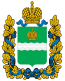 